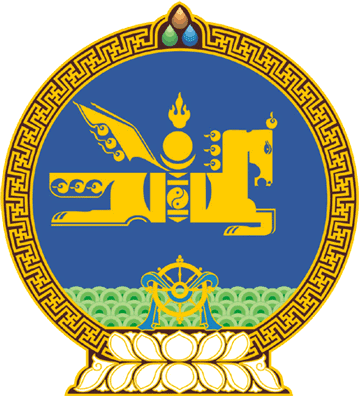 МОНГОЛ УЛСЫН ИХ ХУРЛЫНТОГТООЛ2020 оны 08 сарын 28 өдөр     		            Дугаар 23                     Төрийн ордон, Улаанбаатар хот  Монгол Улсыг 2021-2025 онд хөгжүүлэх  таван жилийн үндсэн чиглэл батлах тухайМонгол Улсын Үндсэн хуулийн Хорин тавдугаар зүйлийн 1 дэх хэсгийн 7 дахь заалт, Хөгжлийн бодлого, төлөвлөлт, түүний удирдлагын тухай хуулийн 9 дүгээр зүйлийн 9.2.2 дахь заалт, Монгол Улсын Их Хурлын тухай хуулийн 5 дугаар зүйлийн 5.1 дэх хэсгийг үндэслэн Монгол Улсын Их Хурлаас ТОГТООХ нь:1.“Монгол Улсыг 2021-2025 онд хөгжүүлэх таван жилийн үндсэн чиглэл”, түүний хэрэгжилтийн хяналт-шинжилгээ, үнэлгээний шалгуур үзүүлэлт, хүрэх  түвшинг 1 дүгээр хавсралтаар, Санхүүжилтийн эх үүсвэр шийдвэрлэгдсэн, шийдвэрлэх шаардлагатай төсөл, арга хэмжээний болон техник, эдийн засгийн үндэслэл, зураг төсөл боловсруулах шаардлагатай төсөл, арга хэмжээний жагсаалт, хэрэгжилтийн шалгуур үзүүлэлт бүхий Монгол Улсын 2021-2025 оны хөрөнгө оруулалтын хөтөлбөрийг 2 дугаар хавсралтаар тус тус баталсугай.2.Монгол Улсыг хөгжүүлэх таван жилийн үндсэн чиглэл, Монгол Улсын Засгийн газрын үйл ажиллагааны хөтөлбөрт тусгагдсан төсөл, арга хэмжээний санхүүжилтийг тухайн жилийн улсын төсөвт тусгаж байхыг Монгол Улсын Засгийн газар /У.Хүрэлсүх/-т даалгасугай.3.Энэ тогтоолын хэрэгжилтэд хяналт тавьж ажиллахыг Монгол Улсын Их Хурлын Төрийн байгуулалтын байнгын хороо /Л.Энх-Амгалан/-нд үүрэг болгосугай.4.Энэ тогтоолыг 2020 оны 8 дугаар сарын 28-ны өдрөөс эхлэн дагаж мөрдсүгэй.	МОНГОЛ УЛСЫН 	ИХ ХУРЛЫН ДАРГА			       Г.ЗАНДАНШАТАРМонгол Улсын Их Хурлын 2020 оны 23 дугаартогтоолын 1 дүгээр хавсралтМОНГОЛ УЛСЫГ 2021-2025 ОНД ХӨГЖҮҮЛЭХ ТАВАН ЖИЛИЙН ҮНДСЭН ЧИГЛЭЛНЭГ.ҮНДЭСНИЙ НЭГДМЭЛ ҮНЭТ ЗҮЙЛЗорилго 1.Үндэсний нэгдмэл бахархлыг сэргээж, эх хэл, түүх, өв соёлоо дээдэлсэн эх оронч үзэл, эв нэгдлийг эрхэмлэсэн Монгол хүнийг хөгжүүлж, нийгмийг соён гэгээрүүлнэ.Зорилгын хүрээнд дэвшүүлсэн зорилт, хүрэх үр дүн:Үндэсний бахархал, эв нэгдэлЗорилт 1.1.Үндэсний нэгдмэл бахархлыг сэргээж, хамтын үнэт зүйлс, тэмүүлэл, эх оронч үзэл, эв нэгдлийг бэхжүүлнэ:1.1.1.уран бүтээл, утга зохиолд үндэсний бахархлыг сэргээх агуулгыг тусгаж, Монголчуудын уламжлалт төрт ёсоо дээдлэх эх оронч үзлийг сэргээнэ.1.1.2.үндэсний бахархал, Монгол өв соёлыг өвлүүлэх, үндэсний дархлаа бий болгох аялал жуулчлалын шинэ бүтээгдэхүүн бий болгоно.1.1.3.төрийн ёслол, хүндэтгэлийн үйл ажиллагааг үндэсний онцлогийг шингээсэн агуулгаар баяжуулна.1.1.4.соёлын өвийг хамгаалах тогтвортой механизм бүрдүүлнэ.1.1.5.соёл урлагийн байгууллагын бүтэц, зохион байгуулалтыг оновчтой болгож, хүний нөөцийг хөгжүүлэх тогтолцоог бүрдүүлнэ.Нүүдлийн соёл иргэншилт МонголЗорилт 1.2.Нүүдлийн өв соёлоо хадгалж, ёс заншил, уламжлалаа түгээн дэлгэрүүлнэ:1.2.1.өв соёл, зан заншлаа дээдэлсэн, бүтээлч, оюунлаг, үндэсний соёлын мэдлэг, чадвар, дадалтай монгол хүнийг төлөвшүүлж, монгол өв соёлыг түгээн дэлгэрүүлэх цогц арга хэмжээг шат дараатай хэрэгжүүлнэ. 1.2.2.нүүдлийн соёл, иргэншлийн судалгааны төв байгуулах ажлыг эхлүүлсэн байна.1.2.3.үндэсний сор бүтээл, брэнд, үндэсний шинэлэг бүтээл зэргийг монгол үндэсний нүүдлийн соёлын онцлогт тохируулан бүтээнэ.1.2.4.хүүхдийн соёлын өв, хөгжлийн төвийг байгуулах ажлыг эхлүүлнэ. Монгол хэл, бичигЗорилт 1.3.Үндэсний Монгол хэл, бичгээ чанартай эзэмшиж, хэрэглэж хэвшинэ:1.3.1.бүх шатны сургалтын байгууллагад Монгол хэл, бичгийн боловсролыг суралцагчдад чанартай эзэмшүүлж, хүн бүрийн эх хэлний боловсролыг дээшлүүлнэ. 1.3.2.Монгол хэл, бичгийг нийтийн болон албан хэргийн түвшинд зөв хэрэглэж хэвшүүлнэ.Эрдэм судлал-нийгмийн соён гэгээрэлЗорилт 1.4.Үнэт зүйлийн болон олон улсын монгол судлалын тэргүүлэх чиглэлийн судалгааг салбар бүрээр хийж, нийтийн хүртээл болгоно: 1.4.1.үнэт зүйлийн судалгааны шинэ эх хэрэглэгдэхүүнийг эрэн сурвалжилж бүртгэн, мэдээллийн сан бий болгож, судалгааны эргэлтэд оруулна. 1.4.2.олон улсын монгол судлалын тэргүүлэх чиглэлийн судалгааны үр дүнг түгээн дэлгэрүүлж, нийтийн хүртээл болгоно.Дэлхийн МонголЗорилт 1.5.Олон улс дахь Монгол үндэсний үнэт зүйлсийн дархлааг бэхжүүлж, монгол соёлын хүрээг тэлнэ:1.5.1.Монгол хүний онцлог, давуу тал, үнэт зүйлийг тодорхойлж, олон нийтэд түгээн дэлгэрүүлнэ.1.5.2.хилийн чанадад байгаа Монгол Улсын соёлын өвийг бүртгэх ажлыг зохион байгуулна.1.5.3.үндэсний соёл, урлаг, зан заншил, ахуй, спорт, хоол хүнс судлалыг хөгжүүлж, өргөжүүлнэ. ХОЁР.ХҮНИЙ ХӨГЖИЛЗорилго 2.Нийгмийн суурь үйлчилгээг тэгш, хүртээмжтэй, чанартай хүргэх тогтолцоог бэхжүүлж, эрдэм мэдлэгтэй, эрүүл чийрэг, нийгмийн идэвхтэй, хүнлэг, ёс суртахуунтай, дэлхийд үнэлэгдэх Монгол хүнийг төлөвшүүлж, гэр бүлд ээлтэй хүний хөгжлийн цогц бодлого хэрэгжүүлнэ. Зорилгын хүрээнд дэвшүүлсэн зорилт, хүрэх үр дүн:БоловсролЗорилт 2.1.Хүн бүрд чанартай боловсрол эзэмших тэгш боломж бүрдүүлж, тэгш хамруулах тогтолцоог бэхжүүлнэ:2.1.1.сургуулийн өмнөх боловсролд хамрагдах хүүхдийн насыг 3-5 болгож, 5 настай хүүхдийг сургуулийн өмнөх боловсролд заавал хамруулж, сургуульд бэлтгэгдсэн байдлыг хангана.2.1.2.ерөнхий боловсролын сургалтын чанарын үндэсний үнэлгээг жил бүр хийж,  олон улсын үнэлгээнд хамруулна.2.1.3.Монголын түүх, хэл, соёл, зан заншил, эх оронч сэтгэлгээ, үндэсний өв уламжлал, олон улсад хүлээн зөвшөөрөгдсөн агуулгаар баяжуулсан Монгол хүний хүмүүжлийг дээдэлсэн сургалтын хөтөлбөрийг өмчийн хэлбэр харгалзахгүйгээр бүх шатны боловсролын байгууллагад хэрэгжүүлнэ.2.1.4.төрийн өмчит их сургуулийн засаглалыг төрөөс хараат бус болгож, эрх зүйн орчныг сайжруулан судалгааны их сургууль болгоно.2.1.5.хөгжлийн тэргүүлэх чиглэл болон эрэлттэй мэргэжлээр суралцаж байгаа сургалт, судалгааны ажлын амжилтаар тэргүүлэгч оюутнуудад сургалтын төлбөрийн бүрэн тэтгэлэг олгоно.2.1.6.Засгийн газрын тэтгэлгээр дотоод, гадаадад суралцагчидтай гэрээ хийж, хөдөлмөрийн зах зээлийн захиалгатай уялдуулан мэргэжлээр нь томилон ажиллуулдаг болгоно.2.1.7.багшийн мэргэжлийн ур чадварыг тасралтгүй дээшлүүлэн, хөдөлмөрийн бүтээмжид суурилсан үнэлэмжийг бодитой болгож, нийгмийн баталгааг хангана.2.1.8.газар зүйн мэдээллийн системд үндэслэн сургууль, цэцэрлэг, дотуур байрын хүчин чадал, ашиглалт, бүтэц, хэв шинж, байршлыг оновчтой тогтоож, хүн амын өсөлтийн хэтийн төлөвтэй уялдуулан хүртээмжийг нэмэгдүүлэн, тэгш байдлыг хангах тогтолцоог бэхжүүлнэ.2.1.9.цэцэрлэг, дотуур байрны хүүхдийн хоолны зардлыг хоёр дахин нэмэгдүүлж, ерөнхий боловсролын сургуульд "Үдийн хоол" үйлчилгээг бүрэн нэвтрүүлнэ.2.1.10.цахим, зайн сургалтын хөтөлбөрт тавигдах шаардлагыг тогтоон, сургалтын платформыг хөгжүүлэн багш нарын оролцоог дэмжиж, цаг хугацаа, орон зайнаас үл хамааран суралцах боломжийг бүрдүүлсэн насан туршийн тогтолцоог бэхжүүлнэ.2.1.11.боловсролын удирдлагын мэдээллийн системийг бүх түвшинд хөгжүүлж, бусад салбарын  мэдээллийн сантай холбон, бодлого, төлөвлөлт, статистик мэдээлэл, хяналт-шинжилгээ, үнэлгээнд ашиглан, боловсролын үйлчилгээг цахимжуулна.2.1.12.олон улсад өрсөлдөж чадахуйц үндэсний боловсролын тогтолцоог үе шаттайгаар нэвтрүүлнэ.Эрүүл мэндЗорилт 2.2.Эрүүл мэндийн чанар, хүртээмжтэй, үр дүнтэй тогтолцооны шинэчлэл хийнэ: 2.2.1.халдварт болон халдварт бус өвчнөөс сэргийлэх, хянах, илрүүлэх тогтолцоог үндэсний түвшинд шинэчлэн, нийгмийн эрүүл мэндийн онцгой байдлын бэлэн байдал, хариу арга хэмжээний тогтолцоог бэхжүүлнэ. 2.2.2.хүн амын эрүүл мэндийн мэдлэг боловсролыг дээшлүүлж, үндэсний түвшинд нийгмийн эрүүл мэндийн тусламж үйлчилгээний тогтолцоог бэхжүүлэх замаар иргэдийн урьдчилан сэргийлэх, эрт илрүүлэх үзлэг, оношилгоо шинжилгээнд  хамрагдалтыг нэмэгдүүлж, сэргийлж болох нас баралтын түвшинг бууруулна.2.2.3.оношилгоо, эмчилгээний уламжлалт болон орчин үеийн анагаах ухааны дэвшилтэт технологийг нэвтрүүлснээр иргэд оршин байгаа газар нутагтаа бүрэн оношлогдох, эмчлэгдэх боломжийг бүрдүүлнэ. 2.2.4.яаралтай тусламжийн чанар, хүртээмж, чадавхыг үндэсний түвшинд сайжруулж, парк шинэчлэлийг хийнэ.2.2.5.гүйцэтгэлд суурилсан санхүүжилтийн арга хэлбэрийг нэвтрүүлж, эмнэлгийн хагас бие даасан байдлыг ханган, нэг худалдан авагчийн тогтолцоонд шилжүүлэх замаар улсын төсөв, эрүүл мэндийн даатгалын үр ашгийг дээшлүүлж, иргэдийн эрүүл мэндээс шалтгаалсан санхүүгийн бэрхшээлийг бууруулна. 2.2.6.эрүүл мэндийн салбарт цахим үйлчилгээг өргөжүүлэн үндэсний эрүүл мэндийн мэдээллийн сан бүрдэж, өдөр тутмын оношилгоо, үйлчилгээнд алсын зайн технологийг бүрэн нэвтрүүлнэ. 2.2.7.эм, эмнэлгийн хэрэгслийн чанар аюулгүй байдлыг хангах, хангамж хүртээмжийг нэмэгдүүлэх хяналтын тогтолцоог бүрдүүлнэ. 2.2.8.эрүүл мэндийн салбарын  хүний нөөцийн  ур чадвар, нийгмийн хамгааллыг сайжруулна.Гэр бүлЗорилт 2.3.Гэр бүлд ээлтэй бодлого хэрэгжүүлж, хүн амын тогтвортой өсөлт, хүний хөгжлийг дэмжинэ:2.3.1.хүн амын тогтвортой өсөлтийг дэмжсэн, судалгаа, нотолгоонд суурилсан, гэр бүлд ээлтэй хөгжил, хамгааллын үр ашигтай тогтолцоог бүрдүүлнэ. 2.3.2.хүүхдийн хөгжил, авьяас, ур чадвар, техник сэтгэлгээ, төлөвшлийг дэмжихэд эцэг, эх, олон нийтийн оролцоог нэмэгдүүлж, хүүхэд хамгааллын тогтолцоог бэхжүүлнэ. 2.3.3.залуу гэр бүлийг дэмжсэн орчин нөхцөл сайжирна. 2.3.4.хөгжлийн бэрхшээлтэй хүн, ахмад настанд ээлтэй, хүртээмжтэй орчин нөхцөлийг бүрдүүлж, хөдөлмөр эрхлэх боломжоор хангана.2.3.5.хүүхдийн эрхийг дээдлэн, аливаа хэлбэрийн хүчирхийлэл, сэтгэл зүйн дарамт, хөдөлмөрийн мөлжлөгөөс ангид байлгах чиглэлээр эрх зүйн орчныг чангатгаж, хэрэгжилтэд хатуу хяналт тавих тогтолцоог бий болгоно.Шинжлэх ухаан, технологи, инновацЗорилт 2.4.Шинжлэх ухаан, технологийг улс орны тогтвортой хөгжлийн үндсэн хүчин зүйлсийн нэг болгон хөгжүүлж, үр ашигтай үндэсний инновацын тогтолцоог бүрдүүлнэ: 2.4.1.шинжлэх ухаан, технологи, инновацын салбарын судалгаа, шинжилгээний чиглэлийг оновчтой болгон, эрдэм шинжилгээ, судалгаанд зарцуулах төсвийн зардлыг үе шаттай нэмэгдүүлнэ.2.4.2.шинжлэх ухаан, технологи, инновацын хүний нөөцийг үе шаттай бэлтгэх, чадавхжуулах нэгдсэн бодлого хэрэгжүүлж, эрдэм, шинжилгээний ажилтны тоог нэмэгдүүлнэ.2.4.3.эрдэм шинжилгээний байгууллага, их сургуулийн хамтарсан “Үндэсний судалгааны төв”-үүдийг байгуулах замаар нөөцийг төвлөрүүлж, эрдэм шинжилгээний ажлын зардлыг нэмэгдүүлэн зөв ашиглаж, судалгааны ажлын нийгэм, эдийн засгийн үр ашгийг нэмэгдүүлнэ.2.4.4.шинэ мэдлэг, патентыг үйлдвэрлэлд нэвтрүүлэн эдийн засгийн эргэлтэд оруулах, эрдэм шинжилгээний байгууллага, хувийн хэвшлийн хамтын ажиллагааг татварын бодлого, эдийн засгийн хөшүүргээр дэмжсэн эрх зүйн шинэчлэлт хийгдэнэ.2.4.5.шинжлэх ухаан, технологи, инновацын дэд бүтцийг бий болгож, төрөлжсөн нээлттэй лабораторийг байгуулж, шинжлэх ухааны парк, хүрээлэнгийн цогцолбор, уламжлалт анагаах ухаан, технологийн хүрээлэнгийн барилгыг ашиглалтад оруулна.2.4.6.эрдэм шинжилгээний ажилтны мэдлэг чадвар, бүтээлийг үнэлэх шалгуур үзүүлэлтийг олон улсын үнэлгээний жишигт нийцүүлж, үр дүнд тохирсон цалин, урамшууллын тогтолцоог бүрдүүлсэн байна.2.4.7.шинжлэх ухаан, технологи, инновацын статистик мэдээлэл, хяналт-шинжилгээ, үнэлгээний тогтолцоог олон улсын нийтлэг шаардлагад нийцүүлэн боловсронгуй болгоно. 2.4.8.хэмжил зүйн лабораторийг олон улсын жишигт хүргэсэн байна.2.4.9.шинжлэх ухааны байгууллагуудын бүтээл, судалгааны үр дүнг их, дээд сургуулийн сургалтад ашигладаг механизмыг бүрдүүлж, сургалт, судалгаа, инновацын төвүүдийг их, дээд сургуулиудад байгуулна.Хүнд ээлтэй амьдрах орчинЗорилт 2.5.Эрүүл баталгаат орчныг бий болгоно:2.5.1.хүнсний бүтээгдэхүүний аюулгүйн үзүүлэлтийг тодорхойлох чадвартай болж, хүнсний аюулгүй байдал хангагдана. 2.5.2.орон сууц, ногоон байгууламжийн стандартыг олон улсын түвшинд хүргэж, шинэчилнэ. 2.5.3.агаар, ус, хөрсний бохирдол болон дуу чимээг багасгаж, цэвэр, ногоон байгууламж бүхий орчныг нэмэгдүүлнэ. 2.5.4.эрүүл мэндийн болон орчны тандалт, нөлөөллийн үнэлгээ хийх тогтолцоог бий болгож бэхжүүлнэ.2.5.5.хүнсний сүлжээний бүх үе шатанд бүртгэл, чанарын удирдлага, хяналт, баталгаажуулалтын тогтолцоог бэхжүүлнэ.2.5.6.хот суурины үерийн далан суваг, борооны болон хөрсний ус зайлуулах шугам сүлжээний ажлыг үе шаттайгаар хэрэгжүүлнэ. Хөдөлмөрийн зах зээл  Зорилт 2.6.Хөдөлмөрийн зах зээлийн тэнцвэрт байдлыг хангах, хэрэгцээнд суурилсан хөдөлмөрийн хөлс, урамшууллын оновчтой тогтолцоог бэхжүүлнэ: 2.6.1.хөдөлмөрийн болон хөдөлмөрийн аюулгүй байдал, эрүүл ахуйн хууль тогтоомжийг шинэчилж, үйлчилгээний хүртээмжийг нэмэгдүүлсэн, цалин хөлсний тогтолцоог боловсронгуй болгоно.  2.6.2.ажилгүйдлийн даатгалын тогтолцоо боловсронгуй болж, хөдөлмөр эрхлэлтийн үйл ажиллагааг үр дүнд суурилсан санхүүжилтийн арга хэлбэрийг нэвтрүүлэн ажилгүйдлийг бууруулах, ажлын байрыг нэмэгдүүлэх хөтөлбөр, арга хэмжээг хэрэгжүүлнэ.  2.6.3.оюуны хөдөлмөрийг дэмжсэн цахим, зайн ажлын байрыг нэмэгдүүлнэ.2.6.4.албан бус хөдөлмөр эрхлэлтийн бүртгэл, мэдээллийг сайжруулна.2.6.5.төрийн албан хаагчдын цалинг инфляцийн түвшинтэй уялдуулан нэмэгдүүлнэ.Монгол хүний удмын санЗорилт 2.7.Угийн бичиг хөтлөх уламжлалыг сэргээж, дэмжинэ:2.7.1.хүн бүр удмаа мэдэж, угийн бичгээ хөтлөх үндэсний уламжлалыг сэргээнэ. 2.7.2.цус ойртолтоос сэргийлж, удамшлын өвчин болон төрөлхийн согогтой хүүхдийн эрт оношилгооны чадавхыг дээшлүүлнэ.2.7.3.гадаадын иргэн, харьяалалгүй хүн, цагаачдын тооны зохист түвшнийг хадгалах, хяналт тавих тогтолцоог бэхжүүлнэ.2.7.4.хүн амын удмын сан, нөхөн үржихүйг хамгаалах төрийн бодлого, эрх зүйн орчныг бий болгоно. ГУРАВ.АМЬДРАЛЫН ЧАНАР БА ДУНДАЖ ДАВХАРГАЗорилго 3.Хүн амын хөдөлмөр эрхлэлтийг дэмжиж, өрхийн орлогыг нэмэгдүүлэн, хүн амыг орон сууцаар хангах тогтолцоог бий болгож, дундаж давхаргын хүрээг тэлж, амьдралын чанарыг дээшлүүлнэ.Зорилгын хүрээнд дэвшүүлсэн зорилт, хүрэх үр дүн:Нийгмийн хамгаалал ба даатгалын тогтолцооны шинэчлэлЗорилт 3.1.Нийгмийн хамгааллын тогтолцоог шинэчилнэ:3.1.1.нийгмийн даатгалын хууль тогтоомжийг шинэчилж даатгуулагч олон эх үүсвэрээс тэтгэвэр авах нөхцөл бүрдэн, хуримтлалын нэгдсэн сан  байгуулагдан иргэд бодит хуримтлалтай болох эрх зүйн шинэчлэл хийгдэнэ.  3.1.2.иргэн бүр нэрийн дансандаа бодит хуримтлалтай болж, дансны үлдэгдлийн тодорхой хувийг гэр бүлдээ өвлүүлэх нийгмийн даатгалын шинэчлэл хийгдэнэ.3.1.3.нийгмийн халамж зорилтод бүлэгт хүрч, халамжийн үйлчилгээ ил, тод нээлттэй, чирэгдэлгүй болно. 3.1.4.хүн амын бүлгүүдийн ялгаатай хэрэгцээ, нийгмийн хөгжлийн хэрэгцээ, шаардлагад нийцүүлэн нийгмийн хамгаалал, халамжийн үйлчилгээг үзүүлнэ.3.1.5.нийгмийн даатгалын сангийн болон халамжийн тэтгэвэр, тэтгэмжийн хэмжээг инфляцийн түвшин болон хүн амын амьжиргааны доод түвшинтэй уялдуулан нэмэгдүүлнэ.Орлогод нийцсэн орон байрЗорилт 3.2.Өрх, гэр бүлийн худалдан авах чадварт нийцсэн өртөг бүхий  сууцаар хангах тогтолцоог бүрдүүлнэ: 3.2.1.нийгмийн даатгал төлдөг бага, дунд орлоготой иргэдийг анх удаа орон сууц худалдан авахад нь урьдчилгаа төлбөргүй, орон сууцны хөнгөлөлттэй зээлд хамруулдаг тогтолцоог бий болгоно. 3.2.2.үндэсний орон сууцны нэгдсэн корпорац байгуулж, орон сууцжуулах хөтөлбөрийг бүсчилсэн хөгжлийн үзэл баримтлалд нийцүүлэн хэрэгжүүлж эхэлнэ. 3.2.3.өрх, гэр бүлийн худалдан авах чадварт нийцсэн өртөг бүхий  сууцаар хангах тогтолцоог бий болгоно.3.2.4.барилгын цемент, арматур, хавтгай шил зэрэг үндсэн нэр төрлийн материалыг эх орны эрдэс, түүхий эдээр дотооддоо үйлдвэрлэх замаар импортыг бууруулж, бага өртөгтэй орон сууцаар хангах тогтолцоог бүрдүүлнэ.Хөдөлмөр эрхлэлт ба гарааны бизнесЗорилт 3.3.Хөдөлмөр эрхлэлт, бүтээлч санаачилга, хандлага болон ур чадварыг хөгжүүлэх, аж ахуй эрхлэлтийг дэмжсэн үйл ажиллагааг эрчимжүүлнэ: 3.3.1.залуучуудад бизнес эрхлэх зорилгодоо хүрэхэд шаардлагатай бүх төрлийн дэмжлэг, туслалцааг үзүүлэх, орчин, нөхцөлийг бүрдүүлнэ.3.3.2.бичил, жижиг, дунд бизнесийг дэмжих орчин бэхжиж, төлөвшинө.3.3.3.малчид, тариаланчдыг бизнесийн тогтвортой орлогын эх үүсвэртэй болгоно.3.3.4.аялал жуулчлалын бүтээгдэхүүн, үйлчилгээ, чанар стандартыг сайжруулж, өрсөлдөх чадварыг дээшлүүлэн, иргэд, аж ахуйн нэгжийн орлогыг нэмэгдүүлнэ.  3.3.5.хоршооны тогтолцоо, эрх зүйн орчныг боловсронгуй болгож, ажилгүйдэл, ядуурлыг бууруулахад дорвитой хувь нэмэр оруулна.Дундаж давхаргыг дэмжсэн санхүүжилтЗорилт 3.4.Дундаж давхаргыг тэлэхэд чиглэсэн санхүүгийн үйлчилгээг бэхжүүлнэ: 3.4.1.зорилтот санхүүжилт, хөнгөлөлт, хүртээмжтэй үйлчилгээний бодлогыг хэрэгжүүлэх тогтолцоог бүрдүүлнэ.  3.4.2.санхүүгийн үйлчилгээний хүртээмжийг нэмэгдүүлэх замаар эдийн засгийн өсөлтийг тэтгэж, зээлийн хүүг бууруулна.Эрүүл, идэвхтэй амьдралын хэв маягЗорилт 3.5.Биеийн тамир, спортын чанар, хүртээмжтэй, үр дүнтэй тогтолцоог бүрдүүлнэ:3.5.1.хүн амд биеийн тамир, спортын үйлчилгээ үзүүлэх төр, хувийн хэвшлийн түншлэлд суурилсан нээлттэй, уян хатан тогтолцоог бүрдүүлнэ.3.5.2.иргэдэд үйлчлэх спортын зориулалтын стандарт талбайн хүртээмж нэмэгдэнэ. 3.5.3.нийтийн биеийн тамирыг эрүүл, идэвхтэй амьдралын хэв маяг, аж төрөх ёсны салшгүй хэсэг болгон хөгжүүлнэ. 3.5.4.мэргэжлийн спортыг дэмжиж, тамирчдын чадвар, амжилт дээшилсэн байна. 3.5.5.хоол, хүнсний тухай боловсрол олгох талаар сургалтын хөтөлбөрт тусгана. 	Газрын харилцааЗорилт 3.6.Монгол Улсын газрын харилцаа, геодези, зураг зүйн салбарын бодлого, төлөвлөлт, хэрэгжилтийн үр нөлөө, хүртээмжийг дээшлүүлж, хүн амын эрүүл, аюулгүй, ая тухтай орчинд амьдрах нөхцөлийг бүрдүүлнэ:3.6.1.газрын харилцаа, хот байгуулалтын эрх зүйн орчныг боловсронгуй болгож, хотуудын зэрэглэлийг тогтоосон байна.3.6.2.хаягжилтын нэгдсэн системийг Монгол орны нийт нутаг дэвсгэрийн хэмжээнд байгуулна. 3.6.3.газар ашиглалт, газрын мониторингийн байнгын ажиллагаатай хяналтын систем бий болж, газрыг хамгаалах, нөхөн сэргээх тогтолцоог бүрдүүлнэ.3.6.4.Монгол Улсын геодезийн сүлжээг шинэчлэн сайжруулж, нийт нутаг дэвсгэрийг бүх төрлийн масштабын байр зүйн зургаар бүрэн хангана.3.6.5.газар, үл хөдлөх хөрөнгийн нэгдсэн бүртгэл, үнэлгээ, төлбөр, татвар, биржийн системийг хөгжүүлж, үйл ажиллагааг нь эхлүүлнэ. 3.6.6.хүн амын нутагшилт, суурьшлын зохистой тогтолцоонд тулгуурлан бүсчилсэн хөгжлийн бодлого, бүс нутгийн оновчтой бүтэц, хөгжлийн ирээдүйтэй сууринг тодорхойлж, орон зайн төлөвлөлтийг хийнэ. ДӨРӨВ.ЭДИЙН ЗАСАГЗорилго 4.Эдийн засгийн тогтвортой өсөлт иргэн бүрдээ хүрсэн, дундаж давхарга нэмэгдэж, ядуурал буурсан, эдийн засгийн хөгжлийн бодлогын суурийг бүрдүүлж, нефть, шатахууны дотоодын хэрэгцээг өөрсдөө хангадаг, экспорт эрчимжсэн, хөрөнгө оруулалт, хуримтлалын чадавхаа дээшлүүлсэн улс болно.Зорилгын хүрээнд дэвшүүлсэн зорилт, хүрэх үр дүн:Чинээлэг монголЗорилт 4.1.Засгийн газрын хугацаа тулсан гадаад өр төлбөрийг макро эдийн  засгийн  тогтвортой  байдлыг  алдагдуулахгүйгээр шийдвэрлэж, үр ашгийг дээшлүүлж, макро эдийн засгийн тэнцвэрт байдлыг хангаж, эрсдэл даах чадварыг нэмэгдүүлнэ: 4.1.1.Засгийн газрын өрийн удирдлагын тогтолцоог сайжруулж, өрийн дарамтыг бууруулж, гадаадын хөрөнгө оруулалтыг дэмжих нөхцөлийг бүрдүүлнэ.4.1.2.төсвийн хөрөнгийг эдийн засаг, нийгмийн хөгжилд чиглүүлсэн, үр ашигтай, хариуцлагатай төсөв, санхүүгийн тогтолцоотой болгоно.4.1.3.гадаад валютын албан нөөцийг нэмэгдүүлнэ.4.1.4.эдийн засаг жил бүр тогтвортой өсөж, ажил эрхлэлтийг тасралтгүй нэмэгдүүлнэ.4.1.5.бизнесийн таатай орчныг бүрдүүлж, иргэдийн худалдан авах чадварыг дээшлүүлнэ.4.1.6.хөрөнгө оруулалтын таатай орчныг бүрдүүлж, төр, хувийн хэвшлийн түншлэлийг хөгжүүлнэ.4.1.7.төрийн худалдан авах ажиллагаагаар дамжуулан дотоодын үйлдвэрлэлийн бүтээгдэхүүний худалдан авалтыг дэмжиж, тогтвортой нэмэгдүүлнэ.Эдийн засгийн тэргүүлэх чиглэлүүдЗорилт 4.2.Эдийн засгийн бүтцийн шинэчлэлийг эхлүүлж, өрсөлдөх чадварыг нэмэгдүүлэн, экспортод чиглэсэн хүнд, хөнгөн үйлдвэрлэлийг хөгжүүлнэ:4.2.1.хариуцлагатай уул уурхайг хөгжүүлж, боловсруулалтын түвшин нэмэгдүүлнэ.4.2.2.хөдөө аж ахуйн бүтээгдэхүүний боловсруулалтын түвшинг нэмэгдүүлж, малын гаралтай бүтээгдэхүүний экспортыг нэмэгдүүлнэ.4.2.3.үндэсний онцлог бүхий аялал жуулчлалыг хөгжүүлж, олон улсын аялал жуулчлалын зах зээлд өрсөлдөх чадварыг дээшлүүлнэ.4.2.4.бүтээлч үйлдвэрлэл (соёл урлаг, кино урлаг, дуу хөгжим, дизайн, архитектур)-ийн хөгжлийн бодлогын суурь тавигдана.4.2.5.мэдээллийн технологийн салбарыг дэмжиж, эдийн засагт оруулах хувь нэмрийг нэмэгдүүлнэ.4.2.6.боловсруулсан бүтээгдэхүүний экспортын хэмжээг нэмэгдүүлнэ.4.2.7.эдийн засгийн хөгжлийг дэмжсэн эрчим хүч, инженерийн дэд бүтцийг хөгжүүлнэ.4.2.8.цахилгаан станцуудыг өргөтгөж, цахилгаан дамжуулах агаарын шугам, дэд станц, шинэ эх үүсвэрийг барьж, цахилгаан эрчим хүчээр дотоодын хэрэгцээг бүрэн хангана.4.2.9.олон улсын чанартай тээвэр, логистикийн төвүүдийг байгуулсан байна. 4.2.10.агаарын тээврийн либералчлалыг хэрэгжүүлж, нислэгийн чиглэл, тоог нэмэгдүүлсэн байна. 4.2.11.эрдэс баялгийн экспортын зонхилох хувийг эзэлж байгаа нүүрс, зэсийн баяжмал, төмрийн хүдэр, түүхий нефть зэргийг нэмүү өртөг, үнэ цэнэ шингээн боловсруулж, экспортлох хүрээнд нүүрс-химийн, зэсийн баяжмалын, төмөрлөгийн зэрэг хүнд үйлдвэрийн бүтээн байгуулалтыг нэн яаралтай эхлүүлж, ашиглалтад оруулах, түүнд шаардлагатай дэд бүтэц болох төмөр зам, ус, эрчим хүчний төслүүдийг хэрэгжүүлнэ.4.2.12.улс, орон нутгийн төсөвт ачаалал үүсгэхгүй төр, хувийн хэвшлийн түншлэлийн хэлбэрээр орон нутгийн хот, суурин газарт цахилгаан, дулааны эх үүсвэрийг нэмэгдүүлнэ.4.2.13.Баянтээг нүүрсний уурхайг түшиглэн 20 МВт-ийн цахилгаан станц барьж, сайжруулсан шахмал түлшний үйлдвэрийг өргөтгөн, хөрш зэргэлдээх аймгуудын түлшний хэрэгцээг хангаж, агаарын бохирдлыг бууруулна.		4.2.14.Завхан, Говь-Алтай аймгуудын эрчим хүчний дутагдлыг арилгах зорилгоор шаардлагатай агаарын шугам, дэд станц, шинэ эх үүсвэрийн шинэчлэл, барилгын ажлыг хэрэгжүүлнэ.		4.2.15.Арц суурь боомтыг Нөмрөг сумтай, Улиастай хотыг Алтай хоттой  холбосон автозамуудыг барина.4.2.16.эрчим хүчний дотоодын хэрэгцээг бүрэн хангасан, тогтвортой, өөрийгөө зохицуулах чадвар бүхий системийг бүрдүүлнэ.Ухаалаг санхүүгийн зах зээлЗорилт 4.3.Эдийн засгийг тэтгэсэн, уян хатан, цахим технологид суурилсан олон талт санхүүгийн үйлчилгээг хөгжүүлнэ: 4.3.1.хөрөнгийн зах зээлийн үнэлгээ өсөж, биржийн бус болон үүсмэл санхүүгийн зах зээл дээр хийгдэж байгаа арилжааны дүнг өсгөнө.4.3.2.даатгалын салбарын тогтвортой байдлыг хангах хууль, эрх зүйн орчин бүрдэж, салбарын хамрах хүрээг нэмэгдүүлнэ.4.3.3.бичил санхүүгийн байгууллагуудыг чадавхжуулан эрсдэлийн удирдлагын тогтолцоог сайжруулж, үйл ажиллагааны хүрээг тэлнэ.4.3.4.мөнгө угаах болон терроризмыг санхүүжүүлэхтэй тэмцэх тогтолцоог боловсронгуй болгоно.4.3.5.банк санхүүгийн зах зээлийн эрсдэл даах, найдвартай байдал хангагдана. Бүс нутгийн хамтын ажиллагааЗорилт 4.4.Хөрш орнуудтай хамтран эдийн засгийн коридорыг хөгжүүлэх, Евразийн эдийн засгийн холбоо, Бүгд Найрамдах Солонгос Улстай чөлөөт худалдааны хэлэлцээрийг байгуулах эсэх талаар урьдчилсан судалгааг эхлүүлнэ: 		4.4.1.Монгол Улс, Оросын Холбооны Улс, Бүгд Найрамдах Хятад Ард Улс хоорондын эдийн засгийн коридорыг хөгжүүлж, гадаад худалдааны эргэлтийг нэмэгдүүлнэ.4.4.2.гуравдагч хөрш орнуудтай худалдаа, эдийн засгийн харилцааг өргөжүүлнэ.4.4.3.Монгол Улс бүс нутгийн эдийн засаг, худалдааны интеграцад нэгдэх бэлтгэл ажлыг хангаж, худалдааг хөнгөвчилнө.  4.4.4.экспортыг дэмжих, худалдааг хөнгөвчлөхөд стандартчилал, тохирлын үнэлгээний бодлогоор дэмжлэг үзүүлнэ.Өрсөлдөх чадвартай брэнд бүтээгдэхүүнЗорилт 4.5.Бичил, жижиг, дунд үйлдвэрлэлийг инновацад тулгуурлан хөгжүүлж, бүтээмжийг нэмэгдүүлнэ:4.5.1.судалгаа, шинжилгээ, шинэ санаа, оюуны бүтээл, брэндэд тулгуурласан, гадаад зах зээлд чиглэсэн үйлдвэрлэлийг хөгжүүлнэ.4.5.2.бичил, жижиг, дунд үйлдвэрлэлийн бэлтгэн нийлүүлэлт, борлуулалтын тогтолцоог кластерын зарчмаар хөгжүүлэх нөхцөлийг бүрдүүлнэ. Үндэсний баялгийн санЗорилт 4.6.Баялгийн сан байгуулж, санхүүгийн үр ашигтай төсөл хөтөлбөрүүдэд хөрөнгө оруулалт хийнэ:4.6.1.хөрөнгийн удирдлагыг нэгдсэн бодлогоор хэрэгжүүлэх, санхүүгийн үр ашигтай төсөл, хөтөлбөрүүдийг санхүүжүүлэн дэмжих, хөрөнгийн хуримтлалыг бий болгох тогтолцоог бүрдүүлж, хөгжүүлсэн байна.ТАВ.ЗАСАГЛАЛЗорилго 5.Монгол хүний хөгжлийг хангасан ухаалаг-тогтвортой засаглал тогтож, захиргааны оновчтой бүтэц зохион байгуулалт бүхий төрийн алба төлөвшин, цахим технологид тулгуурласан иргэн төвтэй төрийн үйлчилгээнд бүрэн шилжиж, төр, хувийн хэвшил, иргэний нийгмийн хамтын ажиллагаа бүх хүрээнд өргөжин, хүний эрхийг хангасан, шударга ёсны тогтолцоо төлөвшсөн, авлигагүй улс болно.Зорилгын хүрээнд дэвшүүлсэн зорилт, хүрэх үр дүн:Ухаалаг засаглалЗорилт 5.1.Эрх мэдлийн хуваарилалт, тэнцвэртэй байдал, түүнд тавих хяналтыг оновчтой болгох хууль, эрх зүйн орчныг бүрдүүлж, тогтвортой, хяналттай засаглалыг төлөвшүүлнэ: 5.1.1.эрх мэдлийг тэнцвэржүүлэх хууль, эрх зүйн орчныг сайжруулна. 5.1.2.Засгийн газрын бодлого, үйл ажиллагаа тогтвортой, залгамж чанартай, үр дүнтэй хэрэгжих нөхцөл бүрдэнэ.5.1.3.нийгэм, эдийн засаг, бизнесийн бүхий л харилцаа, засаглалын бүх шатанд олон талт түншлэлийг оновчтой, үр дүнтэй нэвтрүүлнэ.5.1.4.XXI зууны төрийн удирдлагын шинэ арга барил болох гурван тулгуурт хөгжлийн онолын дагуу улс төр, нийгэм, эдийн засаг, бизнесийн бүхий л харилцаа, засаглалын бүх шатанд гурван талт түншлэлийг оновчтой, үр дүнтэй нэвтрүүлнэ.Ухаалаг бүтэцЗорилт 5.2.Төрийн захиргааны байгууллагуудын бүтэц, зохион байгуулалт, чиг үүрэг, эрх мэдлийн зааг, ялгааг оновчтой тодорхойлж, оролцоог зохистой хангасан, иргэдээ сонсдог, хувийн хэвшилтэйгээ хамтарч ажилладаг тогтолцоог бий болгоно:5.2.1.төрийн захиргааны байгууллагуудын чиг үүргийг оновчтой болгож, ажил үүргийн давхцалыг арилгах шинэчлэл хийгдэж эхэлнэ.5.2.2.хувийн хэвшлийн хөгжлийг дэмжих, хувийн өмчийг хамгаалах эрх зүйн оновчтой зохицуулалт хийгдэнэ. 5.2.3.гадаад хөрөнгө оруулалт, худалдааг дэмжсэн төрийн зохицуулалтыг боловсронгуй болгож, нэг цонхны нэгдмэл бодлого хэрэгжүүлж хэвшинэ.Цахим монгол (иргэн, төр, хувийн хэвшлийн нэгдсэн систем)Зорилт 5.3.Мэдээллийн аюулгүй байдлыг хангасан, үр дүнтэй цахим засаглалын бодлогын болон хууль, эрх зүйн орчныг бүрдүүлж, төлөвшүүлнэ:5.3.1.цахим засаглалыг хөгжүүлэх эрх зүйн орчин бүрдэж, хүн амыг өндөр хурдны интернэтийн сүлжээнд холбоно. 5.3.2.цахим мэдээллийн нэгдсэн сан, дэд бүтэц бий болгож хөгжүүлэх нэгдсэн бодлого, төлөвлөлттэй болгоно. 5.3.3.төрийн байгууллага хоорондын болон төр, иргэний нийгэм, бизнесийн байгууллагуудын мэдээллийн солилцоо сайжирч, захиргааны зардал бууран, үйлчилгээний үр дүн сайжирна.5.3.4.төрийн байгууллагын мэдээллийн ил тод байдал нэмэгдэж, иргэд, олон нийтийн саналыг цахимаар авах нөхцөлийг бүрдүүлнэ.  Чадварлаг, ёс зүйтэй төрийн албаЗорилт 5.4.Чадахуйн зарчимд суурилсан мэргэшсэн, тогтвортой төрийн албыг бэхжүүлж, төрийн үйлчилгээний үр дүн, үр нөлөөг дээшлүүлнэ:5.4.1.чадахуйн зарчимд суурилсан, мэргэшсэн төрийн алба төлөвшүүлнэ.5.4.2.сонгуулийн үр дүнгээс үл хамааран төрийн албан хаагч тогтвортой ажиллах нөхцөл бүрдэж, төрийн албаны шатлан дэвшүүлэх тогтолцоог боловсронгуй болгоно. 5.4.3.төрийн албанд ёс зүй, сахилга хариуцлагын оновчтой тогтолцоог бүрдүүлнэ.  5.4.4.төрийн албан хаагч цаг хугацаа, орон зайнаас үл хамааран тасралтгүй сурч хөгжих таатай орчныг бүрдүүлнэ.5.4.5.төрийн үйлчилгээний чанарын стандарт бий болж, төрийн үйлчилгээнд иргэд, олон нийт хяналт тавих нөхцөл бүрдэн, иргэдийн итгэлийг хүлээсэн үйлчилгээний соёл төлөвшүүлнэ. 5.4.6.төрийн үйл ажиллагааны бүхий л шатанд Шилэн дансны тухай болон холбогдох хууль тогтоомжийн хэрэгжилтийг хангуулах замаар иргэдийн мэдээлэл авах эрхийг дээдлэн ажиллаж, холбогдох хуулийн дагуу иргэний шаардсан мэдээллийг гаргаж өгөөгүй төрийн албан хаагч, төрийн болон орон нутгийн өмчийн байгууллагуудын удирдлагад хариуцлага тооцдог болно. 		5.4.7.орон нутагт томилогдон ажиллаж байгаа төрийн албан хаагчдын нийгмийн асуудлыг сайжруулна.Хүний эрхийг дээдэлсэн нийгэмЗорилт 5.5.Хүний эрхийг хангах үндэсний тогтолцоог бэхжүүлэх, хууль, эрх зүйн орчныг боловсронгуй болгож, хүний эрхийг хангахад чиглэсэн олон талт түншлэлийг хөгжүүлнэ:5.5.1.хүний эрхийг хангасан хууль тогтоомж боловсруулах, хэрэгжүүлэх, хяналт тавих үндэсний тогтолцоо бэхжиж, үр нөлөө дээшилнэ.5.5.2.төр, иргэний нийгэм, хувийн хэвшил хүний эрхийг хамгаалахад хамтарч ажиллах тогтолцоо төлөвшүүлнэ. 5.5.3.хилийн чанадад байгаа иргэдийн эрх ашгийг хамгаалах, улс төрийн болон бусад эрхээ хэрэгжүүлэх,  монгол хүүхэд эх хэлээрээ сурч боловсрох боломжийг бий болгосон эрх зүйн орчныг бүрдүүлсэн байна. 5.5.4.шүүх засаглалыг улс төр, бизнесийн бүлгийн ашиг сонирхлоос ангид, хараат бус байлгаж, шүүхийн үйл ажиллагаанд шударга ёсыг тогтоож, иргэдийн итгэлийг сэргээж ажиллана.Авлигагүй засаглалЗорилт 5.6.Авлига, ашиг сонирхлын зөрчлөөс сэргийлэх хууль, эрх зүйн болон бодлогын орчин, шударга ёсыг эрхэмлэсэн бүх нийтийн хандлагыг төлөвшүүлнэ:5.6.1.нийгмийн бүх түвшинд шударга ёсыг бэхжүүлэх бодлогын болон хууль, эрх зүйн орчин бүрдэнэ.5.6.2.авлигаас урьдчилан сэргийлэх, авлигатай тэмцэх үйл ажиллагаа, зохион байгуулалтыг сайжруулж, авлига, албан тушаалын гэмт хэрэгт оногдуулах ял, шийтгэлийн бодлогыг чангатгана.5.6.3.төрийн бүх шатанд авлигыг таслан зогсоох хөтөлбөр хэрэгжүүлж, төр иргэдийн мэдээлэл солилцох тогтолцоог боловсронгуй болгоно.  	ЗУРГАА.НОГООН ХӨГЖИЛЗорилго 6.Хүрээлэн байгаа орчны бохирдол, доройтлыг бууруулах, байгалийн баялгийг зүй зохистой ашиглах, нөхөн сэргээх, байгальд ээлтэй дэвшилтэт ногоон технологи нэвтрүүлж уур амьсгалын өөрчлөлтийг сааруулах, дасан зохицох бодлогыг хэрэгжүүлж хүн амын эрүүл, аюулгүй орчинд амьдрах эрхийг хангана.Зорилгын хүрээнд дэвшүүлсэн зорилт, хүрэх үр дүн:Эх байгаль анхдагч экосистемЗорилт 6.1.Цэнгэг усны нөөц, урсац бүрэлдэх эх зэрэг онцлог экосистем бүхий газар нутгийг судалж, улсын тусгай хамгаалалттай газар нутгийг өргөжүүлэн эдийн засгийн үр өгөөжийг үнэлнэ:6.1.1.тусгай хамгаалалттай газар нутгийн сүлжээг өргөтгөн нийт газар нутгийн 27 хувьд хүргэж, цэнгэг усны нөөц, гол мөрний урсац бүрэлдэх эхийн 55 хувийг улсын тусгай хамгаалалтад авна. 6.1.2.Монгол орны ургамал газарзүйн 4-өөс доошгүй тойргийн ашиглалтад өртөмтгий 200 зүйл ургамал, 10 зүйл амьтны тархац нөөцийг тогтоож, Олон улсын улаан дансны шалгуураар 600 зүйл амьтан, ургамлыг нарийвчлан үнэлж, ховордлын шалтгааныг тодорхойлно. Байгалийн баялгийн үр өгөөжЗорилт 6.2.Байгаль орчныг хамгаалах, нөөцийг зохистой ашиглах, шинжлэх ухааны үндэслэлтэй бодлого хэрэгжүүлж, доройтсон орчныг нөхөн сэргээж нөөцийн хомсдолыг бууруулах, ашиглалтын нөөц бий болгоно:6.2.1.хөрсний үржил шим, чийгийг хамгаалж, газрын доройтол, хөрсний бохирдол, цөлжилтөөс сэргийлэн, эвдрэлд орсон, доройтсон газрыг нөхөн сэргээж, аж ахуйн эргэлтэд оруулна.6.2.2.нэн ховор, ховор амьтан, ургамлын нөөц, ховордсон зүйлийг хамгаалж,  нөхөн сэргээж, ашиглалтад өртөмтгий амьтан, ургамлыг зориудаар үржүүлэн тарималжуулж ашиглалтын нөөц бий болгоно. 6.2.3.байгаль орчны хууль тогтоомжийг олон нийтэд сурталчлан таниулж, стандарт, хэм хэмжээг мөрдүүлэн, байгаль хамгаалалд иргэдийн оролцоог хангана.6.2.4.хүчтэй, нэн хүчтэй зэрэглэлээр доройтсон газрыг 22.9 хувиас нэмэгдүүлэхгүй тогтоон барьж, уул уурхайн үйл ажиллагааны улмаас эвдэрсэн 8000 га талбайд нөхөн сэргээлт хийнэ.6.2.5.ойгоор бүрхэгдсэн талбайн хэмжээг нэмэгдүүлнэ. Үнэт баялаг ус Зорилт 6.3.Усны хуримтлал, ус хангамжийг нэмэгдүүлж, усны нөөцийг бохирдол, хомсдолоос хамгаалах, зохистой ашиглах нэгдсэн менежментийг хэрэгжүүлнэ:6.3.1.усны сан бүхий газрын хамгаалалтын бүс, ус хангамжийн эх үүсвэрийн эрүүл ахуйн бүсийн дэглэмийн хэрэгжилтийг сайжруулж, усны бохирдол, хомсдолыг бууруулна. 6.3.2.газрын байгалийн тогтоц, голын татамд хур тунадас, хайлсан цас, мөсний усыг хуримтлуулах хөв цөөрөм, далд усан сангууд байгуулж, томоохон голууд дээр урсцын тохируулгатай, олон зориулалтаар ашиглах усан сан барьж эхэлнэ.6.3.3.нийт хүн амын 85-аас доошгүй хувийг шаардлага хангасан ундны усны эх үүсвэрээр хангасан байна. 6.3.4.нийт газар нутгийн 23 хувьд гидрогеологийн дунд масштабын зураглал хийж, усны нөөц баялгийн мэдээллийн бааз суурийг өргөжүүлж, төлөвлөлт, менежмент хийх боломж бүрдүүлнэ. Нүүрстөрөгч багатай, бүтээмжтэй, хүртээмжтэй ногоон хөгжилЗорилт 6.4.Ногоон хөгжлийн бодлогыг хэрэгжүүлж, байгальд ээлтэй, нөөцийн хэмнэлттэй, үр ашигтай цэвэр технологи нэвтрүүлэн, уур амьсгалын өөрчлөлтийг сааруулах, дасан зохицох үндэсний чадавхыг бүрдүүлнэ:6.4.1.төр, хувийн хэвшлийн түншлэлд суурилсан үндэсний ногоон санхүүгийн корпорац (НСК) байгуулан ногоон эдийн засгийг дэмжих төсөл, хөтөлбөрийн санхүүгийн шинэ эх үүсвэрийг бүрдүүлнэ.6.4.2.уур амьсгалын өөрчлөлтөд дасан зохицох, тэсвэрлэх чадавхыг бэхжүүлж, үүсэж болзошгүй эрсдэлийг бууруулна.6.4.3.ус, цаг уурын ажиглалтын болон орчны хяналт-шинжилгээний сүлжээг өргөжүүлж, цаг агаарын аюулт үзэгдлийг урьдчилан мэдээлэх, сэрэмжлүүлэх чадавхыг бэхжүүлж байгалийн гамшгийн эрсдэлийг бууруулна.6.4.4.хүлэмжийн хийн ялгарлыг 12.3 хувиар бууруулна.6.4.5.Засгийн газрын ногоон худалдан авалтын эзлэх хувийг нэмэгдүүлж, 20 хувьд хүргэнэ.6.4.6.хог хаягдлын дахин боловсруулалтын хэмжээ 27 хувьд хүрнэ. 6.4.7.аймгийн төвүүдийн хог хаягдлын асуудлыг шийдэж, хог дахин боловсруулах үйлдвэрийг барьж байгуулна.ДОЛОО.АМАР ТАЙВАН, АЮУЛГҮЙ НИЙГЭМЗорилго 7.Улсын батлан хамгаалах чадавхыг бэхжүүлж, хүний эрх, эрх чөлөө, нийгмийн дэг журам, иргэдийн амьдрах орчны аюулгүй байдлыг хангах, гамшгийн эрсдэлийг бууруулах замаар хүн, нийгмийн аюулгүй байдлыг хангана.Зорилгын хүрээнд дэвшүүлсэн зорилт, хүрэх үр дүн:Зэвсэгт хүчинЗорилт 7.1.Монгол Улсын батлан хамгаалах тогтолцоог бэхжүүлж, үндэсний язгуур ашиг сонирхолд тулгуурласан мэргэжлийн, чадварлаг Зэвсэгт хүчнийг хөгжүүлнэ:7.1.1.мэргэжлийн, чадварлаг Зэвсэгт хүчнийг хөгжүүлж, алба хаагчдын амьдрах нөхцөл шинэчлэгдэж, хугацаат цэргийн алба хаагч иргэдийн хувийг нэмэгдүүлнэ.7.1.2.орон нутгийн хамгаалалтын тогтолцоог бэхжүүлж, дайчилгааны төлөвлөлтийг шинэчилнэ.7.1.3.энхийг дэмжих ажиллагаа болон улс орны стратегийн бүтээн байгуулалтын үйл ажиллагаанд оролцох Зэвсэгт хүчний оролцоо, чадавхыг нэмэгдүүлнэ.7.1.4.батлан хамгаалах аж үйлдвэрлэлийг хөгжүүлэн, цэргийн зориулалттай зарим төрлийн бүтээгдэхүүнийг дотооддоо үйлдвэрлэж, Зэвсэгт хүчний зэвсэглэл, цэргийн техникийн хангалт, бэлэн байдал дээшилнэ. Дархан хилЗорилт 7.2.Хилийн аюулгүй байдлыг хангах нэгдмэл тогтолцоог бүрдүүлж, бүсчилсэн хил хамгаалалтыг хөгжүүлэн холбоо, зэвсэглэл, техник, технологийн дэвшлийг нэвтрүүлэх, дэд бүтцийг хөгжүүлнэ.	7.2.1.хилийн асуудлаар байгуулсан олон улсын гэрээ, хэлэлцээрийг боловсронгуй болгоно.7.2.2.хилийн цэргийн байгуулалтыг хөгжүүлж, бүс нутгийн онцлогт тохирсон хил хамгаалалтын арга тактик шинэчлэгдэнэ.7.2.3.улсын хил хамгаалалт, хилийн боомтын аюулгүй байдал, шалган  нэвтрүүлэх  үйл  ажиллагаанд  орчин  үеийн холбоо, зэвсэглэл, техник, дохиолол, хяналт, хамгаалалтын нэгдсэн систем, арга туршлагыг нэвтрүүлж, албаны бэлэн байдал дээшилнэ.7.2.4.гадаадын иргэдийг улсын хилээр нэвтрэх үед биеийн давхцахгүй өгөгдлийг авч, нэгдсэн санд бүртгэх тогтолцоог бүрдүүлнэ.Хүн, нийгмийн амар тайван байдалЗорилт 7.3.Уламжлалт бус аюулын хүчин зүйлсийн болзошгүй эрсдэлээс урьдчилан сэргийлэх, таслан зогсоох чадавхыг бэхжүүлж, төр, хувийн хэвшил, иргэний нийгмийн байгууллага, иргэдийн оролцоог нэмэгдүүлнэ:7.3.1.үндэстэн дамнасан зохион байгуулалттай гэмт хэрэгтэй тэмцэх хууль, эрх зүйн орчныг боловсронгуй болгож, иргэдийг гэмт хэрэгт өртөх, хохирохоос урьдчилан сэргийлэх, хамгаалах, түүнтэй тэмцэх тогтолцоонд инновацад суурилсан техник, технологийн дэвшлийг нэвтрүүлж, нөлөөллийн арга хэмжээг цогцоор хэрэгжүүлж, урьдчилан сэргийлэх чадавхыг дээшлүүлж, гэмт хэргийн илрүүлэлтийг нэмэгдүүлнэ.7.3.2.мансууруулах эм, сэтгэцэд нөлөөт бодисын эргэлтэд хяналт тавих, түүнтэй тэмцэх, урьдчилан сэргийлэх ажлыг эрчимжүүлнэ.7.3.3.орон нутгийн гамшгаас хамгаалах чадавхыг нэмэгдүүлэн, тогтолцоог бэхжүүлнэ. 7.3.4.үндэсний аюулгүй байдлыг хангах үүднээс стратегийн зориулалттай нөөцийн бараа, материалын нэр төрөл, тоо хэмжээг нэмэгдүүлж, бараа материалын хадгалалт, хамгаалалтыг сайжруулж, хөргүүр бүхий автоматжуулсан махны зоорь, хүнсний бүтээгдэхүүн хадгалах зориулалт бүхий иж бүрэн механикжуулсан хүнсний агуулах, газрын тосны бүтээгдэхүүнийг хадгалах зориулалттай агуулахын цогцолбор байгуулна.7.3.5.архидан согтуурахтай хийх тэмцлийг эрчимжүүлж, архинд донтох эмгэгтэй хүнд үзүүлэх эмчилгээ, үйлчилгээний үндэсний чадавхыг бэхжүүлж, архидан согтуурахтай тэмцэх сангийн үр өгөөжийг нэмэгдүүлнэ.	7.3.6.иргэд гэр бүлдээ амар тайван, аюулгүй амьдрах орчин нөхцөлийг олгох, гэр бүлийн хүчирхийллийг бууруулах, хүүхдийн аюулгүй амьдрах орчныг бүрдүүлнэ.Хууль сахиулах салбарын хөгжилЗорилт 7.4.Хууль сахиулах салбарын хууль, эрх зүйн орчин, материаллаг баазыг бэхжүүлнэ:7.4.1.дэвшилтэт технологи бүхий камержуулалтын нэгдсэн системийг нэвтрүүлж, гэмт хэрэг, зөрчлөөс урьдчилан сэргийлэх нөхцөлийг сайжруулна. 7.4.2.гэмт хэргийн улмаас учирсан хохирлыг барагдуулах боломж, нөхцөлийг дээшлүүлнэ. 7.4.3.шүүхийн шинжилгээний байгууллагын бие даасан, хараат бус байдлыг хангаж, чадавхыг дээшлүүлнэ. 7.4.4.мөнгө угаах болон терроризмыг санхүүжүүлэхтэй тэмцэх тогтолцоог боловсронгуй болгоно.7.4.5.мал хулгайлах гэмт хэргийг бууруулна. 7.4.6.хууль зүйн туслалцааны үйлчлэх хүрээг өргөжүүлж, төлбөрийн чадваргүй сэжигтэн, яллагдагч, шүүгдэгч, ялтан, зарим эрүүгийн хэргийн хохирогч, иргэний болон захиргааны зарим хэргийн төлбөрийн чадваргүй оролцогчийн хууль зүйн туслалцаа авах эрхийг хангах эрх зүйн орчныг бүрдүүлнэ. 7.4.7.хууль сахиулах байгууллагууд иргэдийн өргөдөл, гомдлыг шуурхай хянан шийдвэрлэх, түүнд хяналт тавих цахим нэгдсэн сүлжээнд бүрэн холбогдож, иргэдэд үйлчлэх таатай орчныг бүрдүүлнэ.  Мэдээллийн аюулгүй байдалЗорилт 7.5.Кибер аюулгүй байдлыг хангах хууль, эрх зүйн орчныг бүрдүүлж, технологид суурилсан инновац, интеграцыг хөгжүүлж, эрсдэлийн менежментийн үндэсний чадавхыг бэхжүүлнэ:7.5.1.кибер аюулгүй байдлыг хангах тогтолцоог бэхжүүлнэ.7.5.2.мэдээлэл, технологи, харилцаа холбооны систем, техник хэрэгсэл, программ хангамжийн үндэсний үйлдвэрлэлийг дэмжсэн тогтолцоо бүрдэж, технологийн хараат байдал буурч, кибер гэмт хэрэг, кибер халдлагатай тэмцэх чадавх дээшилсэн байна.НАЙМ.БҮС, ОРОН НУТГИЙН ХӨГЖИЛЗорилго 8.Үндэсний соёлоо дээдэлсэн, хүн амын нутагшилт, суурьшлын тогтвортой тогтолцоотой, байгалийн унаган төрх, экосистемийн тэнцвэрт байдлыг хадгалан хойч үедээ өвлүүлсэн, эдийн засгийн төрөлжилт, дагналт, хоршилт бүхий ногоон үйлдвэрлэлийг хөгжүүлж, бүс нутгийн эдийн засгийн интеграцад нэгдсэн, өрсөлдөх чадвартай, харьцангуй тэнцвэртэйгээр бүс, орон нутгийг хөгжүүлнэ.Зорилгын хүрээнд дэвшүүлсэн зорилт, хүрэх үр дүн:Дэд бүтэцЗорилт 8.1.Эдийн засгийн тэргүүлэх бүс нутаг, салбаруудыг дэд бүтцээр холбоно:8.1.1.Өрнө-Дорнын бүсийн орнуудыг холбох дэд бүтцийн хөндлөн гол тэнхлэгийн авто зам болон хойд, урд хөршийг холбох зарим бүсийн босоо тэнхлэгийн авто замыг барьж худалдаа, эдийн засгийн хамтын ажиллагаанд оролцох суурь нөхцөлийг бүрдүүлнэ.8.1.2.стратегийн орд газруудыг хилийн боомттой холбосон төмөр зам, авто замуудыг барьж, эдийн засгийн өсөлтийг дэмжих, экспортыг нэмэгдүүлэх зам, тээврийн дэд бүтцийг өргөжүүлнэ. 8.1.3.байгаль орчинд ээлтэй, эрэлтэд нийцсэн, тогтвортой, хүртээмжтэй, аюулгүй тээврийн үйлчилгээг хөгжүүлж, авто замын сүлжээ, үндэсний тээвэр логистикийн тогтолцоог хөгжүүлнэ. 8.1.4.орон нутгийн мэдээлэл болон цаг агаарын урьтаж анхааруулах мэдээг малчдад дамжуулж бэлэн байдалд орох боломж бүрдүүлэх мэдээлэл холбооны эргэх холбоо бүхий цогцолборыг аймгууд, аюулын эрсдэл өндөртэй зарим сумдад үе шаттайгаар байгуулна.8.1.5.чөлөөт бүс, хилийн боомтуудын барилга байгууламж, тоног төхөөрөмжид шинэчлэлт хийж, олон улсын стандартад нийцүүлэн, нэвтрэх чадварыг нэмэгдүүлнэ. 8.1.6.орон нутгийн нисэх буудлуудын хүчин чадлыг сайжруулж, үйл ажиллагааг өргөжүүлж, агаарын тээврийн зайлшгүй үйлчилгээ, ерөнхий зориулалтын нисэхийг хөгжүүлэх хөтөлбөрүүдийг хэрэгжүүлнэ. 8.1.7.инновац, дэвшилтэт техник технологи, дижитал шилжилтийг зам, тээврийн салбарт нэвтрүүлж, ухаалаг тээврийн нэгдсэн тогтолцоог хангах эрх зүйн орчныг бүрдүүлнэ. 8.1.8.бүсчилсэн хөгжлийн бодлогын хүрээнд эхний ээлжинд алслагдсан зарим аймгуудад гадаадын хөнгөлөлттэй зээл, буцалтгүй тусламжийн хөрөнгөөр “Аймаг, сумын төвийн бүсчилсэн хөгжлийн хөрөнгө оруулалтын хөтөлбөр” төслийг Баян-Өлгий, Увс, Ховд, Дорнод аймгуудад хэрэгжүүлнэ.8.1.9.Ховд аймгийн Ховд, Эрдэнэбүрэн, Чандмань, Дөргөн, Дарви, Хөшөөтийн чиглэлийн 160 км хатуу хучилтай автозамыг барих ажлын эхлүүлнэ.8.1.10.аймаг, сумын төвийг бүсчилсэн ногоон хөгжлийн хөрөнгө оруулалтын хөтөлбөрт хамруулж, сумдад “Сумын хөгжил” арга хэмжээг хэрэгжүүлнэ.8.1.11.Өвөрхангай аймгийн Арвайхээр-Хужирт-Бат-Өлзий чиглэлийн аялал жуулчлалын зам, Өвөрхангай аймгийн Арвайхээр-Баянгол, Дундговь аймгийн Сайхан-Овоо, Өмнөговь аймгийн Цогт-Овоо чиглэлийн босоо тэнхлэгийн ачаа тээврийн замуудын зураг төслийг боловсруулан, барьж эхлүүлэх ба баруун бүсийн А0301, А0302 замын дагуух сумдыг улсын чанартай автозамтай үе шаттай холбох ажлын эхлүүлнэ. Аялал жуулчлалЗорилт 8.2.Үндэсний онцлог бүхий, байгаль орчинд ээлтэй, нутгийн иргэдэд түшиглэсэн тогтвортой аялал жуулчлалыг хөгжүүлнэ: 8.2.1.аялал жуулчлалын бүтээгдэхүүн, үйлчилгээ, чанар, стандартыг сайжруулж, өрсөлдөх чадварыг дээшлүүлэн жуулчдын тоог нэг саяд хүргэнэ.8.2.2.“Мянганы суут хүн Чингис хаан цогцолбор” байгуулж, Монголын нууц товчооны дурсгалт газруудыг хамгаалах, олон улсад сурталчлан таниулах, дэд бүтцээр холбох ажлуудыг үе шаттай зохион байгуулж, түүхэн аялал жуулчлалыг хөгжүүлнэ. 8.2.3.тогтвортой аялал жуулчлалыг хөгжүүлэх төслийг Хөвсгөл, Хэнтий, Архангай, Баян-Өлгий, Увс, Ховд, Завхан зэрэг аймагт хэрэгжүүлж, иргэн, аж ахуйн нэгж, байгууллагын орлогыг нэмэгдүүлнэ.Тогтвортой хөдөө аж ахуйЗорилт 8.3.Хөдөө аж ахуйн үйлдвэрлэлийн нөөц ашиглалт, эдийн засгийн эргэлтийг эрчимжүүлж, тооноос чанар, бүтээмжид шилжүүлнэ:8.3.1.гол нэрийн хүнсний бүтээгдэхүүний хэрэгцээг дотоодын үйлдвэрлэлээр бүрэн хангана. 8.3.2.Монгол малын махны ач тусыг олон улсад сурталчлан таниулж, махны экспортын хэмжээг нэмэгдүүлнэ. 8.3.3.бэлчээрийг усжуулах, худагжуулах ажлыг үргэлжлүүлэн малын бэлчээрийн нөөцийг нэмэгдүүлж, тогтвортой байдлыг хангана. 8.3.4.малын чанар, ашиг шимийг сайжруулж, малын тоог чанарт шилжүүлж малын генийн санг хамгаалах, биотехнологийн ололтыг нэвтрүүлэх, эрчимжсэн мал аж ахуйн салбарын хөгжлийг дэмжинэ.8.3.5.мал, амьтны эрүүл мэндийг хамгаалах, мал, амьтны гаралтай түүхий эд, бүтээгдэхүүний ариун цэвэр, эрүүл ахуйн шаардлагыг хангах, нийтийн эрүүл мэндийг хамгаалах, худалдааны чөлөөт байдлыг дэмжинэ.8.3.6.тариалангийн нийт эргэлтийн талбайн ашиглалтыг сайжруулж, голлох нэр төрлийн таримлаар дотоодын хэрэгцээг бүрэн хангаж, бусад ашигт таримлын үйлдвэрлэлийг нэмэгдүүлнэ.8.3.7.хөдөө аж ахуйн бүтээгдэхүүний тээвэр, борлуулалтын ложистикийн сүлжээг байгуулж, хөдөө аж ахуйн бүтээгдэхүүний бэлтгэн нийлүүлэлтийн чанарын хяналт, баталгаажуулалтын оновчтой тогтолцоог бүрдүүлнэ. 8.3.8.хөдөө аж ахуйн гаралтай түүхий эд, бүтээгдэхүүний зорилтот зах зээл, бэлтгэн нийлүүлэлтийн тогтолцоо, үнэ цэний сүлжээг хөгжүүлж, эдийн засгийн чадамж, үр өгөөжийг сайжруулна. 8.3.9.мал, малын гаралтай түүхий эдийг боловсруулах цогцолбор байгуулж, хөдөө аж ахуйн гаралтай бараа, бүтээгдэхүүний экспортыг нэмэгдүүлнэ. 8.3.10.жижиг, дунд үйлдвэр, бизнес эрхлэгчдэд зориулан санхүүжилтийн шинэ хэлбэрүүдийг нэвтрүүлж, төрөөс бизнес инкубацын үйлчилгээгээр бойжуулж, жижиг, дунд үйлдвэр эрхлэгчдийн ур чадварыг хөгжүүлэн  өрсөлдөх чадварыг дээшлүүлнэ.8.3.11.усалгаатай тариалангийн талбайг нэмэгдүүлэх замаар тэжээл, төмс, хүнсний ногооны тариалангийн үйлдвэрлэлийг нэмэгдүүлж, эрчимжсэн мал аж ахуйг хөгжүүлнэ.8.3.12.малын гаралтай түүхий эд боловсруулах, экспортлох үйлдвэр, технологийн парк байгуулж, ажлын байрыг шинээр бий болгож, малчдын орлогыг өсгөнө.8.3.13.хөдөө орон нутагт жижиг, дунд үйлдвэрлэлийг хөгжүүлэх, ажлын байр бий болгох, малын үүлдэр, угсааг сайжруулах, малын гаралтай түүхий эдийн үйлдвэрлэгчдийг дэмжих “Шинэ хөдөө” хөтөлбөрийг хэрэгжүүлнэ.8.3.14.малчид, иргэдийн орлогыг нэмэгдүүлж, амьжиргааг дээшлүүлэх зорилгоор хөдөө аж ахуйн гаралтай түүхий эд, бүтээгдэхүүний үнэ цэнийг нэмэгдүүлэн экспортлох чиглэлийн боловсруулах үйлдвэрүүдийг богино хугацаанд барьж ашиглалтад оруулна.8.3.15.жижиг, дунд үйлдвэрлэлийг дэмжих, ажлын байр нэмэгдүүлэх зорилго бүхий төрийн, орон нутгийн төсвийн санхүүжилтээр болон гадаадын зээл, тусламжийн хөрөнгөөр хэрэгжүүлж буй төсөл, хөтөлбөрүүдийн үйл ажиллагаа, төлөвлөлт, явц, үр дүн, зээл тусламжийн олголт нь зорилтот бүлэгтээ бодитой чиглэн ажиллаж чадаж байгаа эсэхэд тогтмол хяналт тавих гурван талт түншлэлийн механизмыг бий болгож ажиллуулна.ЕС.УЛААНБААТАР БА ДАГУУЛ ХОТЗорилго 9.Амьдрахад таатай, байгаль орчинд ээлтэй, хүн төвтэй ухаалаг хот болгон хөгжүүлнэ.Зорилгын хүрээнд дэвшүүлсэн зорилт, хүрэх үр дүн:Хүн төвтэй хотЗорилт 9.1.Нийгмийн дэд бүтцийн чанар, хүртээмжийг сайжруулж, иргэдийн оролцоог нэмэгдүүлнэ:9.1.1.нийгмийн үйлчилгээний байгууллагуудын (сургууль, цэцэрлэг, эрүүл мэнд, биеийн тамир, спортын байгууллага, залуучууд хөгжлийн төв, хүүхэд хамгаалах төв, асрамжийн газар гэх мэт) хүчин чадал, хүртээмжийг нэмэгдүүлсэн байна. 9.1.2.эмнэлгийн тусламж, үйлчилгээний нэгдсэн зохицуулалттай, бүсчилсэн сүлжээг байгуулж, тогтвортой үйл ажиллагааг хангана.9.1.3.хотын соёлт иргэнийг төлөвшүүлэхэд бүх шатны боловсролын байгууллагуудыг хамарсан төсөл хэрэгжүүлж, нийгэмд чиглэсэн нөлөөллийн үйл ажиллагааг төрийн байгууллага, олон нийтийн хэвлэл, мэдээллийн хэрэгслүүдийн үйл ажиллагаанд тусган хэрэгжүүлж хэвшинэ.Орчин төвтэй шийдэлЗорилт 9.2.Иргэдийн эрүүл, аюулгүй орчинд амьдрах нөхцөлийг хангаж, нөхөн сэргээх, хариуцлагатай, хэмнэлттэй хэрэглээг бий болгоно:9.2.1.Улаанбаатар хотын  агаарын бохирдлыг 80 хувь бууруулна. 9.2.2.хог хаягдлыг ангилах, цуглуулах, тээвэрлэх үйлчилгээнд технологийн шинэчлэл хийж бохирдол бага ялгаруулах, хог хаягдалгүй хэрэглээг дэмжих тогтолцоотой болгоно.9.2.3.ногоон барилгын стандартыг нэвтрүүлж, хэрэгжүүлдэг тогтолцоог бий болгоно. 9.2.4.олон улсын стандартад нийцсэн унадаг дугуйн болон явган хүний зам барьж, иргэдэд ая тухтай зорчих боломжийг нэмэгдүүлнэ. Төлөвлөлт төвтэй хөгжилЗорилт 9.3.Хотын төвлөрлийг задалж дэд бүтцийн хүртээмжийг нэмэгдүүлэх, ухаалаг технологийн шинэчлэл хийнэ:9.3.1.соёл, боловсрол, худалдаа үйлчилгээ, орон сууц, нийгмийн дэд бүтцийн хангамж бүхий хотын шинэ төв, дэд төв баригдаж төвлөрлийг бууруулна. 9.3.2.хот дахин хөгжүүлэх төслийн хүрээнд орон сууцны хангамжийг нэмэгдүүлнэ.9.3.3.инженерийн дэд бүтцийн хүчин чадлыг нэмэгдүүлж, шинэ технологийг нэвтрүүлнэ.9.3.4.олон төрөлт, ухаалаг нийтийн тээвэр хэрэглээнд нэвтэрсэн байна. Зорчигчдын ариун цэвэр, аюулгүй байдлыг хангасан, нийтийн тээврийн буудалтай байна.9.3.5.Богд уулыг тойрсон “Хөгжлийн алтан тойрог” байгуулах техник, эдийн засгийн үндэслэл боловсруулсан байна. Хотын сайн засаглалЗорилт 9.4.Хууль, эрх зүйн шинэчлэл хийж, хотын засаглал, эдийн засаг, нийгмийн таатай орчныг бүрдүүлнэ: 9.4.1.хотын засаглалын оновчтой тогтолцоог бүрдүүлэн бүх шатны төлөвлөлт, төлөвлөгөөг боловсруулах, батлах, шийдвэр гаргахад иргэд, олон нийтийн оролцоог хангаж, иргэдийн мэдээлэл олж авах сувгийг нээлттэй, хүртээмжтэй, ил тод болгоно.9.4.2.Нийслэл эдийн засгийн хувьд бие даан хөгжих эрх зүйн орчныг бүрдүүлнэ. 9.4.3.Дархан, Эрдэнэт болон бусад том хотуудыг улсын зэрэглэлтэй болгож, хөрөнгө оруулалт, ажлын байрыг нэмэгдүүлэх хууль, эрх зүйн таатай орчныг бүрдүүлнэ.Дагуул хот Зорилт 9.5.Хөрөнгө оруулалтын шинэ боломж бүрдүүлж, үйлдвэрлэлийн бүс нутгийг тэлнэ:9.5.1.олон төвт хотын тогтолцоог хэрэгжүүлж, “Шинэ Зуунмод”, “Майдар” шинэ дагуул хотын бүтээн байгуулалтыг эхлүүлж, инженерийн шугам сүлжээ, орон сууцжуулах ажлыг үе шаттайгаар хэрэгжүүлж эхэлсэн байна. 9.5.2.Зүүн хойд Азийн зорчигч, ачаа тээврийн нэгдсэн зангилаа төв болгох ажлыг эрчимжүүлж, Улаанбаатар хотын олон улсын шинэ нисэх онгоцны буудлыг ашиглалтад бүрэн оруулна.9.5.3.Улаанбаатар хотод сөрөг нөлөө үзүүлж байгаа үйлдвэр, аж ахуйн нэгжийг хотоос шилжүүлж эхэлсэн байна.9.5.4.дагуул хотуудад дэвшилтэт технологи бүхий үйлдвэрлэл, технологийн паркуудыг байгуулж, ажлын байрыг нэмэгдүүлнэ.9.5.5.хот, тосгоныг холбосон хурдны тойрог зам дагуу аялал жуулчлалын цогцолборуудыг байгуулж, монгол брэндийн худалдааны төвийг нээн ажиллуулна. 9.5.6.цахим эдийн засаг, үйлчилгээний салбарыг дэмжихэд шаардлагатай дэд бүтэц болох Улаанбаатар хотын дагуул хотыг барьж байгуулна.---оОо---“МОНГОЛ УЛСЫГ 2021-2025 ОНД ХӨГЖҮҮЛЭХ ТАВАН ЖИЛИЙН ҮНДСЭН ЧИГЛЭЛ”-ИЙН  ХЯНАЛТ-ШИНЖИЛГЭЭ, ҮНЭЛГЭЭНИЙ ШАЛГУУР ҮЗҮҮЛЭЛТ, ХҮРЭХ ТҮВШИН -------оОо-------Монгол Улсын Их Хурлын 2020 оны 23 дугаар тогтоолын 2 дугаар хавсралтМОНГОЛ УЛСЫН 2021-2025 ОНЫ ХӨРӨНГӨ ОРУУЛАЛТЫН ХӨТӨЛБӨР2.1.Санхүүжилтийн эх үүсвэр шийдвэрлэгдсэн төсөл, арга хэмжээний жагсаалт---оОо---2.2.Монгол Улсын 2021-2025 оны хөрөнгө оруулалтын хөтөлбөрийн шалгуур үзүүлэлт---оОо---2.3.Санхүүжилтийн эх үүсвэрийг шийдвэрлэх шаардлагатай төсөл, арга хэмжээний жагсаалт------оОо------2.4.Техник, эдийн засгийн үндэслэл, зураг төсөл боловсруулах шаардлагатай төсөл, арга хэмжээний жагсаалт---оОо---№Шалгуур үзүүлэлтХэмжих нэгжСуурь түвшинХүрэх түвшин(2025 он)Шалгуур үзүүлэлтийн тайлбарМэдээлэл цуглуулах давтамжХариуцах байгууллага1Шинэ бүтээл, патентын мэдүүлэг, дотоодын мэдүүлэгтоо82150+2019 оны суурь түвшинЖилд нэг удааОюуны өмчийн газар2Номын сангийн нийт сан хөмрөгт цахим сан хөмрөгийн эзлэх хувьхувь0.352019 оны суурь түвшинЖилд нэг удааСоёл, урлагийн асуудал эрхэлсэн төрийн захиргааны төв байгууллага31000 хүн тутамд ногдох соёл, урлагийн байгууллагын суудлын тоотоо32372018 оны суурь түвшинЖилд нэг удааСоёл, урлагийн асуудал эрхэлсэн төрийн захиргааны төв байгууллага4Соёл, урлагийн үйлчилгээний хүртээмжхувь47.156.02018 оны суурь түвшинЖилд нэг удааСоёл, урлагийн асуудал эрхэлсэн төрийн захиргааны төв байгууллага5Төрийн өмчийн музейн байгууллагаар үйлчлүүлэгчдийн тоохувь21.623.92019 оны суурь түвшинЖилд нэг удааСоёл, урлагийн асуудал эрхэлсэн төрийн захиргааны төв байгууллага6Урлагийн байгууллагаар үйлчлүүлэгчдэд хүүхдийн эзлэх хувьхувь8.117.12019 оны суурь түвшинЖилд нэг удааСоёл, урлагийн асуудал эрхэлсэн төрийн захиргааны төв байгууллага7Хүний хөгжлийн үзүүлэлтиндекс0.740.772019 оны суурь түвшинЖилд нэг удааҮндэсний статистикийн хороо8Жендэрийн тэгш бус байдлын үзүүлэлт (хэмжүүр)индекс0.3010.25-Жилд нэг удааЖендэрийн үндэсний хороо9Сургуулийн өмнөх боловсролын хамран сургалтын цэвэр жинхувь81.589.4Хүйсээр, хот, хөдөөгөөр, аж байдлаар ялгаж гаргана. 2019 оны суурь түвшинЖилд нэг удааБоловсролын асуудал эрхэлсэн төрийн захиргааны төв байгууллага105 настай хүүхдийн сургуулийн өмнөх боловсролд хамрагдалтхувь90.1100.0Хүйсээр, хот, хөдөөгөөр ялгаж гаргана. 2019 оны суурь түвшинЖилд нэг удааБоловсролын асуудал эрхэлсэн төрийн захиргааны төв байгууллага11Суурь боловсролын хамран сургалтын цэвэр жинхувь94.995.9Хүйсээр, хот, хөдөөгөөр, аж байдлаар ялгаж гаргана.
2019 оны суурь түвшинЖилд нэг удааБоловсролын асуудал эрхэлсэн төрийн захиргааны төв байгууллага127-14 насны хүүхдийн суурь чадвар (унших, тоо бодох)хувь61.6,51.5702018 оны суурь түвшин5 жилд нэг удааҮндэсний статистикийн хороо13Цэцэрлэгийн бүлгийн багшид ногдох хүүхдийн тоотоо34.1252019 оны суурь түвшинЖилд нэг удааБоловсролын асуудал эрхэлсэн төрийн захиргааны төв байгууллага14Бага ангийн нэг багшид ногдох хүүхдийн тоотоо31.1 хот-34.6хөдөө-28.525хот-30хөдөө-252019 оны суурь түвшинЖилд нэг удааБоловсролын асуудал эрхэлсэн төрийн захиргааны төв байгууллага15Бүлэг дүүргэлт (боловсролын бүх түвшнээр)тооЦэцэрлэг-33,
ЕБС:
хотод-35хөдөө - 2825-302018 оны суурь түвшинЖилд нэг удааБоловсролын асуудал эрхэлсэн төрийн захиргааны төв байгууллага16Дээд боловсролын нийт багшид докторын зэрэгтэй багшийн эзлэх хувьхувь30.5452018 оны суурь түвшинЖилд нэг удааБоловсролын асуудал эрхэлсэн төрийн захиргааны төв байгууллага17Ажил эрхэлж байгаа төгсөгчдийн нийт төгсөгчдөд эзлэх хувь (МСҮТ, их, дээд сургууль)хувь76.590Хөдөлмөр эрхлэлтийн мөшгөх судалгаа хийнэ. (2019 оны суурь түвшин)Жилд нэг удааБоловсролын асуудал эрхэлсэн төрийн захиргааны төв байгууллага18Бүлэг дүүргэлт (боловсролын бүх түвшнээр)тооЦэцэрлэг-33,
ЕБС
хотод-35, хөдөө-2825-30-Жилд нэг удааБоловсролын асуудал эрхэлсэн төрийн захиргааны төв байгууллага19Хүн амын дундаж наслалтжил70.274Төрөлтөөс тооцсон дундаж наслалтын хэмжээЖилд нэг удааҮндэсний статистикийн хороо20Төрөлтийн нийлбэр коэффициент  (нэг эмэгтэйд ногдох)тоо2.93.315-49 насны нэг эмэгтэйн амьдралынхаа туршид төрүүлсэн дундаж хүүхдийн тооЖилд нэг удааҮндэсний статистикийн хороо211000 амьд төрөлтөд ногдох нялхсын эндэгдлийн түвшинпромиль13.310.32019 оны суурь түвшинЖилд нэг удааЭрүүл мэндийн асуудал эрхэлсэн төрийн захиргааны төв байгууллага221000 амьд төрөлтөд эхийн эндэгдлийн харьцаапромиль23.018.22019 оны суурь түвшинЖилд нэг удааЭрүүл мэндийн асуудал эрхэлсэн төрийн захиргааны төв байгууллага23Тухайн жилийн товлолт дархлаажуулалтад хамрагдсан хүүхдийн эзлэх хувьхувь98.9992018 оны суурь түвшинЖилд нэг удааЭрүүл мэндийн асуудал эрхэлсэн төрийн захиргааны төв байгууллага24Артерийн даралт ихсэх өвчний эрт илрүүлгийн хамралтын хувьхувь77.487.02019 оны суурь түвшинЖилд нэг удааЭрүүл мэндийн асуудал эрхэлсэн төрийн захиргааны төв байгууллага2510,000 хүн амд вируст гепатитын өвчлөлтоо3.42.5-Жилд нэг удааЭрүүл мэндийн асуудал эрхэлсэн төрийн захиргааны төв байгууллага26Чихрийн шижин өвчний үеийн эрт илрүүлгийн хамралтын хувьхувь73.187.52019 оны суурь түвшинЖилд нэг удааЭрүүл мэндийн асуудал эрхэлсэн төрийн захиргааны төв байгууллага27Хорт хавдрын эрт илрүүлгийн хамралтын хувьхувь30.070.02019 оны суурь түвшинЖилд нэг удааЭрүүл мэндийн асуудал эрхэлсэн төрийн захиргааны төв байгууллага28Эрүүл мэндийн даатгалд хамрагдсан иргэдийн нийт хүн амд эзлэх хувьхувь90.293.22019 оны суурь түвшинЖилд нэг удааЭрүүл мэндийн асуудал эрхэлсэн төрийн захиргааны төв байгууллага29Тавт вакцины 3 дах тунгийн  хамралтын хувьхувь98.1Суурь үзүүлэлтээс доошгүй2019 оны суурь түвшинЖилд нэг удааЭрүүл мэндийн асуудал эрхэлсэн төрийн захиргааны төв байгууллага30Тавт вакцины 3 дах тунгийн  хамралтын хувьхувь98.199.32019 оны суурь түвшинЖилд нэг удааЭрүүл мэндийн асуудал эрхэлсэн төрийн захиргааны төв байгууллага31Улаанбурхан-Гахайн хавдар-Улаануудын /УГУ/ эсрэг вакцины 2 дах тунгийн хамралтын хувьхувь98.5Суурь үзүүлэлтээс доошгүй2019 оны суурь түвшинЖилд нэг удааЭрүүл мэндийн асуудал эрхэлсэн төрийн захиргааны төв байгууллага32Улаанбурхан-Гахайн хавдар-Улаануудын /УГУ/ эсрэг вакцины 2 дах тунгийн хамралтын хувьхувь98.599.72019 оны суурь түвшинЖилд нэг удааЭрүүл мэндийн асуудал эрхэлсэн төрийн захиргааны төв байгууллага33Иргэдийн эрүүл мэндээс шалтгаалсан санхүүгийн бэрхшээл, ядууралд өртөх эрсдэлийг бууруулсан хувьхувь050.02020 оны суурь түвшинЖилд нэг удаа Хөдөлмөр, нийгмийн хамгааллын асуудал эрхэлсэн төрийн захиргааны төв байгууллага, Эрүүл мэндийн асуудал эрхэлсэн төрийн захиргааны төв байгууллага34Шинжлэх ухаан, технологийн судалгаа, туршин нэвтрүүлэх санхүүжилтийн дотоодын нийт бүтээгдэхүүнд эзлэх хувьэзлэххувь0.182.52018 оны суурь түвшинЖилд нэг удааШинжлэх ухааны асуудал эрхэлсэн төрийн захиргааны төв байгууллага35Нэг сая хүнд оногдох эрдэм шинжилгээний өгүүллийн тоотоо503012019 оны суурь түвшинЖилд нэг удааШинжлэх ухааны асуудал эрхэлсэн төрийн захиргааны төв байгууллага36Шинэ бүтээлийн гэрчилгээ авсан бүтээлийн тоотоо505002019 оны суурь түвшинЖилд нэг удааШинжлэх ухааны асуудал эрхэлсэн төрийн захиргааны төв байгууллага37Органик, баяжуулсан, зохицуулах үйлчилгээтэй инновац нэвтрүүлсэн шинэ бүтээгдэхүүнтоо-102019 оны суурь түвшинЖилд нэг удааХүнс, хөдөө аж ахуй, хөнгөн үйлдвэрлэлийн асуудал эрхэлсэн төрийн захиргааны төв байгууллага38Дундаж ба түүнээс дээш давхаргын иргэдийн эзлэх хувьхувь71.680-2 жилд нэг удааҮндэсний статистикийн хороо39Тэтгэвэр, тэтгэмжийн өсөлт66Инфляцын түвшнээр нэмэгдсэн тэтгэвэр, тэтгэмжийн хэмжээгээр тооцно.Жилд нэг удааХөдөлмөр, нийгмийн хамгааллын асуудал эрхэлсэн төрийн захиргааны төв байгууллага40Ядуурлын түвшинхувь28.420Амьжиргааны зайлшгүй хэрэглээнээс доогуур хэрэглээтэй хүн амыг хэлнэ. 2018 оны суурь түвшин2 жилд нэг удааҮндэсний статистикийн хороо41Өрсөлдөх чадварын үзүүлэлтоноо52.658.0-Жилд нэг удааҮндэсний статистикийн хороо42Бизнес эрхлэлтийн үзүүлэлтоноо67.870.0-Жилд нэг удааҮндэсний статистикийн хороо43Хэрэглээний тэгш бус байдлын үзүүлэлтнэгж0.330.31-2 жилд нэг удааҮндэсний статистикийн хороо44Эдийн засгийн идэвхтэй хүн ам (ажиллах хүч)-ын нийгмийн даатгалд хамрагдсан  хувьхувь77.5902014 оны суурь түвшинЖилд нэг удааХөдөлмөр, нийгмийн хамгааллын асуудал эрхэлсэн төрийн захиргааны төв байгууллага45Ажиллах хүчний оролцооны түвшинхувь60.5632019 оны суурь түвшинУлирал бүрҮндэсний статистикийн хороо46Ажилгүйдлийн түвшинхувь107.82019 оны суурь түвшинУлирал бүрҮндэсний статистикийн хороо47Инженерийн бүрэн хангамжтай орон сууцаар хангагдсан өрхийн нийт өрхөд эзлэх хувьхувь25.333Орон сууцанд амьдардаг нийт хүн амын тоог улсын нийт хүн амын тоонд харьцуулж тооцно. 2015 оны завсрын тооллогоор гарсан дүн. 2020 оны хүн ам, орон сууцны тооллогоор энэ үзүүлэлт шинэчлэгдэнэ.5 жилд нэг удааҮндэсний статистикийн хороо48Сорилд хамрагдсан иргэдийн бие бялдрын хөгжлийн суурь үзүүлэлт (насны ангиллаар)хувь5360Сорилд хамрагдсанА, В, С үнэлгээтэй хүний тоог сорилд хамрагдсан хүний тоонд харьцуулж 100-гаар үржүүлнэ.Жилд нэг удааСпортын асуудал эрхэлсэн төрийн захиргааны төв байгууллага49Дотоодын нийт бүтээгдэхүүнтэрбум ам. доллар13.123.9Оны үнээрх ДНБЖилд нэг удааЗасгийн газар50Эдийн засгийн жилийн дундаж өсөлтхувь7.26-Жилд нэг удааЗасгийн газар51Инфляцхувь8.16Мөнгөний оновчтой бодлогыг инфляцын түвшнээр хэмжинэ.Жилд нэг удааҮндэсний статистикийн хороо52Нэг хүнд ногдох дотоодын нийт бүтээгдэхүүний хэмжээам.доллар40096520Оны үнээр илэрхийлсэнЖилд нэг удааЗасгийн газар53Уул уурхайн салбарын дотоодын нийт бүтээгдэхүүнд эзлэх хувьхувь24.330.6Эдийн засгийн салбаруудын хөгжлийн түвшинг ДНБ-д эзлэх хувиар хэмжинэ.Жилд нэг удааЗасгийн газар54Боловсруулах аж үйлдвэрийн салбарын дотоодын нийт бүтээгдэхүүнд эзлэх хувьхувь10.912Эдийн засгийн салбаруудын хөгжлийн түвшинг ДНБ-д эзлэх хувиар хэмжинэ.Жилд нэг удааЗасгийн газар55Тээвэр агуулахын салбарын дотоодын нийт бүтээгдэхүүнд эзлэх хувьхувь4.65.1Эдийн засгийн салбаруудын хөгжлийн түвшинг ДНБ-д эзлэх хувиар хэмжинэ.Жилд нэг удааЗасгийн газар56Хүн амын хэрэгцээнд нийлүүлж байгаа үйлдвэрлэлийн аргаар боловсруулсан махны нийт махны хэрэглээнд эзлэх хувьхувь31.7502019 оны суурь түвшинЖилд нэг удааХүнс, хөдөө аж ахуй, хөнгөн үйлдвэрлэлийн асуудал эрхэлсэн төрийн захиргааны төв байгууллага57Хүн амын хэрэгцээнд нийлүүлж байгаа үйлдвэрлэлийн аргаар боловсруулсан сүүний нийт сүүний хэрэглээнд эзлэх хувьхувь14.9302019 оны суурь түвшинЖилд нэг удааХүнс, хөдөө аж ахуй, хөнгөн үйлдвэрлэлийн асуудал эрхэлсэн төрийн захиргааны төв байгууллага58Гол нэр, төрлийн шатахууны хэрэгцээг Евро 5 стандартад нийцүүлэн дотоодоос хангах хувьхувь880Импорт, хэрэглээний хэмжээ, нийт шатахуунд эзлэх хувь, 2015 оны суурь түвшинЖилд нэг удааУул уурхайн асуудал эрхэлсэн төрийн захиргааны төв байгууллага59Экспортсая ам.доллар7011.814020Дотоодын үйлдвэрлэл сайжирснаар бүтээгдэхүүн экспортолж эхэлнэ.Жилд нэг удааЗасгийн газар60Хүлээн авах гадаад жуулчдын тоосая.хүн0.61Аялал жуулчлалын салбарын хөгжлийг Монгол Улсад ирж байгаа жуулчдын тоогоор хэмжинэ.Жилд нэг удааЗасгийн газар61Бизнесийн орчны судалгааны ерөнхий үзүүлэлтийн үнэлгээнэгж3.033.5-Жилд нэг удааМонголын Үндэсний худалдаа аж үйлдвэрийн танхим62Олон улсын түвшинд нийцүүлж  шинэчилсэн үндэсний стандартын тоотоо40.042.0-Жилд нэг удааСтандарт, хэмжил зүйн газар63Дэлхийн банкны засаглалын үзүүлэлт: Засгийн газрын үр нөлөөхувь45.754.3Төрийн үйлчилгээ, төрийн албаны чанар, түүний улс төрийн нөлөөллөөс ангид байгаа эсэх, бодлого боловсруулалт, хэрэгжилтийн чанар, Засгийн газрын бодлогод тавих хяналт, хариуцлагаЖилд нэг удааЗасгийн газрын Хэрэг эрхлэх газар, Засгийн газрын харьяа төрийн албаны сургалтын байгууллага64Дэлхийн банкны засаглалын үзүүлэлт: Зохицуулалтын чанархувь54.864.9Засгийн газрын зөв бодлого боловсруулж, хэрэгжүүлэх чадвар болон хувийн салбарын хөгжлийг дэмжих эрх зүйн таатай орчинЖилд нэг удааЗасгийн газрын Хэрэг эрхлэх газар, Засгийн газрын харьяа төрийн албаны сургалтын байгууллага65Дэлхийн банкны засаглалын үзүүлэлт: Хуулийн засаглалхувь44.751.2Нийгмийн дүрэм журмыг сахих итгэл үнэмшлийн хэр хэмжээ, гэрээний хэрэгжилт, өмчлөх эрх, цагдаа болон шүүхийн чанар, гэмт хэрэг, хүчирхийлэл гарах магадлалЖилд нэг удааЗасгийн газрын Хэрэг эрхлэх газар, Хууль зүйн үндэснийхүрээлэн66Дэлхийн банкны засаглалын үзүүлэлт: Иргэдийн дуу хоолой ба хариуцлагахувь57.167.6Тухайн улс орны иргэд төр засгаа сонгох үйл явцад оролцож чадаж байгаа эсэх, түүнчлэн үзэл бодлоо илэрхийлэх, эвлэлдэн нэгдэх, чөлөөт хэвлэл мэдээлэл байгаа эсэхЖилд нэг удааЗасгийн газрын Хэрэг эрхлэх газар, Засгийн газрын харьяа төрийн албаны сургалтын байгууллага67Цахим засгийн хөгжлийн үзүүлэлтнэгж0.58240.6358Цахим засгийн хөгжлийн үзүүлэлтийг тооцохдоо тухайн улс орны а) цахим үйлчилгээ,б) харилцаа холбооны дэд бүтэц, в) хүний капиталын хүчин зүйл гэсэн дэд үзүүлэлтийг сонгож тооцоолол хийдэг.Жилд нэг удааЗасгийн газрын Хэрэг эрхлэх газар, Харилцаа холбоо, мэдээллийн технологийн газар68Дэлхийн банкны засаглалын үзүүлэлт: Авлигын хяналтхувь39.947.2Хувийн зорилгоор төрийн эрх мэдлийг ашиглаж байгаа байдал, жижиг болон том хэмжээний авлигын хэлбэрүүд, ашиг сонирхлын зөрчилЖилд нэг удааЗасгийн газрын Хэрэг эрхлэх газар, Авлигатай тэмцэх газар69Байгаль орчны гүйцэтгэлийн үзүүлэлт EPIоноо57.2582018 оны суурь түвшинЖилд нэг удааБайгаль орчны асуудал эрхэлсэн төрийн захиргааны төв байгууллага70Улсын тусгай хамгаалалттай газар нутгийн эзлэх хувьхувь20.1272019 оны суурь түвшинЖилд нэг удааБайгаль орчны асуудал эрхэлсэн төрийн захиргааны төв байгууллага71Улсын тусгай хамгаалалтад авсан гол, мөрний урсац бүрэлдэх эхийн талбайн эзлэх хувьхувь48.3552019 оны суурь түвшинЖилд нэг удааБайгаль орчны асуудал эрхэлсэн төрийн захиргааны төв байгууллага72Ойгоор бүрхэгдсэн талбайн эзлэх хувьхувь7.98.72019 оны суурь түвшинЖилд нэг удааБайгаль орчны асуудал эрхэлсэн төрийн захиргааны төв байгууллага73Газрын доройтлын хувьхувь22.922.92018 оны суурь түвшин5 жилд нэг удааБайгаль орчны асуудал эрхэлсэн төрийн захиргааны төв байгууллага74Гидрогеологийн дунд масштабын зураглал хийгдэх газар нутгийн нийт газар нутагт эзлэх хувьхувь14232018 оны суурь түвшинЖилд нэг удааБайгаль орчны асуудал эрхэлсэн төрийн захиргааны төв байгууллага75Шаардлага хангасан ундны усны эх үүсвэрээр хангагдсан хүн амын эзлэх хувьхувь82.5852018 оны суурь түвшин5 жилд нэг удааБайгаль орчны асуудал эрхэлсэн төрийн захиргааны төв байгууллага,  Барилга, хот байгуулалтын асуудал эрхэлсэн төрийн захиргааны төв байгууллага, Үндэсний статистикийн хороо76Шаардлага хангасан ариун цэврийн байгууламжаар хангагдсан хүн амын эзлэх хувьхувь69702018 оны суурь түвшин5 жилд нэг удааБайгаль орчны асуудал эрхэлсэн төрийн захиргааны төв байгууллага, Барилга, хот байгуулалтын асуудал эрхэлсэн төрийн захиргааны төв байгууллага, Үндэсний статистикийн хороо77Хүлэмжийн хийн ялгарлын бууралтын хувьхувьсуурь сценари12.3-2 жилд нэг удааБайгаль орчны асуудал эрхэлсэн төрийн захиргааны төв байгууллага78Дахин боловсруулсан хог хаягдлын эзлэх хувьхувь7.627Тухайн жилд боловсруулсан хог хаягдлыг нийт хог хаягдлын хэмжээнд харьцуулж, хувиар илэрхийлнэ. 2018 оны суурь түвшинЖилд нэг удааБайгаль орчны асуудал эрхэлсэн төрийн захиргааны төв байгууллага79Хот, суурин газрын тогтмол цуглуулж, шаардлага хангасан байдлаар устгах хог хаягдлын эзлэх хувьхувь25.6522018 оны суурь түвшинЖилд нэг удааБайгаль орчны асуудал эрхэлсэн төрийн захиргааны төв байгууллага, Барилга, хот байгуулалтын асуудал эрхэлсэн төрийн захиргааны төв байгууллага,  Аймаг, нийслэлийн Засаг даргын Тамгын газар80Засгийн газрын ногоон худалдан авалтын эзлэх хувьхувь-10-Жилд нэг удааСанхүү, төсвийн асуудал эрхэлсэн төрийн захиргааны төв байгууллага, Худалдан авах ажиллагааны газар81Нэгж ам.долларын дотоодын нийт бүтээгдэхүүнд ногдох дотоодын материалын хэрэглээкг/ам.доллар15102018 оны түвшинЖилд нэг удааҮндэсний статистикийн хороо82Дэлхийн энх тайвны үзүүлэлтиндекс1.791.62020 оны түвшин, хүрсэн үр дүнгээс тооцно.-Засгийн газрын Хэрэг эрхлэх газар83Даяаршлын үзүүлэлтиндекс56.9761.29Суурь түвшнийг 2017 оноор авсан. 2020 оны түвшин, хүрсэн үр дүнгээс тооцно.-Засгийн газрын Хэрэг эрхлэх газар84"Оюутан цэрэг" сургалтад хамрагдах суралцагчдын тоотоо10005500“Оюутан цэрэг” цэргийн мэргэжил олгох сургалтад хамрагдах суралцагчдын тооЖилдНэг удааБатлан хамгаалах, Боловсрол, шинжлэх ухааны асуудал эрхэлсэн төрийн захиргааны төв байгууллага85Шинээр баригдах үерийн далан суваг, ус зайлуулах шугамын урткм432.5636.92019 оны суурь түвшинЖилд нэг удааБарилга, хот байгуулалтын асуудал эрхэлсэн төрийн захиргааны төв байгууллага86Сумын төвийн хөгжлийн хөтөлбөр хэрэгжсэн сумын төвийн тоотоо25992019 оны суурь түвшинЖилд нэг удааБарилга, хот байгуулалтын асуудал эрхэлсэн төрийн захиргааны төв байгууллага87Бүсийн тээвэр логистикийн шинээр нэмэгдэх төвтоо-4Шалгуур үзүүлэлт нь шинээр байгуулагдах бүтээн байгуулалтын хэмжээг илэрхийлэх бөгөөд  өссөн дүнгээр тооцно. Жич: Суурь түвшин 0-ээс эхэлнэ.Жилд нэг удааЗам, тээврийн хөгжлийн асуудал эрхэлсэн төрийн захиргааны төв байгууллага88Шинээр байгуулагдах хөдөө аж ахуйн үйлдвэрлэл технологийн паркийн тоотоо-10Шалгуур үзүүлэлт нь шинээр байгуулагдах бүтээн байгуулалтын хэмжээг илэрхийлнэ. Жич: Суурь түвшин 0-ээс эхэлнэ.Жилд нэг удааҮндэсний хөгжлийн асуудал эрхэлсэн төрийн захиргааны байгууллага89Цахилгаан эрчим хүчээр хангагдсан хүн амын эзлэх хувьхувь-95.52015 оны суурь түвшинЖилд нэг удааЭрчим хүчний асуудал эрхэлсэн төрийн захиргааны төв байгууллага90Шинээр баригдах улсын чанартай авто замын урткм-2022Шалгуур үзүүлэлт нь шинээр байгуулагдах бүтээн байгуулалтын хэмжээг илэрхийлэх бөгөөд өссөн дүнгээр тооцно. Жич: Суурь түвшин 0-ээс эхэлнэ.Жилд нэг удааЗам, тээврийн хөгжлийн асуудал эрхэлсэн төрийн захиргааны төв байгууллага91Шинээр баригдах төмөр замын урткм-1174Шалгуур үзүүлэлт нь шинээр байгуулагдах бүтээн байгуулалтын хэмжээг илэрхийлэх бөгөөд өссөн дүнгээр тооцно. Жич: Суурь түвшин 0-ээс эхэлнэ.Жилд нэг удааЗам, тээврийн хөгжлийн асуудал эрхэлсэн төрийн захиргааны  төв байгууллага92Олон улсын зэрэглэлтэй болох нисэх буудлын тоотоо13Шалгуур үзүүлэлт нь шинээр байгуулагдах бүтээн байгуулалтын хэмжээг илэрхийлэх бөгөөд өссөн дүнгээр тооцно. Жич: Суурь түвшин 0-ээс эхэлнэ.Жилд нэг удааЗам, тээврийн хөгжлийн асуудал эрхэлсэн төрийн захиргааны төв байгууллага93Хотын хөгжлийн үзүүлэлтиндекс0.5040.572Улаанбаатар хотын индекс тооцдог аргачлалын дагуу1.Хүрээлэн байгаа орчин, 2.Дэд бүтэц,3.Амьжиргааны зохистой түвшин,4.Боловсрол,5.Эрүүл мэнд,6.Хувь хүний аюулгүй байдалЖилд нэг удааНийслэлийн Засаг даргын Тамгын газар94Улаанбаатар хотын агаар дахь PM 2.5 тоосонцрын жилийн дундаж агууламжмкг/м364402018 оны суурь түвшинЖилд нэг удааБайгаль орчны асуудал эрхэлсэн төрийн захиргааны төв байгууллага95Улаанбаатар хотын агаар дахь PM10 тоосонцрын жилийн дундаж агууламжмкг/м3141882018 оны суурь түвшинЖилд нэг удааБайгаль орчны асуудал эрхэлсэн төрийн захиргааны төв байгууллагад/дТөсөл, арга хэмжээний нэрБайршилСанхүүжилтийн
хугацаа
/оноор/Санхүүжилтийн
хугацаа
/оноор/Төсөвт өртөг 
/сая төг/Төсөвт өртөг 
/сая төг/Гүйцэтгэл /сая төг/Гүйцэтгэл /сая төг/Гүйцэтгэл /сая төг/Санхүүжилтийн хуваарь /сая төг/Санхүүжилтийн хуваарь /сая төг/Санхүүжилтийн хуваарь /сая төг/Санхүүжилтийн хуваарь /сая төг/Санхүүжилтийн хуваарь /сая төг/Санхүүжилтийн хуваарь /сая төг/Санхүүжилтийн хуваарь /сая төг/Санхүүжилтийн хуваарь /сая төг/Санхүүжилтийн эх үүсвэрХариуцагчд/дТөсөл, арга хэмжээний нэрБайршилСанхүүжилтийн
хугацаа
/оноор/Санхүүжилтийн
хугацаа
/оноор/Төсөвт өртөг 
/сая төг/Төсөвт өртөг 
/сая төг/2019 эцэс2020 ХБГ2020 ХБГ2021-2025 он2021-2025 он2021 он2022 он2023 он2024 он2025 онШилжихСанхүүжилтийн эх үүсвэрХариуцагч01233445667=8+9+
10+11+127=8+9+
10+11+128910111213=4-5-6-71415НЭГ. ҮНДЭСНИЙ НЭГДМЭЛ ҮНЭТ ЗҮЙЛНЭГ. ҮНДЭСНИЙ НЭГДМЭЛ ҮНЭТ ЗҮЙЛНЭГ. ҮНДЭСНИЙ НЭГДМЭЛ ҮНЭТ ЗҮЙЛНЭГ. ҮНДЭСНИЙ НЭГДМЭЛ ҮНЭТ ЗҮЙЛНЭГ. ҮНДЭСНИЙ НЭГДМЭЛ ҮНЭТ ЗҮЙЛНЭГ. ҮНДЭСНИЙ НЭГДМЭЛ ҮНЭТ ЗҮЙЛНЭГ. ҮНДЭСНИЙ НЭГДМЭЛ ҮНЭТ ЗҮЙЛНЭГ. ҮНДЭСНИЙ НЭГДМЭЛ ҮНЭТ ЗҮЙЛНЭГ. ҮНДЭСНИЙ НЭГДМЭЛ ҮНЭТ ЗҮЙЛНЭГ. ҮНДЭСНИЙ НЭГДМЭЛ ҮНЭТ ЗҮЙЛНЭГ. ҮНДЭСНИЙ НЭГДМЭЛ ҮНЭТ ЗҮЙЛНЭГ. ҮНДЭСНИЙ НЭГДМЭЛ ҮНЭТ ЗҮЙЛНЭГ. ҮНДЭСНИЙ НЭГДМЭЛ ҮНЭТ ЗҮЙЛНЭГ. ҮНДЭСНИЙ НЭГДМЭЛ ҮНЭТ ЗҮЙЛНЭГ. ҮНДЭСНИЙ НЭГДМЭЛ ҮНЭТ ЗҮЙЛНЭГ. ҮНДЭСНИЙ НЭГДМЭЛ ҮНЭТ ЗҮЙЛНЭГ. ҮНДЭСНИЙ НЭГДМЭЛ ҮНЭТ ЗҮЙЛНЭГ. ҮНДЭСНИЙ НЭГДМЭЛ ҮНЭТ ЗҮЙЛНЭГ. ҮНДЭСНИЙ НЭГДМЭЛ ҮНЭТ ЗҮЙЛНЭГ. ҮНДЭСНИЙ НЭГДМЭЛ ҮНЭТ ЗҮЙЛ1Байгалийн түүхийн музейн барилгаУлаанбаатар2020-20222020-202294,460.194,460.1-26,933.526,933.567,526.667,526.633,763.333,763.3----Улсын төсөвСоЯ2Үндэсний урлагийн их театрын барилгаУлаанбаатар2021-20232021-2023152,520.0152,520.0---152,520.0152,520.050,840.050,840.050,840.0---Улсын төсөвСоЯ3"Чингис хаан" хаад язгууртны музейн барилгаУлаанбаатар2020-20212020-202153,066.553,066.5-48,779.748,779.74,286.84,286.84,286.8-----Улсын төсөвСоЯ4Дуурь, бүжгийн эрдмийн театрын барилгаУлаанбаатар2020-20222020-202254,607.554,607.5-2,000.02,000.052,607.552,607.526,303.826,303.8----Улсын төсөвСоЯ5Улсын драмын эрдмийн театрын барилгаУлаанбаатар2020-20222020-202252,025.052,025.0-2,000.02,000.050,025.050,025.025,012.525,012.5----Улсын төсөвСоЯ6Төв номын сангийн барилгаУлаанбаатар2020-20212020-202152,409.452,409.4-2,000.02,000.050,409.450,409.450,409.4-----Улсын төсөвСоЯДүнДүнДүнДүнДүнДүн459,088.5--81,713.2 81,713.2 377,375.3   190,615.8 135,919.6    50,840.0 ---ХОЁР. ХҮНИЙ ХӨГЖИЛХОЁР. ХҮНИЙ ХӨГЖИЛХОЁР. ХҮНИЙ ХӨГЖИЛХОЁР. ХҮНИЙ ХӨГЖИЛХОЁР. ХҮНИЙ ХӨГЖИЛХОЁР. ХҮНИЙ ХӨГЖИЛХОЁР. ХҮНИЙ ХӨГЖИЛХОЁР. ХҮНИЙ ХӨГЖИЛХОЁР. ХҮНИЙ ХӨГЖИЛХОЁР. ХҮНИЙ ХӨГЖИЛХОЁР. ХҮНИЙ ХӨГЖИЛХОЁР. ХҮНИЙ ХӨГЖИЛХОЁР. ХҮНИЙ ХӨГЖИЛХОЁР. ХҮНИЙ ХӨГЖИЛХОЁР. ХҮНИЙ ХӨГЖИЛХОЁР. ХҮНИЙ ХӨГЖИЛХОЁР. ХҮНИЙ ХӨГЖИЛХОЁР. ХҮНИЙ ХӨГЖИЛХОЁР. ХҮНИЙ ХӨГЖИЛХОЁР. ХҮНИЙ ХӨГЖИЛБоловсролБоловсролБоловсролБоловсролБоловсролБоловсролБоловсролБоловсролБоловсролБоловсролБоловсролБоловсролБоловсролБоловсролБоловсролБоловсролБоловсролБоловсролБоловсролБоловсрол7200 сургууль, 273 цэцэрлэг барих төсөл Улсын хэмжээнд2021-20242021-2024 996,800.0  996,800.0 ---996,800.0 996,800.0 200,000.0 291,800.0250,000.0255,000.0 --Улсын төсөвБШУЯ8Боловсролын чанарын шинэчлэл төсөлУлсын хэмжээнд2015-20222015-2022    76,709.9    76,709.945,137.8 20,554.1 20,554.1 11,018.011,018.05,509.0 5,509.0----Гадаад зээл, тусламж
/ДБ-ны хөнгөлөлттэй зээл/БШУЯ9Эдийн засгийн хүндрэлийн үед боловсролын чанар ба хүртээмжийг дэмжих төсөлУлсын хэмжээнд2018-20232018-2023 141,962.5  141,962.5 12,640.8  13,000.0  13,000.0 116,321.7 116,321.7  38,773.9      38,773.9  38,773.9 ---Гадаад зээл, тусламж
/АХБ-ны хөнгөлөлттэй зээл/БШУЯ10Өрсөлдөх чадвартай дээд боловсрол төсөлУлсын хэмжээнд2021-20242021-202470,981.270,981.2---70,981.270,981.21,924.05,691.931,682.731,682.6--Гадаад зээл, тусламж
/БНХАУ-ын хөнгөлөлттэй зээл/БШУЯ10Өрсөлдөх чадвартай дээд боловсрол төсөлУлсын хэмжээнд2021-20242021-20243,158.43,158.4---3,158.43,158.41,003.31,000.01,155.1---Улсын төсөвБШУЯ11Инженер технологийн дээд боловсрол төсөлУлсын хэмжээнд2014-20242014-2024                       199,602.2                        199,602.2                   73,882.6                   26,757.7                   26,757.7                      98,961.9                      98,961.9                     24,740.5                     24,740.5                     24,740.5                   24,740.5 --Гадаад зээл, тусламж
/Японы хөнгөлөлттэй зээл/БШУЯДүнДүнДүнДүнДүнДүн1,489,214.2131,661.2131,661.260,311.860,311.81,297,241.2271,950.7367,515.3346,352.2311,423.1--Шинжлэх ухаан, инновацШинжлэх ухаан, инновацШинжлэх ухаан, инновацШинжлэх ухаан, инновацШинжлэх ухаан, инновацШинжлэх ухаан, инновацШинжлэх ухаан, инновацШинжлэх ухаан, инновацШинжлэх ухаан, инновацШинжлэх ухаан, инновацШинжлэх ухаан, инновацШинжлэх ухаан, инновацШинжлэх ухаан, инновацШинжлэх ухаан, инновацШинжлэх ухаан, инновацШинжлэх ухаан, инновацШинжлэх ухаан, инновацШинжлэх ухаан, инновацШинжлэх ухаан, инновацШинжлэх ухаан, инновац12Шинжлэх ухаан, инновацын төвийн кластер Улаанбаатар2020-20232020-202394,000.094,000.0-3,000.03,000.091,000.091,000.045,500.045,500.0----Улсын төсөвБШУЯ13Монгол-Энэтхэгийн хамтарсан мэдээллийн технологийн боловсрол болон аутсорсингийн төвийг байгуулах төсөлУлаанбаатар2009-20222009-202256,785.056,785.01,833.38,000.08,000.046,951.746,951.723,475.923,475.9----Гадаад зээл, тусламж
/БНЭУ-ын хөнгөлөлттэй зээл/БШУЯ14Харилцаа холбооны салбарын хүртээмж, чанар, хяналтыг сайжруулах төсөлУлсын хэмжээнд2021-20252021-202562,747.462,747.4---62,747.462,747.4300.0277.520,723.320,723.320,723.3-Гадаад зээл, тусламж
/БНХАУ-ын хөнгөлөлттэй зээл/ЗГХЭГ14Харилцаа холбооны салбарын хүртээмж, чанар, хяналтыг сайжруулах төсөлУлсын хэмжээнд2021-20252021-20252,895.22,895.2---2,895.22,895.2919.71,000.0325.2325.2325.2-Улсын төсөвЗГХЭГДүнДүнДүнДүнДүнДүн216,427.61,833.31,833.311,000.011,000.0203,594.370,195.670,253.421,048.521,048.521,048.5-Эрүүл мэндЭрүүл мэндЭрүүл мэндЭрүүл мэндЭрүүл мэндЭрүүл мэндЭрүүл мэндЭрүүл мэндЭрүүл мэндЭрүүл мэндЭрүүл мэндЭрүүл мэндЭрүүл мэндЭрүүл мэндЭрүүл мэндЭрүүл мэндЭрүүл мэндЭрүүл мэндЭрүүл мэндЭрүүл мэнд15Эрүүл мэндийн салбарын хөгжил хөтөлбөр-4 нэмэлт санхүүжилтУлсын хэмжээнд2016-20212016-202163,885.563,885.548,664.14,493.24,493.210,728.210,728.210,728.2-----Гадаад зээл, тусламж
/АХБ-ны хөнгөлөлттэй зээл/ЭМЯ15Эрүүл мэндийн салбарын хөгжил хөтөлбөр-4 нэмэлт санхүүжилтУлсын хэмжээнд2016-20212016-20219,883.79,883.7-7,300.07,300.02,583.72,583.72,583.7-----Улсын төсөвЭМЯ16Эрүүл мэндийн салбарын хөгжил хөтөлбөр-4 нэмэлт II төсөлУлсын хэмжээнд2020-20212020-202145,428.045,428.0-41,320.941,320.94,107.14,107.14,107.1-----Гадаад зээл, тусламж
/АХБ-ны хөнгөлөлттэй зээл/ЭМЯ17Эрүүл мэндийн салбарын хөгжил хөтөлбөр-5 төсөл Улсын хэмжээнд2013-20212013-202176,643.076,643.055,382.313,163.513,163.58,097.28,097.28,097.2-----Гадаад зээл, тусламж
/АХБ-ны хөнгөлөлттэй зээл/ЭМЯ17Эрүүл мэндийн салбарын хөгжил хөтөлбөр-5 төсөл Улсын хэмжээнд2013-20212013-202115,683.915,683.915,683.9----------Улсын төсөвЭМЯ18Цахим эрүүл мэнд төсөл (Дэлхийн банк)Улсын хэмжээнд2015-20212015-202149,959.749,959.76,047.818,603.418,603.425,308.525,308.525,308.5-----Гадаад зээл, тусламж
/ДБ-ны хөнгөлөлттэй зээл/ЭМЯ19Цахим эрүүл мэнд төсөл (БНХАУ)Улсын хэмжээнд2015-20212015-202153,803.853,803.834,411.948.848.819,343.119,343.119,343.1-----Гадаад зээл, тусламж
/БНХАУ-ын хөнгөлөлттэй зээл/ЭМЯ20Эмзэг бүлгийн иргэдийн эрүүл мэндийн тусламж үйлчилгээний хүртээмжийг сайжруулах хөрөнгө оруулалтын хөтөлбөрийн 1 дүгээр үе шатны төсөлУлсын хэмжээнд2020-20242020-2024227,140.0227,140.0-150.0150.0226,990.0226,990.056,747.556,747.556,747.556,747.5--Гадаад зээл, тусламж
/АХБ-ны хөнгөлөлттэй зээл/ЭМЯ21Эрүүл мэндийн салбарын хөгжил хөтөлбөр-5 төсөл: Яаралтай үеийн тусламжийн нэмэлт санхүүжилтУлсын хэмжээнд2020-20212020-202185,177.585,177.5-50,980.050,980.034,197.534,197.534,197.5-----Гадаад зээл, тусламж
/АХБ-ны хөнгөлөлттэй зээл/ЭМЯ22Зүрх судасны үндэсний төв байгуулахУлаанбаатар2019-20242019-2024130,000.0130,000.0---130,000.0130,000.032,500.032,500.032,500.032,500.0--Эх үүсвэр шийдвэрлэгдээгүйЭМЯ22Зүрх судасны үндэсний төв байгуулахУлаанбаатар2019-20242019-20244,228.44,228.42,015.42,213.02,213.0--------Гадаад зээл, тусламж /Люксембургийн буцалтгүй тусламж/ЭМЯДүнДүнДүнДүнДүнДүн761,833.5162,205.4162,205.4138,272.8138,272.8461,355.3193,612.889,247.589,247.589,247.5--Биеийн тамир, спортБиеийн тамир, спортБиеийн тамир, спортБиеийн тамир, спортБиеийн тамир, спортБиеийн тамир, спортБиеийн тамир, спортБиеийн тамир, спортБиеийн тамир, спортБиеийн тамир, спортБиеийн тамир, спортБиеийн тамир, спортБиеийн тамир, спортБиеийн тамир, спортБиеийн тамир, спортБиеийн тамир, спортБиеийн тамир, спортБиеийн тамир, спортБиеийн тамир, спортБиеийн тамир, спорт23Үндэсний төв цэнгэлдэх хүрээлэнУлаанбаатар2020-20212020-202180,000.080,000.0-5,000.05,000.075,000.075,000.037,500.037,500.0----Улсын төсөвЕС24Буянт-Ухаа спорт ордны боломж ашиглалтыг нэмэгдүүлэх төсөлУлаанбаатар2021202131,727.231,727.2---31,727.231,727.231,727.2-----Гадаад зээл, тусламж
/БНХАУ-ын буцалтгүй тусламж/ЕС25Хөгжлийн бэрхшээлтэй хүнд зориулсан тусгай тоноглол бүхий спорт цогцолбор Улаанбаатар, Хан-уул дүүрэг2021-20242021-202454,700.054,700.0---54,700.054,700.015,000.025,000.012,000.02,700.0--Гадаад зээл, тусламж
/БНХАУ-ын буцалтгүй тусламж/ХНХЯДүнДүнДүнДүнДүнДүн166,427.2--5,000.05,000.0161,427.284,227.262,500.012,000.02,700.0--ГУРАВ. АМЬДРАЛЫН ЧАНАР БА ДУНДАЖ ДАВХАРГАГУРАВ. АМЬДРАЛЫН ЧАНАР БА ДУНДАЖ ДАВХАРГАГУРАВ. АМЬДРАЛЫН ЧАНАР БА ДУНДАЖ ДАВХАРГАГУРАВ. АМЬДРАЛЫН ЧАНАР БА ДУНДАЖ ДАВХАРГАГУРАВ. АМЬДРАЛЫН ЧАНАР БА ДУНДАЖ ДАВХАРГАГУРАВ. АМЬДРАЛЫН ЧАНАР БА ДУНДАЖ ДАВХАРГАГУРАВ. АМЬДРАЛЫН ЧАНАР БА ДУНДАЖ ДАВХАРГАГУРАВ. АМЬДРАЛЫН ЧАНАР БА ДУНДАЖ ДАВХАРГАГУРАВ. АМЬДРАЛЫН ЧАНАР БА ДУНДАЖ ДАВХАРГАГУРАВ. АМЬДРАЛЫН ЧАНАР БА ДУНДАЖ ДАВХАРГАГУРАВ. АМЬДРАЛЫН ЧАНАР БА ДУНДАЖ ДАВХАРГАГУРАВ. АМЬДРАЛЫН ЧАНАР БА ДУНДАЖ ДАВХАРГАГУРАВ. АМЬДРАЛЫН ЧАНАР БА ДУНДАЖ ДАВХАРГАГУРАВ. АМЬДРАЛЫН ЧАНАР БА ДУНДАЖ ДАВХАРГАГУРАВ. АМЬДРАЛЫН ЧАНАР БА ДУНДАЖ ДАВХАРГАГУРАВ. АМЬДРАЛЫН ЧАНАР БА ДУНДАЖ ДАВХАРГАГУРАВ. АМЬДРАЛЫН ЧАНАР БА ДУНДАЖ ДАВХАРГАГУРАВ. АМЬДРАЛЫН ЧАНАР БА ДУНДАЖ ДАВХАРГАГУРАВ. АМЬДРАЛЫН ЧАНАР БА ДУНДАЖ ДАВХАРГАГУРАВ. АМЬДРАЛЫН ЧАНАР БА ДУНДАЖ ДАВХАРГАЗохистой хөдөлмөр эрхлэлт, гарааны бизнесЗохистой хөдөлмөр эрхлэлт, гарааны бизнесЗохистой хөдөлмөр эрхлэлт, гарааны бизнесЗохистой хөдөлмөр эрхлэлт, гарааны бизнесЗохистой хөдөлмөр эрхлэлт, гарааны бизнесЗохистой хөдөлмөр эрхлэлт, гарааны бизнесЗохистой хөдөлмөр эрхлэлт, гарааны бизнесЗохистой хөдөлмөр эрхлэлт, гарааны бизнесЗохистой хөдөлмөр эрхлэлт, гарааны бизнесЗохистой хөдөлмөр эрхлэлт, гарааны бизнесЗохистой хөдөлмөр эрхлэлт, гарааны бизнесЗохистой хөдөлмөр эрхлэлт, гарааны бизнесЗохистой хөдөлмөр эрхлэлт, гарааны бизнесЗохистой хөдөлмөр эрхлэлт, гарааны бизнесЗохистой хөдөлмөр эрхлэлт, гарааны бизнесЗохистой хөдөлмөр эрхлэлт, гарааны бизнесЗохистой хөдөлмөр эрхлэлт, гарааны бизнесЗохистой хөдөлмөр эрхлэлт, гарааны бизнесЗохистой хөдөлмөр эрхлэлт, гарааны бизнесЗохистой хөдөлмөр эрхлэлт, гарааны бизнес26Тогтвортой амьжиргаа-3 төсөл нэмэлт санхүүжилт Улсын хэмжээнд2021-20222021-202234,071.034,071.0---34,071.034,071.017,035.517,035.5----Гадаад зээл, тусламж
/ДБ-ны хөнгөлөлттэй зээл/СаЯ27Хөдөлмөр эрхлэлтийн ур чадварыг сайжруулах төсөл Улсын хэмжээнд2015-20222015-202266,737.666,737.627,332.221,993.821,993.817,411.617,411.68,705.88,705.8----Гадаад зээл, тусламж
/АХБ-ны хөнгөлөлттэй зээл/ХНХЯ28Хөдөлмөр эрхлэлтийг дэмжих төсөлУлсын хэмжээнд2017-20222017-202272,382.772,382.716,283.151,720.651,720.64,379.04,379.02,189.52,189.5----Гадаад зээл, тусламж
/ДБ-ны хөнгөлөлттэй зээл/ХНХЯ29Экспортын зээлийн шугам нээх төсөлУлсын хэмжээнд2013-20222013-2022211,920.0211,920.049,462.843,300.043,300.0119,157.2119,157.259,578.659,578.6----Гадаад зээл, тусламж
/Японы экспортын зээл/СаЯ30Зээлийн батлан даалтын системийг бүрдүүлэх замаар эдийн засгийг төрөлжүүлэх, ажлын байрыг бий болгох төсөлУлсын хэмжээнд2016-20212016-2021170,355.0170,355.0103,637.647,031.747,031.719,685.719,685.719,685.7-----Гадаад зээл, тусламж
/АХБ-ны хөнгөлөлттэй зээл/СаЯДүнДүнДүнДүнДүнДүн555,466.3196,715.7196,715.7164,046.1164,046.1194,704.5107,195.187,509.4----Нийгмийн хамгаалалНийгмийн хамгаалалНийгмийн хамгаалалНийгмийн хамгаалалНийгмийн хамгаалалНийгмийн хамгаалалНийгмийн хамгаалалНийгмийн хамгаалалНийгмийн хамгаалалНийгмийн хамгаалалНийгмийн хамгаалалНийгмийн хамгаалалНийгмийн хамгаалалНийгмийн хамгаалалНийгмийн хамгаалалНийгмийн хамгаалалНийгмийн хамгаалалНийгмийн хамгаалалНийгмийн хамгаалалНийгмийн хамгаалал31Цар тахлын үед хариу арга хэмжээ авах нийгмийн хамгааллын төсөлУлсын хэмжээнд2020-20212020-202174,956.274,956.2-74,780.074,780.0176.2176.2176.2-----Гадаад зээл, тусламж
/АХБ-ны хөнгөлөлттэй зээл/СаЯ32Хөгжлийн бэрхшээлтэй иргэдэд хүрэх үйлчилгээг сайжруулж, оролцоог нэмэгдүүлэх төсөлУлсын хэмжээнд2019-20232019-202370,981.370,981.31,832.32,440.72,440.766,708.366,708.322,236.122,236.122,236.1---Гадаад зээл, тусламж
/АХБ-ны хөнгөлөлттэй зээл/ХНХЯДүнДүнДүнДүнДүнДүн145,937.51,832.31,832.377,220.777,220.766,884.522,412.322,236.122,236.1---Орлогод нийцсэн орон байрОрлогод нийцсэн орон байрОрлогод нийцсэн орон байрОрлогод нийцсэн орон байрОрлогод нийцсэн орон байрОрлогод нийцсэн орон байрОрлогод нийцсэн орон байрОрлогод нийцсэн орон байрОрлогод нийцсэн орон байрОрлогод нийцсэн орон байрОрлогод нийцсэн орон байрОрлогод нийцсэн орон байрОрлогод нийцсэн орон байрОрлогод нийцсэн орон байрОрлогод нийцсэн орон байрОрлогод нийцсэн орон байрОрлогод нийцсэн орон байрОрлогод нийцсэн орон байрОрлогод нийцсэн орон байрОрлогод нийцсэн орон байр33Ногоон нуур орчмын 1008 айлын орон сууцны төсөлУлаанбаатар2019-20222019-2022140,766.6140,766.6-15,000.015,000.0125,766.6125,766.662,883.362,883.3----Гадаад зээл, тусламж
/БНХАУ-ын буцалтгүй тусламж/БХБЯ33Ногоон нуур орчмын 1008 айлын орон сууцны төсөлУлаанбаатар2019-20222019-20224,303.84,303.81,683.82,620.02,620.0--------Улсын төсөвБХБЯ34Солонго-1 орон сууцны хороолол барих төсөлУлаанбаатар2020-20232020-2023410,271.6410,271.6-100.0100.0410,171.6410,171.63,000.020,044.2387,127.4---Гадаад зээл, тусламж
/БНСУ-ын хөнгөлөлттэй зээл/БХБЯ35Солонго-2 орон сууцны хороолол барих төсөлУлаанбаатар2020-20232020-2023347,240.3347,240.3-100.0100.0347,140.3347,140.3-16,964.8330,175.5---Гадаад зээл, тусламж
/БНСУ-ын хөнгөлөлттэй зээл/БХБЯ36Баянголын амын түрээсийн орон сууцны хороолол барих төсөлУлаанбаатар2020-20232020-2023325,662.0325,662.0-100.0100.0325,562.0325,562.02,000.015,910.6307,651.4---Гадаад зээл, тусламж
/БНСУ-ын хөнгөлөлттэй зээл/БХБЯ37Улаанбаатар хотын төлбөрийн чадварт нийцсэн ногоон орон сууц ба дасан зохицох чадвар бүхий хотын шинэчлэл төсөл  Улаанбаатар2021-20242021-2024170,355.0170,355.0---170,355.0170,355.011,002.810,271.674,540.374,540.3--Гадаад зээл, тусламж
/АХБ-ны хөнгөлөлттэй зээл, энгийн/НЗДТГ37Улаанбаатар хотын төлбөрийн чадварт нийцсэн ногоон орон сууц ба дасан зохицох чадвар бүхий хотын шинэчлэл төсөл  Улаанбаатар2021-20252021-202556,785.056,785.0---44,379.444,379.42,182.48,877.711,106.411,106.411,106.412,405.6Гадаад зээл, тусламж
/АХБ-ны хөнгөлөлттэй зээл, тусгай/НЗДТГ37Улаанбаатар хотын төлбөрийн чадварт нийцсэн ногоон орон сууц ба дасан зохицох чадвар бүхий хотын шинэчлэл төсөл  Улаанбаатар2021-20262021-2026269,728.8269,728.8---200,987.7200,987.7100.013,177.962,569.962,569.962,569.968,741.1Гадаад зээл, тусламж
/Ногоон уур амьсгалын сангийн хөнгөлөлттэй зээл/НЗДТГ37Улаанбаатар хотын төлбөрийн чадварт нийцсэн ногоон орон сууц ба дасан зохицох чадвар бүхий хотын шинэчлэл төсөл  Улаанбаатар2021-20262021-2026141,962.5141,962.5---100,000.0100,000.020,000.020,000.020,000.020,000.020,000.041,962.5Гадаад зээл, тусламж
/Ногоон уур амьсгалын сангийн буцалтгүй тусламж/НЗДТГ37Улаанбаатар хотын төлбөрийн чадварт нийцсэн ногоон орон сууц ба дасан зохицох чадвар бүхий хотын шинэчлэл төсөл  Улаанбаатар2021-20262021-20268,517.88,517.8---5,000.05,000.01,000.01,000.01,000.01,000.01,000.03,517.8Гадаад зээл, тусламж
/Дэвшилтэт технологийн сангийн буцалтгүй тусламж/НЗДТГ38Эко яармаг-1 гэр хорооллын дахин төлөвлөлтийн төсөлУлаанбаатар2019-20212019-2021206,865.6206,865.6---206,865.6206,865.6206,865.6-----Эх үүсвэр шийдвэрлэгдээгүйБХБЯ38Эко яармаг-1 гэр хорооллын дахин төлөвлөлтийн төсөлУлаанбаатар2019-20212019-20215,817.45,817.45,817.4----------Шууд хөрөнгө оруулалт
/"ТОСК" ТӨҮГ/БХБЯ39Ашиглалтын шаардлага хангахгүй байгаа нийтийн зориулалттай орон сууцны 58 барилгыг буулган, шинээр барих төсөлУлаанбаатар2019-20212019-2021110,950.0110,950.0---110,950.0110,950.050,220.060,730.0----Эх үүсвэр шийдвэрлэгдээгүйНЗДТГ39Ашиглалтын шаардлага хангахгүй байгаа нийтийн зориулалттай орон сууцны 58 барилгыг буулган, шинээр барих төсөлУлаанбаатар2019-20212019-20211,315.11,315.11,315.1----------Нийслэлийн төсөвНЗДТГДүнДүнДүнДүнДүнДүн2,200,541.48,816.38,816.317,920.017,920.02,047,178.2359,254.1229,860.11,194,171.0169,216.794,676.4126,626.9ДӨРӨВ. ЭДИЙН ЗАСАГДӨРӨВ. ЭДИЙН ЗАСАГДӨРӨВ. ЭДИЙН ЗАСАГДӨРӨВ. ЭДИЙН ЗАСАГДӨРӨВ. ЭДИЙН ЗАСАГДӨРӨВ. ЭДИЙН ЗАСАГДӨРӨВ. ЭДИЙН ЗАСАГДӨРӨВ. ЭДИЙН ЗАСАГДӨРӨВ. ЭДИЙН ЗАСАГДӨРӨВ. ЭДИЙН ЗАСАГДӨРӨВ. ЭДИЙН ЗАСАГДӨРӨВ. ЭДИЙН ЗАСАГДӨРӨВ. ЭДИЙН ЗАСАГДӨРӨВ. ЭДИЙН ЗАСАГДӨРӨВ. ЭДИЙН ЗАСАГДӨРӨВ. ЭДИЙН ЗАСАГДӨРӨВ. ЭДИЙН ЗАСАГДӨРӨВ. ЭДИЙН ЗАСАГДӨРӨВ. ЭДИЙН ЗАСАГДӨРӨВ. ЭДИЙН ЗАСАГУул уурхай, хүнд үйлдвэрУул уурхай, хүнд үйлдвэрУул уурхай, хүнд үйлдвэрУул уурхай, хүнд үйлдвэрУул уурхай, хүнд үйлдвэрУул уурхай, хүнд үйлдвэрУул уурхай, хүнд үйлдвэрУул уурхай, хүнд үйлдвэрУул уурхай, хүнд үйлдвэрУул уурхай, хүнд үйлдвэрУул уурхай, хүнд үйлдвэрУул уурхай, хүнд үйлдвэрУул уурхай, хүнд үйлдвэрУул уурхай, хүнд үйлдвэрУул уурхай, хүнд үйлдвэрУул уурхай, хүнд үйлдвэрУул уурхай, хүнд үйлдвэрУул уурхай, хүнд үйлдвэрУул уурхай, хүнд үйлдвэрУул уурхай, хүнд үйлдвэр40Газрын тос боловсруулах үйлдвэр байгуулахДорноговь2016-20232016-20233,521,780.13,521,780.145,676.9211,096.9211,096.93,265,006.33,265,006.31,013,262.91,221,806.3713,444.7316,492.4--Гадаад зээл, тусламж
/БНЭУ-ын EXIM банкны хөнгөлөлттэй зээл/УУХҮЯ40Газрын тос боловсруулах үйлдвэр байгуулахДорноговь2016-20232016-2023250,000.0250,000.0119,816.179,633.179,633.150,550.850,550.818,921.812,545.919,083.1---Хөгжлийн банкны санхүүжилтУУХҮЯ41Эрдэнэт үйлдвэрт үйлдвэрлэл, технологийн парк байгуулах ажлын хүрээнд исэлдсэн хүдрээс катодын зэс үйлдвэрлэх төсөл.Орхон2021-20222021-2022167,371.0167,371.0---167,371.0167,371.083,685.583,685.5----Шууд хөрөнгө оруулалтУУХҮЯ42Эрдэнэтийн баяжуулах үйлдвэрт өргөтгөл, шинэчлэл, ил уурхайд мөчлөгт урсгалт тээврийн технологи, эмульсийн тэсрэх бодисын үйлдвэрийг байгуулах төсөлОрхон2020-20252020-20251,495,194.61,495,194.6-258,920.5258,920.51,236,274.21,236,274.2369,317.3424,800.3415,410.926,745.6--Шууд хөрөнгө оруулалтУУХҮЯ43Цагаансуваргын зэс, молибденийн ордыг ашиглалтад оруулах төсөлДорноговь2020-20222020-20223,422,871.83,422,871.8-1,209,244.01,209,244.02,213,627.82,213,627.8-2,213,627.8----Шууд хөрөнгө оруулалт
/МАК ХХК/УУХҮЯ44Эрдэнэт үйлдвэрт үйлдвэрлэл, технологийн парк байгуулах ажлын хүрээнд зэсийн баяжмал боловсруулах үйлдвэр байгуулах төсөлОрхон2021-20252021-20251,628,400.01,628,400.0---1,628,400.01,628,400.0123,446.0690,754.0488,520.0205,680.0120,000.0-Шууд хөрөнгө оруулалт
/Эрдэнэт үйлдвэр ТӨҮГ/УУХҮЯ45Тавантолгойн нүүрсний бүлэг ордод технологийн шинэчлэл хийж, олборлолтыг төслийн хүчин чадалд хүргэх, нүүрс баяжуулах үйлдвэрийг ашиглалтад оруулах төсөлӨмнөговь2020-20242020-20242,983,717.22,983,717.2-75,684.475,684.42,908,032.72,908,032.7772,590.5785,126.61,020,405.5329,910.2--Шууд хөрөнгө оруулалт
/Эрдэнэт үйлдвэр ТӨҮГ/УУХҮЯ46Рашаант дахь улсын нөөцийн агуулах төсөлУлаанбаатар2020-20252020-2025156,158.7156,158.7---156,158.7156,158.76,702.935,506.937,983.037,983.037,983.0-Концесс, төр-хувийн хэвшлийн түншлэлУУХҮЯ47Асгатын мөнгөний ордыг эдийн засгийн эргэлтэд оруулахад шаардлагатай туршилт, судалгаа хийх, хөрөнгө оруулалтыг шийдвэрлэхБаян-Өлгий2022-20242022-202463,195.063,195.0-1,595.01,595.061,600.061,600.01,484.51,500.057,615.51,000.0--Шууд хөрөнгө оруулалт
/Эрдэнэс Монгол ХХК/УУХҮЯ48Зүүн цагаан дэлийн жоншны далд уурхайг ашиглалтад оруулах төсөлДорноговь2021202139,500.039,500.0---39,500.039,500.039,500.0-----Шууд хөрөнгө оруулалт /Монголросцветмет ТӨҮГ/УУХҮЯ49Салхитын мөнгөний ордыг төслийн хүчин чадалд хүргэж ашиглах төсөлДундговь2021202146,199.946,199.9---46,199.946,199.946,199.9-----Шууд хөрөнгө оруулалт
/Эрдэнэс силвер ХХК/УУХҮЯДүнДүнДүнДүнДүнДүн13,774,388.3165,493.0165,493.01,882,373.81,882,373.811,726,521.52,428,911.45,469,353.32,752,462.6917,811.2157,983.0-Хүнс, хөдөө аж ахуй, хөнгөн үйлдвэрХүнс, хөдөө аж ахуй, хөнгөн үйлдвэрХүнс, хөдөө аж ахуй, хөнгөн үйлдвэрХүнс, хөдөө аж ахуй, хөнгөн үйлдвэрХүнс, хөдөө аж ахуй, хөнгөн үйлдвэрХүнс, хөдөө аж ахуй, хөнгөн үйлдвэрХүнс, хөдөө аж ахуй, хөнгөн үйлдвэрХүнс, хөдөө аж ахуй, хөнгөн үйлдвэрХүнс, хөдөө аж ахуй, хөнгөн үйлдвэрХүнс, хөдөө аж ахуй, хөнгөн үйлдвэрХүнс, хөдөө аж ахуй, хөнгөн үйлдвэрХүнс, хөдөө аж ахуй, хөнгөн үйлдвэрХүнс, хөдөө аж ахуй, хөнгөн үйлдвэрХүнс, хөдөө аж ахуй, хөнгөн үйлдвэрХүнс, хөдөө аж ахуй, хөнгөн үйлдвэрХүнс, хөдөө аж ахуй, хөнгөн үйлдвэрХүнс, хөдөө аж ахуй, хөнгөн үйлдвэрХүнс, хөдөө аж ахуй, хөнгөн үйлдвэрХүнс, хөдөө аж ахуй, хөнгөн үйлдвэрХүнс, хөдөө аж ахуй, хөнгөн үйлдвэр50Хөдөө аж ахуй, хөдөөгийн хөгжил төсөлУлсын хэмжээнд2016-20212016-2021141,962.5141,962.593,079.811,877.711,877.737,005.037,005.037,005.0-----Гадаад зээл, тусламж /АХБ-ны хөнгөлөлттэй зээл/ХХААХҮЯ51Биокомбинат үйлдвэрийн өргөтгөл, шинэчлэл төсөлУлаанбаатар2020-20222020-2022161,789.0161,789.0-1,000.01,000.0160,789.0160,789.080,394.580,394.5----Гадаад зээл, тусламж
/БНУУ-ын хөнгөлөлттэй зээл/ХХААХҮЯ52Мал аж ахуйн салбарын эдийн засгийн эргэлтийг нэмэгдүүлэх төсөлУлсын хэмжээнд2020-20252020-202585,757.685,757.6-6,004.66,004.679,753.079,753.015,950.615,950.615,950.615,950.615,950.6-Гадаад зээл, тусламж
/ДБ-ны хөнгөлөлттэй зээл/ХХААХҮЯ53Хүнсний ногооны тариалалт, усалгаатай газар тариаланг дэмжих төсөлУлсын хэмжээнд2020-20262020-2026113,570.0113,570.0-214.7214.794,462.894,462.818,892.618,892.618,892.618,892.618,892.618,892.6Гадаад зээл, тусламж
/АХБ-ны хөнгөлөлттэй зээл/ХХААХҮЯ54Сүү, сүүний ферм байгуулах төсөлУлсын хэмжээнд2021202197,579.297,579.2---97,579.297,579.297,579.2-----Гадаад зээл, тусламж
/Беларусийн хөнгөлөлттэй зээл/ХХААХҮЯ55Махны үйлдвэр, хорио цээрийн бүс бүхий цогцолбор байгууламж барих техникийн шинэчлэл хийх төсөлАрхангай, Сүхбаатар, Баянхонгор, Ховд, Дундговь2021-20252021-2025210,388.4210,388.4---210,388.4210,388.4200.0277.468,365.868,365.873,179.4-Гадаад зээл, тусламж
/БНХАУ-ын хөнгөлөлттэй зээл/ХХААХҮЯ55Махны үйлдвэр, хорио цээрийн бүс бүхий цогцолбор байгууламж барих техникийн шинэчлэл хийх төсөлАрхангай, Сүхбаатар, Баянхонгор, Ховд, Дундговь2021-20252021-202510,264.810,264.8---10,264.810,264.8500.0500.03,088.33,088.33,088.3-Улсын төсөвХХААХҮЯ56Экспортыг дэмжих төсөлУлсын хэмжээнд2016-20222016-202256,253.956,253.96,869.69,776.69,776.639,607.739,607.719,803.819,803.9----Гадаад зээл, тусламж
/ДБ-ны хөнгөлөлттэй зээл/ХХААХҮЯ57Цаг уурын өөрчлөлтөд тэсвэртэй мал аж ахуй төсөлУлсын хэмжээнд2021-20262021-202685,260.085,260.0---71,050.071,050.014,210.014,210.014,210.014,210.014,210.014,210.0Гадаад зээл, тусламж
/АХБ-ны хөнгөлөлттэй зээл/ХХААХҮЯ58Жижиг, дунд үйлдвэрийг дэмжих бизнес инкубацийн төсөл Улсын хэмжээнд2022-20272022-2027141,962.5141,962.5---9,474.09,474.0-2,368.52,368.52,368.52,368.5132,488.5Гадаад зээл, тусламж
/АХБ-ны хөнгөлөлттэй зээл/ХХААХҮЯ59Дөрвөн улирлын хүлэмжУлсын хэмжээнд2018-20242018-2024101,000.0101,000.06,745.4--94,254.694,254.623,563.723,563.723,563.723,563.7--Шууд хөрөнгө оруулалтХХААХҮЯ60Эрүүл малын тусгаарласан аж ахуй бүхий махны үйлдвэр байгуулахУлсын хэмжээнд2021-20272021-2027169,000.0169,000.0---75,000.075,000.05,000.010,000.020,000.020,000.020,000.094,000.0Шууд хөрөнгө оруулалтХХААХҮЯ61Газар тариалангийн техникийн шинэчлэл төсөлУлсын хэмжээнд2021-20232021-202334,104.034,104.0---34,104.034,104.011,368.011,368.011,368.0---Гадаад зээл, тусламж
/ОХУ-ын Внеш-эконом банкны зээл/ХХААХҮЯДүнДүнДүнДүнДүнДүн1,408,891.9106,694.8106,694.828,873.628,873.61,013,732.5324,467.3197,329.1177,807.4166,439.4147,689.3259,591.1Аялал жуулчлалАялал жуулчлалАялал жуулчлалАялал жуулчлалАялал жуулчлалАялал жуулчлалАялал жуулчлалАялал жуулчлалАялал жуулчлалАялал жуулчлалАялал жуулчлалАялал жуулчлалАялал жуулчлалАялал жуулчлалАялал жуулчлалАялал жуулчлалАялал жуулчлалАялал жуулчлалАялал жуулчлалАялал жуулчлал62Тогтвортой аялал жуулчлалыг дэмжих төсөл-1Хэнтий, Хөвсгөл2019-20252019-2025107,891.5107,891.5777.92,021.32,021.3105,092.3105,092.321,018.521,018.521,018.521,018.521,018.3-Гадаад зээл, тусламж
/АХБ-ны хөнгөлөлттэй зээл/БОАЖЯ63Чингис хот-Дадал сум чиглэлийн хатуу хучилттай автозамын үргэлжлэл, 50 кмХэнтий 2020-20222020-202245,000.045,000.0-5,000.05,000.040,000.040,000.020,000.020,000.0----Улсын төсөвЗТХЯ64Аялал жуулчлалын гол чиглэлийн автозам дагуух үйлчилгээний цогцолборХэд хэдэн аймагт2021-20252021-202584,000.084,000.0---84,000.084,000.012,000.012,000.018,000.018,000.024,000.0-Шууд хөрөнгө оруулалтБОАЖЯДүнДүнДүнДүнДүнДүн236,891.5777.9777.97,021.37,021.3229,092.353,018.553,018.539,018.539,018.545,018.3-Дэд бүтэц: Эрчим хүчДэд бүтэц: Эрчим хүчДэд бүтэц: Эрчим хүчДэд бүтэц: Эрчим хүчДэд бүтэц: Эрчим хүчДэд бүтэц: Эрчим хүчДэд бүтэц: Эрчим хүчДэд бүтэц: Эрчим хүчДэд бүтэц: Эрчим хүчДэд бүтэц: Эрчим хүчДэд бүтэц: Эрчим хүчДэд бүтэц: Эрчим хүчДэд бүтэц: Эрчим хүчДэд бүтэц: Эрчим хүчДэд бүтэц: Эрчим хүчДэд бүтэц: Эрчим хүчДэд бүтэц: Эрчим хүчДэд бүтэц: Эрчим хүчДэд бүтэц: Эрчим хүчДэд бүтэц: Эрчим хүч65Дулааны дөрөвдүгээр цахилгаан станцын 1-4 турбогенераторын хүчин чадлыг нэмэгдүүлэх, шинэчлэхУлаанбаатар2019-20222019-2022246,450.0246,450.0163,005.9--83,444.183,444.158,799.124,645.0----Хөгжлийн банкны санхүүжилтЭХЯ66Чойбалсангийн дулааны цахилгаан станцыг 50 МВт-аар өргөтгөхДорнод2020-20222020-2022162,000.0162,000.0---162,000.0162,000.064,800.097,200.0----Хөгжлийн банкны санхүүжилтЭХЯ66Чойбалсангийн дулааны цахилгаан станцыг 50 МВт-аар өргөтгөхДорнод2020-20222020-202252,000.052,000.0-10,000.010,000.042,000.042,000.021,000.021,000.0----Улсын төсөвЭХЯ67Эрдэнэбүрэнгийн усан цахилгаан станц барих төсөл, 90МВтХовд2018-20242018-2024819,123.6819,123.6-10.010.0819,113.6819,113.6204,780.9204,780.9204,780.9204,770.9--Гадаад зээл, тусламж
/БНХАУ-ын хөнгөлөлттэй зээл/ЭХЯ67Эрдэнэбүрэнгийн усан цахилгаан станц барих төсөл, 90МВтХовд2018-20242018-202434,560.034,560.0724.8--33,835.233,835.24,020.25,000.012,407.512,407.5--Улсын төсөвЭХЯ68Эрдэнэтийн дулааны цахилгаан станцын шинэчлэл төсөл Орхон2018-20212018-2021139,719.5139,719.575,087.627,819.427,819.436,812.536,812.536,812.5-----Гадаад зээл, тусламж
/БНХАУ-ын хөнгөлөлттэй зээл/ЭХЯ68Эрдэнэтийн дулааны цахилгаан станцын шинэчлэл төсөл Орхон2018-20212018-20217,035.17,035.13,786.91,502.21,502.21,746.01,746.01,746.0-----Улсын төсөв ЭХЯ69Эрчим хүчний төсөл-2Архангай, Булган, Говьсүмбэр, Дорноговь, Завхан, Нийслэл2017-20222017-2022120,768.8120,768.815,774.015,000.015,000.089,994.889,994.844,997.444,997.4----Гадаад зээл, тусламж
/ДБ-ны хөнгөлөлттэй зээл/ЭХЯ69Эрчим хүчний төсөл-2Архангай, Булган, Говьсүмбэр, Дорноговь, Завхан, Нийслэл2017-20222017-202235,206.735,206.7-11,222.411,222.423,984.323,984.311,992.211,992.2----Гадаад зээл, тусламж
/ДБ-ны буцалтгүй тусламж/ЭХЯ70Төвийн бүсийн цахилгаан дамжуулах, түгээх сүлжээний үр ашгийг дээшлүүлэх төсөлДундговь, Дорноговь, Өмнөговь, Сэлэнгэ, Төв, Говьсүмбэр, Дархан-Уул2020-20232020-202366,516.666,516.6-1,054.21,054.265,462.465,462.421,820.821,820.821,820.8---Гадаад зээл, тусламж
/ХБНГУ-ын хөнгөлөлттэй зээл/ЭХЯ71Эрчим хүчний сүлжээнд ашиглах том хэмжээний хуримтлуурын төсөлУлаанбаатар2021-20242021-2024283,925.0283,925.0---283,925.0283,925.070,980.070,980.070,980.070,985.0--Гадаад зээл, тусламж
/АХБ-ны хөнгөлөлттэй зээл/ЭХЯ72Улаанбаатар хотын дулаан хангамжийг сайжруулах төсөл Улаанбаатар2021-20232021-2023117,621.8117,621.8---117,621.8117,621.8500.05,687.3111,434.5---Гадаад зээл, тусламж
/ДБ-ны хөнгөлөлттэй зээл/ЭХЯ73Улаанбаатарын төвийн дулаан хангамжийн төсөлУлаанбаатар2021-20232021-202314,196.314,196.3---14,196.314,196.3-7,098.27,098.2---Гадаад зээл, тусламж
/ЕСБХБ-ны буцалтгүй тусламж/ЭХЯ73Улаанбаатарын төвийн дулаан хангамжийн төсөлУлаанбаатар2021-20232021-202328,392.528,392.5---28,392.528,392.5-14,196.314,196.3---Гадаад зээл, тусламж
/ЕСБХБ-ны хөнгөлөлттэй зээл/ЭХЯ74Багануурын дулааны цахилгаан станц төсөлУлаанбаатар2015-20242015-20242,494,934.62,494,934.6312,000.0--2,182,934.62,182,934.6109,146.7218,293.5927,747.2927,747.2--Концесс, төр-хувийн хэвшлийн түншлэлЭХЯ75Оюутолгой-Цагаансуварга чиглэлийн 220 кВ-ын хоёр хэлхээт цахилгаан дамжуулах агаарын шугам, дэд станц /Концессын эргэн төлөлт/ Өмнөговь, Дорноговь2020-20222020-202291,423.991,423.9-2,500.02,500.088,923.988,923.944,450.044,473.9----Улсын төсөвЭХЯ76Тавантолгойн 450 МВт-ын цахилгаан станцӨмнөговь2013-20232013-20232,092,527.32,092,527.3---2,092,527.32,092,527.3358,197.31,151,348.4582,981.6---Эх үүсвэр шийдвэрлэгдээгүйЭХЯ76Тавантолгойн 450 МВт-ын цахилгаан станцӨмнөговь2013-20232013-202340,522.840,522.840,522.8----------Хөгжлийн банкны санхүүжилтЭХЯДүнДүнДүнДүнДүнДүн6,846,924.5610,902.0610,902.069,108.269,108.26,166,914.31,054,043.11,943,513.81,953,446.91,215,910.6--Дэд бүтэц: Зам, тээвэрДэд бүтэц: Зам, тээвэрДэд бүтэц: Зам, тээвэрДэд бүтэц: Зам, тээвэрДэд бүтэц: Зам, тээвэрДэд бүтэц: Зам, тээвэрДэд бүтэц: Зам, тээвэрДэд бүтэц: Зам, тээвэрДэд бүтэц: Зам, тээвэрДэд бүтэц: Зам, тээвэрДэд бүтэц: Зам, тээвэрДэд бүтэц: Зам, тээвэрДэд бүтэц: Зам, тээвэрДэд бүтэц: Зам, тээвэрДэд бүтэц: Зам, тээвэрДэд бүтэц: Зам, тээвэрДэд бүтэц: Зам, тээвэрДэд бүтэц: Зам, тээвэрДэд бүтэц: Зам, тээвэрДэд бүтэц: Зам, тээвэр77Тавантолгой-Зүүнбаян чиглэлийн 414.6 км төмөр замын төсөлӨмнөговь, Дорноговь2019-20232019-20233,008,276.63,008,276.6199,300.0--2,808,976.62,808,976.6936,325.5936,325.5936,325.5---Шууд хөрөнгө оруулалт
/Эрдэнэс Тавантолгой ХК/ ЗТХЯ78Тавантолгой-Гашуунсухайт чиглэлийн 267 км төмөр замын төсөлӨмнөговь2021-20222021-2022950,688.3950,688.3---950,688.3950,688.3475,344.2475,344.2----Шууд хөрөнгө оруулалт
/Эрдэнэс Тавантолгой ХК/ ЗТХЯ79Тавантолгой-Гашуунсухайт чиглэлийн 250 км хүнд даацын хатуу хучилттай автозамӨмнөговь2019-20222019-20221,171,474.61,171,474.640,000.0--1,131,474.61,131,474.6565,737.3565,737.3----Концесс, төр-хувийн хэвшлийн түншлэлЗТХЯ80Өмнөговь аймгийн Ханхонгор сумын Тавантолгой-Барууннаран чиглэлийн 32 км авто замын төгсгөлөөс “Цагаандэл уул” хилийн боомт хүртэлх 270 км авто зам Өмнөговь2020-20232020-2023732,526.5732,526.5---732,526.5732,526.5250,000.0250,000.0232,526.5---Концесс, төр-хувийн хэвшлийн түншлэлУУХҮЯ81Тавантолгой-Манлай-Ханги чиглэлийн 435 км автозамӨмнөговь2020-20232020-20231,422,464.31,422,464.3---1,422,464.31,422,464.3474,154.8474,154.8474,154.8---Концесс, төр-хувийн хэвшлийн түншлэлУУХҮЯ82Бүс нутгийн авто замыг хөгжүүлэх, засвар арчлалтын төсөл /Азийн авто замын сүлжээний AH-3 - Улаанбаатар-Дархан чиглэлийн 204.6 км авто замын шинэчлэл, Дархан-Алтанбулаг чиглэлийн авто замын засвар арчлалт, Улаанбаатар-Арвайхээр чиглэлийн 58 км замын их засварын ажил/Төв, Сэлэнгэ, Дархан-Уул, Булган, Өвөрхангай2019-20252019-2025336,451.1336,451.152,771.989,047.289,047.2194,632.1194,632.138,926.438,926.438,926.438,926.438,926.4-Гадаад зээл, тусламж
/АХБ-ны хөнгөлөлттэй зээл/ЗТХЯ82Бүс нутгийн авто замыг хөгжүүлэх, засвар арчлалтын төсөл /Азийн авто замын сүлжээний AH-3 - Улаанбаатар-Дархан чиглэлийн 204.6 км авто замын шинэчлэл, Дархан-Алтанбулаг чиглэлийн авто замын засвар арчлалт, Улаанбаатар-Арвайхээр чиглэлийн 58 км замын их засварын ажил/Төв, Сэлэнгэ, Дархан-Уул, Булган, Өвөрхангай2019-20252019-20256,500.06,500.06,500.0----------Улсын төсөвЗТХЯ83Улаанбаатар-Дарханы замд нэмэлт 2 эгнээ зам барих Төв, Сэлэнгэ, Дархан-Уул2019-20232019-2023397,495.0397,495.0-68,875.068,875.0328,620.0328,620.0109,540.0109,540.0109,540.0-Гадаад зээл, тусламж
/ЕСБХБ-ны хөнгөлөлттэй зээл/ЗТХЯ84Баруун бүсийн босоо тэнхлэгийн автозамыг хөгжүүлэх 2 дахь шатны төсөл /Азийн авто замын сүлжээний AH-4 - Ховд-Өлгий-Улаанбайшинт чиглэлийн 189.7 км автозам/Ховд, Баян-Өлгий2014-20232014-2023354,906.2354,906.2236,979.911,608.311,608.3106,318.0106,318.053,159.053,159.0----Гадаад зээл, тусламж
/АХБ-ны хөнгөлөлттэй зээл/ЗТХЯ84Баруун бүсийн босоо тэнхлэгийн автозамыг хөгжүүлэх 2 дахь шатны төсөл /Азийн авто замын сүлжээний AH-4 - Ховд-Өлгий-Улаанбайшинт чиглэлийн 189.7 км автозам/Ховд, Баян-Өлгий2014-20232014-202346,460.046,460.034,304.6--12,155.412,155.4500.03,000.08,655.4---Улсын төсөвЗТХЯ85Өмнөговь аймгийн төвийг нийслэлтэй холбосон авто замын “Шар тээг”-ийн уулзвараас Цогтцэций сумын төв хүртэлх 59.6 км хатуу хучилттай авто зам төсөл /Концессын эргэн төлөлт/Өмнөговь2022-20232022-2023101,992.4101,992.4---101,992.4101,992.4-50,996.250,996.2---Улсын төсөвЗТХЯ86Дашинчилэн-Орхоны гүүр чиглэлийн замаас Өлзийт сум, Өлзийт сумаас Мөрөн-Тариалан чиглэлийн замын төгсгөлийг холбох 120 км хатуу хучилттай авто зам төсөл /Концессын эргэн төлөлт/Төв, Сэлэнгэ, Дархан-Уул, Булган, Өвөрхангай, Архангай, Хөвсгөл2022-20232022-2023192,804.9192,804.9---192,804.9192,804.9-115,682.977,122.0---Улсын төсөвЗТХЯ87Сонгино сум-Хяргас нуурын зүүн хаяа чиглэлийн 135.5 км хатуу хучилттай автозам төсөл /Концессын эргэн төлөлт/ Увс2020-20212020-2021245,595.1245,595.1-130,000.0130,000.0115,595.1115,595.1115,595.1-----Улсын төсөвЗТХЯ88Баянхонгор-Алтай чиглэлийн 126.7 км хатуу хучилттай автозам төсөл /Концессын эргэн төлөлт/ Баянхонгор, Говь-Алтай 2021-20232021-2023218,518.6218,518.6---218,518.6218,518.672,839.572,839.572,839.5---Улсын төсөвЗТХЯ89Тосонцэнгэлийн 4 замын уулзвар-Нөмрөг-Сонгино чиглэлийн 167 км хатуу хучилттай автозам төсөл /Концессын эргэн төлөлт/ Завхан2020-20222020-2022269,075.4269,075.4-62,866.662,866.6206,208.8206,208.8103,104.4103,104.4----Улсын төсөвЗТХЯ90Дархан-Алтанбулагийн авто замаас Шаамар-Зүүнбүрэн-Цагааннуур-Түшиг-Зэлтэрийн боомт чиглэлийн 120.85 км хатуу хучилттай автозам төсөл /Концессын эргэн төлөлт/ Сэлэнгэ  2022-20252022-2025241,701.8241,701.8---241,701.8241,701.8-85,011.055,228.852,230.349,231.8-Улсын төсөвЗТХЯДүнДүнДүнДүнДүнДүн9,696,930.8529,856.4529,856.4362,397.1362,397.18,764,677.43,195,226.23,333,821.12,056,315.191,156.788,158.2-Дэд бүтэц: Барилга, хот байгуулалтДэд бүтэц: Барилга, хот байгуулалтДэд бүтэц: Барилга, хот байгуулалтДэд бүтэц: Барилга, хот байгуулалтДэд бүтэц: Барилга, хот байгуулалтДэд бүтэц: Барилга, хот байгуулалтДэд бүтэц: Барилга, хот байгуулалтДэд бүтэц: Барилга, хот байгуулалтДэд бүтэц: Барилга, хот байгуулалтДэд бүтэц: Барилга, хот байгуулалтДэд бүтэц: Барилга, хот байгуулалтДэд бүтэц: Барилга, хот байгуулалтДэд бүтэц: Барилга, хот байгуулалтДэд бүтэц: Барилга, хот байгуулалтДэд бүтэц: Барилга, хот байгуулалтДэд бүтэц: Барилга, хот байгуулалтДэд бүтэц: Барилга, хот байгуулалтДэд бүтэц: Барилга, хот байгуулалтДэд бүтэц: Барилга, хот байгуулалтДэд бүтэц: Барилга, хот байгуулалт91Улаанбаатар хотын төв цэвэрлэх байгууламжУлаанбаатар2019-20232019-2023708,604.7708,604.7-209,775.2209,775.2498,829.5498,829.5166,276.5166,276.5166,276.5---Гадаад зээл, тусламж
/БНХАУ-ын хөнгөлөлттэй зээл/БХБЯ91Улаанбаатар хотын төв цэвэрлэх байгууламжУлаанбаатар2019-20232019-202334,860.334,860.3498.310,919.010,919.023,443.023,443.011,721.511,721.5----Улсын төсөвБХБЯ92Улаанбаатар хотын ус хангамжийг урт хугацаанд тогтвортойгоор нэмэгдүүлэхУлаанбаатар2021-20252021-2025993,737.5993,737.5---993,737.5993,737.5156,556.3122,854.3255,362.1242,613.9216,350.9-Гадаад зээл, тусламж
/АНУ-ын Мянганы сорилтын сангийн буцалтгүй тусламж/БХБЯ92Улаанбаатар хотын ус хангамжийг урт хугацаанд тогтвортойгоор нэмэгдүүлэхУлаанбаатар2021-20252021-2025317,314.6317,314.6---317,314.6317,314.642,219.645,853.989,095.782,423.457,722.0-Улсын төсөвБХБЯ93Дархан хотын бохир усны менежментийн төсөлДархан-Уул2016-20212016-202151,059.451,059.420,111.118,910.418,910.412,038.012,038.012,038.0-----Гадаад зээл, тусламж
/АХБ-ны хөнгөлөлттэй зээл/БХБЯ94Инженерийн дэд бүтцийг сайжруулах төсөл /Бичил дэд төв/-ийн 1 дүгээр үе шатУлаанбаатар2021-20232021-2023567,280.0567,280.0---567,280.0567,280.0700.0391.0566,189.0---Гадаад зээл, тусламж
/БНХАУ-ын буцалтгүй тусламж/БХБЯ95Дэд бүтцийн хөгжил төсөл /Дархан-Уул, Сэлэнгэ, Сонгинохайрхан, Баянзүрх/Дархан-Уул, Сэлэнгэ, Улаанбаатар2021-20222021-202239,031.739,031.7---39,031.739,031.719,515.819,515.8----Гадаад зээл, тусламж
/Австрийн хөнгөлөлттэй зээл/БХБЯДүнДүнДүнДүнДүнДүн2,711,888.220,609.420,609.4239,604.6239,604.62,451,674.2409,027.7366,613.01,076,923.3325,037.3274,072.9                             -   ТАВ. ЗАСАГЛАЛТАВ. ЗАСАГЛАЛТАВ. ЗАСАГЛАЛТАВ. ЗАСАГЛАЛТАВ. ЗАСАГЛАЛТАВ. ЗАСАГЛАЛТАВ. ЗАСАГЛАЛТАВ. ЗАСАГЛАЛТАВ. ЗАСАГЛАЛТАВ. ЗАСАГЛАЛТАВ. ЗАСАГЛАЛТАВ. ЗАСАГЛАЛТАВ. ЗАСАГЛАЛТАВ. ЗАСАГЛАЛТАВ. ЗАСАГЛАЛТАВ. ЗАСАГЛАЛТАВ. ЗАСАГЛАЛТАВ. ЗАСАГЛАЛТАВ. ЗАСАГЛАЛТАВ. ЗАСАГЛАЛ96КОВИД-19 халдвараас урьдчилан сэргийлэх, хариу арга хэмжээ, бэлэн байдлыг хангах төсөлУлсын хэмжээнд2020-20232020-202366,438.566,438.5-43,725.043,725.022,713.522,713.57,571.27,571.27,571.2---Гадаад зээл, тусламж
/ДБ-ны хөнгөлөлттэй зээл/СаЯ97Төлбөрийн системийн шинэчлэл төсөлУлсын хэмжээнд2015-20222015-202256,785.056,785.018,059.610,106.410,106.428,619.028,619.014,309.514,309.5----Гадаад зээл, тусламж
/АХБ-ны хөнгөлөлттэй зээл/СаЯ98Төсөв, санхүүгийн тогтвортой байдлыг дэмжих төсөл-2Улсын хэмжээнд2017-20222017-202232,257.532,257.510,076.84,500.04,500.017,680.717,680.78,840.38,840.3----Гадаад зээл, тусламж
/ДБ-ны хөнгөлөлттэй зээл/СаЯ99Төсвийн санхүүгийн удирдлагын ил тод, үр ашигтай байдал төсөлУлсын хэмжээнд2019-20222019-202270,981.370,981.35,317.825,046.525,046.540,616.940,616.920,308.520,308.5----Гадаад зээл, тусламж
/АХБ-ны хөнгөлөлттэй зээл/СаЯ100Гаалийн шинэчлэл-Гаалийн ерөнхий газар, газар, хороодын шуурхай удирдлагын төв, хяналт, шалгалтын тоног төхөөрөмжУлсын хэмжээнд2019-20212019-2021114,143.9114,143.926,914.949,776.049,776.037,453.037,453.037,453.0-----Улсын төсөвСаЯ101Гаалийн шинэчлэл-Гаалийн ерөнхий газар, газар, хороодын лабораторийн тоног төхөөрөмжУлсын хэмжээнд2019-20212019-202138,310.038,310.014,300.014,010.014,010.010,000.010,000.010,000.0-----Улсын төсөвСаЯ102Архивын ерөнхий газрын цогцолбор барилгын тоног төхөөрөмж, техник хэрэгслийн хангалт төсөлУлаанбаатар2020-20222020-202253,945.853,945.8-10.010.053,935.853,935.85,156.915,813.532,965.4---Гадаад зээл, тусламж
/БНСУ-ын хөнгөлөлттэй зээл/ХЗДХЯ103Нэг иргэн-Нэг бүртгэл хөтөлбөрУлсын хэмжээнд2020-20252020-202542,563.042,563.0-3,720.03,720.038,843.038,843.05,000.010,000.020,000.03,843.0--Улсын төсөвХЗДХЯ104Улсын бүртгэлийн ерөнхий газар, орон нутаг дахь улсын бүртгэлийн  газар, хэлтсийн архив, үйлчилгээний байр, тохижилт, техник хэрэгсэл, аюулгүй ажиллагаа, хадгалалт хамгаалалтУлсын хэмжээнд2019-20252019-202522,816.022,816.0---22,816.022,816.011,408.011,408.0----Гадаад зээл, тусламж
/БНСУ-ын буцалтгүй тусламж/ХЗДХЯ104Улсын бүртгэлийн ерөнхий газар, орон нутаг дахь улсын бүртгэлийн  газар, хэлтсийн архив, үйлчилгээний байр, тохижилт, техник хэрэгсэл, аюулгүй ажиллагаа, хадгалалт хамгаалалтУлсын хэмжээнд2019-20252019-202555,168.555,168.56,496.9--48,671.648,671.67,500.010,002.012,944.07,481.610,744.0-Улсын төсөвХЗДХЯДүнДүнДүнДүнДүнДүн553,409.481,166.081,166.0150,893.9150,893.9321,349.4127,547.398,252.973,480.611,324.610,744.0-ЗУРГАА. НОГООН ХӨГЖИЛЗУРГАА. НОГООН ХӨГЖИЛЗУРГАА. НОГООН ХӨГЖИЛЗУРГАА. НОГООН ХӨГЖИЛЗУРГАА. НОГООН ХӨГЖИЛЗУРГАА. НОГООН ХӨГЖИЛЗУРГАА. НОГООН ХӨГЖИЛЗУРГАА. НОГООН ХӨГЖИЛЗУРГАА. НОГООН ХӨГЖИЛЗУРГАА. НОГООН ХӨГЖИЛЗУРГАА. НОГООН ХӨГЖИЛЗУРГАА. НОГООН ХӨГЖИЛЗУРГАА. НОГООН ХӨГЖИЛЗУРГАА. НОГООН ХӨГЖИЛЗУРГАА. НОГООН ХӨГЖИЛЗУРГАА. НОГООН ХӨГЖИЛЗУРГАА. НОГООН ХӨГЖИЛЗУРГАА. НОГООН ХӨГЖИЛЗУРГАА. НОГООН ХӨГЖИЛЗУРГАА. НОГООН ХӨГЖИЛ105Биологийн олон янз байдлыг хамгаалах, уур амьсгалын өөрчлөлтөд дасан зохицох 2 дугаар үе шатны төсөлУлсын хэмжээнд2020-20242020-202463,426.463,426.4-7,040.47,040.456,386.056,386.014,096.514,096.514,096.514,096.5--Гадаад зээл, тусламж
/ХБНГУ-ын буцалтгүй тусламж/БОАЖЯ106Улаанбаатар хотын хатуу хог хаягдлыг боловсруулах байгууламжийг шинэчлэх төсөлУлаанбаатар2020-20212020-202141,737.041,737.0-920.0920.040,817.040,817.040,817.0-----Гадаад зээл, тусламж
/ЕСБХБ-ны зээл, тусламж/НЗДТГ107Байгаль орчны шинжилгээний төв лабораторийн чадавхыг сайжруулахУлаанбаатар2021-20242021-202442,562.042,562.0---42,562.042,562.01,290.010,123.013,545.017,604.0--Гадаад зээл, тусламж /БНСУ-ын хөнгөлөлттэй зээл/БОАЖЯ108Туул, Сэлбэ голын урсцыг нэмэгдүүлж, орчныг сайжруулах төсөлУлаанбаатар2021-20242021-2024170,355.0170,355.0---170,355.0170,355.0200.0277.484,938.884,938.8--Гадаад зээл, тусламж
/БНХАУ-ын хөнгөлөлттэй зээл/СаЯ108Туул, Сэлбэ голын урсцыг нэмэгдүүлж, орчныг сайжруулах төсөлУлаанбаатар2021-20242021-20247,896.07,896.0---7,896.07,896.0500.06,404.0461.0531.0--Улсын төсөвСаЯ109Сэргээгдэх эрчим хүчийг нэмэгдүүлэх төсөлГовь-Алтай, Завхан, Хөвсгөл2019-20232019-2023113,569.9113,569.9943.31,642.51,642.5110,984.1110,984.136,994.736,994.736,994.7---Гадаад зээл, тусламж /АХБ-ны хөнгөлөлттэй зээл/ЭХЯ109Сэргээгдэх эрчим хүчийг нэмэгдүүлэх төсөлГовь-Алтай, Завхан, Хөвсгөл2019-20242019-202458,488.758,488.7412.123,118.623,118.634,958.034,958.08,739.58,739.58,739.58,739.5--Гадаад зээл, тусламж /АХБ-ны буцалтгүй тусламж/ЭХЯ110Байгаль орчинд ээлтэй, цахилгаан болон хийн хөдөлгүүр хосолсон нийтийн тээврийг хөгжүүлэх төсөлУлаанбаатар2021-20302021-2030638,759.1638,759.1---244,857.7244,857.731,938.053,229.953,229.953,229.953,229.9393,901.4Концесс, төр-хувийн хэвшлийн түншлэлБОАЖЯДүнДүнДүнДүнДүнДүн1,136,794.11,355.41,355.432,721.532,721.5708,815.7134,575.6129,865.0212,005.4179,139.753,229.9393,901.4ДОЛОО. АМАР ТАЙВАН, АЮУЛГҮЙ НИЙГЭМДОЛОО. АМАР ТАЙВАН, АЮУЛГҮЙ НИЙГЭМДОЛОО. АМАР ТАЙВАН, АЮУЛГҮЙ НИЙГЭМДОЛОО. АМАР ТАЙВАН, АЮУЛГҮЙ НИЙГЭМДОЛОО. АМАР ТАЙВАН, АЮУЛГҮЙ НИЙГЭМДОЛОО. АМАР ТАЙВАН, АЮУЛГҮЙ НИЙГЭМДОЛОО. АМАР ТАЙВАН, АЮУЛГҮЙ НИЙГЭМДОЛОО. АМАР ТАЙВАН, АЮУЛГҮЙ НИЙГЭМДОЛОО. АМАР ТАЙВАН, АЮУЛГҮЙ НИЙГЭМДОЛОО. АМАР ТАЙВАН, АЮУЛГҮЙ НИЙГЭМДОЛОО. АМАР ТАЙВАН, АЮУЛГҮЙ НИЙГЭМДОЛОО. АМАР ТАЙВАН, АЮУЛГҮЙ НИЙГЭМДОЛОО. АМАР ТАЙВАН, АЮУЛГҮЙ НИЙГЭМДОЛОО. АМАР ТАЙВАН, АЮУЛГҮЙ НИЙГЭМДОЛОО. АМАР ТАЙВАН, АЮУЛГҮЙ НИЙГЭМДОЛОО. АМАР ТАЙВАН, АЮУЛГҮЙ НИЙГЭМДОЛОО. АМАР ТАЙВАН, АЮУЛГҮЙ НИЙГЭМДОЛОО. АМАР ТАЙВАН, АЮУЛГҮЙ НИЙГЭМДОЛОО. АМАР ТАЙВАН, АЮУЛГҮЙ НИЙГЭМДОЛОО. АМАР ТАЙВАН, АЮУЛГҮЙ НИЙГЭМ111Гал түймэртэй тэмцэх техник, тоног төхөөрөмжийг шинэчлэх төсөл Улсын хэмжээнд2019-20212019-202142,653.742,653.7-17,994.517,994.524,659.224,659.224,659.2-----Гадаад зээл, тусламж
/Беларусийн хөнгөлөлттэй зээл/ШС111Гал түймэртэй тэмцэх техник, тоног төхөөрөмжийг шинэчлэх төсөл Улсын хэмжээнд2019-20212019-20217,200.07,200.07,200.0----------Улсын төсөвШС112Ургамал, малын эрүүл ахуй, хүнсний аюулгүй байдлыг хангах арга хэрэгслийг сайжруулах төсөлУлсын хэмжээнд2016-20212016-202142,072.442,072.45,563.44,349.24,349.232,159.832,159.832,159.8-----Гадаад зээл, тусламж
/АХБ-ны хөнгөлөлттэй зээл/ШС113Онцгой байдлын газарт агаараас аврах ажиллагаа явуулах, нисдэг тэрэг, гал унтраах тусгай зориулалтын автомашин нийлүүлэх төсөлУлсын хэмжээнд2021-20242021-2024188,620.6188,620.6---188,620.6188,620.647,151.147,151.147,151.147,167.3--Гадаад зээл, тусламж
/БНФУ-ын хөнгөлөлттэй зээл/ШС114Улаанбаатaр хот, аймгийн төвийн гудамж талбайг камержуулах төсөлУлаанбаатар2021-20242021-202482,908.082,908.0---82,908.082,908.020,727.020,727.020,727.020,727.0--Эх үүсвэр шийдвэрлэгдээгүйХЗДХЯ114Улаанбаатaр хот, аймгийн төвийн гудамж талбайг камержуулах төсөлУлаанбаатар2021-20242021-20243,948.03,948.0-2,050.02,050.01,898.01,898.01,898.0-----Улсын төсөвХЗДХЯ115Дэвшилтэт технологи бүхий камержуулалтын нэгдсэн системийг нэвтрүүлэхУлсын хэмжээнд2019-20252019-2025106,300.2106,300.22,021.6741.1741.1103,537.5103,537.520,707.520,707.520,707.520,707.520,707.5-Гадаад зээл, тусламж
/хөнгөлөлттэй зээл/ХЗДХЯ116Цагдаагийн байгууллагын хэт богино долгионы радио холбооны шинэчлэл хийхУлсын хэмжээнд2021-20242021-202470,849.070,849.0-137.0137.070,712.070,712.015,000.030,000.025,000.0712.0--Улсын төсөвХЗДХЯ117Цагдаагийн байгууллагын авто парк шинэчлэлУлсын хэмжээнд2021-20242021-202439,795.839,795.8-1,375.81,375.838,420.038,420.010,000.018,420.010,000.0---Улсын төсөвХЗДХЯ118Хил хамгаалах байгууллагын авто парк шинэчлэлУлсын хэмжээнд2020-20252020-202542,110.042,110.0-7,150.07,150.034,960.034,960.08,740.08,740.08,740.08,740.0--Улсын төсөвХЗДХЯ119Хилийн боомтуудыг “Дохиолол, хяналт, хамгаалалтын нэгдсэн систем”-ээр төхөөрөмжилж, улсын хилээр зорчигч, тээврийн хэрэгслийг  шалган нэвтрүүлэх үйл ажиллагаанд "Ухаалаг цахим" технологийг нэвтрүүлж, шалгалтын техник, хэрэгслээр хангах, цэргийн холбооны техник хэрэгсэл, хүн нэг бүрийн тусгай хэрэгслийг шинэчлэх Улсын хэмжээнд2020-20252020-202540,800.040,800.0---40,800.040,800.010,200.020,400.05,200.05,000.0--Улсын төсөвХЗДХЯ120Шүүхийн шинжилгээний байгууллагын чадавхыг дээшлүүлэх төсөлУлсын хэмжээнд2020-20232020-202344,436.844,436.8---44,436.844,436.84,436.820,000.020,000.0---Гадаад зээл, тусламж
/БНСУ-ын хөнгөлөлттэй зээл/ХЗДХЯ121Ял шийтгэгдсэн хүнийг нийгэмшүүлэх, суллагдахад бэлтгэх, хорихоос бусад төрлийн ял эдлүүлэх бодлогын хэрэгжилтийг хангуулахУлсын хэмжээнд2020-20252020-202532,800.032,800.0---32,800.032,800.08,200.08,200.08,200.08,200.0--Гадаад зээл, тусламж
/хөнгөлөлттэй зээл/ХЗДХЯДүнДүнДүнДүнДүнДүн744,494.514,785.014,785.033,797.633,797.6695,911.9203,879.4194,345.6165,725.6111,253.820,707.5-НАЙМ. БҮС, ОРОН НУТГИЙН ХӨГЖИЛНАЙМ. БҮС, ОРОН НУТГИЙН ХӨГЖИЛНАЙМ. БҮС, ОРОН НУТГИЙН ХӨГЖИЛНАЙМ. БҮС, ОРОН НУТГИЙН ХӨГЖИЛНАЙМ. БҮС, ОРОН НУТГИЙН ХӨГЖИЛНАЙМ. БҮС, ОРОН НУТГИЙН ХӨГЖИЛНАЙМ. БҮС, ОРОН НУТГИЙН ХӨГЖИЛНАЙМ. БҮС, ОРОН НУТГИЙН ХӨГЖИЛНАЙМ. БҮС, ОРОН НУТГИЙН ХӨГЖИЛНАЙМ. БҮС, ОРОН НУТГИЙН ХӨГЖИЛНАЙМ. БҮС, ОРОН НУТГИЙН ХӨГЖИЛНАЙМ. БҮС, ОРОН НУТГИЙН ХӨГЖИЛНАЙМ. БҮС, ОРОН НУТГИЙН ХӨГЖИЛНАЙМ. БҮС, ОРОН НУТГИЙН ХӨГЖИЛНАЙМ. БҮС, ОРОН НУТГИЙН ХӨГЖИЛНАЙМ. БҮС, ОРОН НУТГИЙН ХӨГЖИЛНАЙМ. БҮС, ОРОН НУТГИЙН ХӨГЖИЛНАЙМ. БҮС, ОРОН НУТГИЙН ХӨГЖИЛНАЙМ. БҮС, ОРОН НУТГИЙН ХӨГЖИЛНАЙМ. БҮС, ОРОН НУТГИЙН ХӨГЖИЛ12210 аймгийн төвийн дулааны станц барих төсөл Сүхбаатар, Архангай, Баянхонгор, Говь-Алтай, Говьсүмбэр, Дундговь, Завхан, Өвөрхангай, Хэнтий, Төв 2019-20222019-2022417,600.1417,600.15,029.688,986.588,986.5323,584.0323,584.0161,792.0161,792.0----Гадаад зээл, тусламж 
/БНСУ-ын хөнгөлөлттэй зээл/ЭХЯ123Аймгийн төвүүдийн бохир ус цэвэрлэх байгууламжийн шинэчлэлБаян-Өлгий, Говьсүмбэр, Дархан-Уул, Дорнод, Завхан, Сүхбаатар, Сэлэнгэ2021-20222021-202256,921.256,921.2---56,921.256,921.21,000.05,791.550,129.7---Гадаад зээл, тусламж
/БНПУ-ын хөнгөлөлттэй зээл/БХБЯ124Зүүн өмнөд Говийн хот байгуулалт, хилийн ойролцоо суурин газруудын хөгжлийн төсөлАрхангай, Дорноговь, Өмнөговь, Өвөрхангай2016-20222016-202242,166.842,166.825,508.59,360.99,360.97,297.47,297.43,648.73,648.7----Гадаад зээл, тусламж
/АХБ-ны хөнгөлөлттэй зээл/БХБЯ125Зүүн өмнөд Говийн хот байгуулалт, хилийн ойролцоо суурин газруудын хөгжлийн төслийн нэмэлт санхүүжилтБулган, Дундговь, Сүхбаатар, Хөвсгөл, Хэнтий,2018-20222018-202256,785.056,785.012,835.420,035.220,035.223,914.423,914.411,957.211,957.2----Гадаад зээл, тусламж
/АХБ-ны хөнгөлөлттэй зээл/БХБЯ126Тайшир-Алтай ус хангамж төсөлГовь-Алтай2018-20212018-202145,537.045,537.030,015.210,500.010,500.05,021.85,021.85,021.8-----Гадаад зээл, тусламж
/Австрийн хөнгөлөлттэй зээл/БХБЯ127Увс аймгийн цахилгаан станц, цахилгаан дамжуулах шугам барих төсөлУвс2022-20262022-2026340,142.2340,142.2---200,000.0200,000.0-50,000.050,000.050,000.050,000.0140,142.2Концесс, төр-хувийн хэвшлийн түншлэлЭХЯ128Дундговь аймгийн Сайнцагаан сумын нутаг Тэвшийн говийн цахилгаан станц төсөлДундговь2022-20302022-20303,123,175.03,123,175.0---200,000.0200,000.0-50,000.050,000.050,000.050,000.02,923,175.0Концесс, төр-хувийн хэвшлийн түншлэлЭХЯ129Чойр дэд станцын өргөтгөл, шинэчлэл /Концессын эргэн төлөлт/ Говьсүмбэр2019-20222019-202290,288.290,288.237,150.530,516.530,516.522,621.222,621.214,100.38,520.9----Улсын төсөвЭХЯ130Чойр-Сайншандын 230 км цахилгаан дамжуулах агаарын шугам, дэд станц барих төсөлГовьсүмбэр, Дорноговь2021-20252021-2025160,701.6160,701.6---160,701.6160,701.610,000.030,000.040,000.040,000.040,701.6-Гадаад зээл, тусламж
/ЕСБХБ-ны хөнгөлөлттэй зээл/ЭХЯ131Улиастай-Тосонцэнгэл чиглэлийн 67 км автозам барих төсөлЗавхан2019-20212019-202157,068.957,068.924,200.33,281.43,281.429,587.229,587.229,587.2-----Гадаад зээл, тусламж
/БНХАУ-ын хөнгөлөлттэй зээл/ЗТХЯ132Багануур-Мөнгөнморьт чиглэлийн хатуу хучилттай 60 км автозамТөв2019-20212019-202148,000.048,000.05,000.026,000.026,000.017,000.017,000.017,000.0-----Улсын төсөвЗТХЯ133Даланжаргалан-Бор-Өндөр чиглэлийн 50 км хатуу хучилттай автозамДорноговь. Хэнтий2019-20212019-202149,368.249,368.25,000.022,368.222,368.222,000.022,000.022,000.0-----Улсын төсөвЗТХЯ134Дархан-Шарын гол чиглэлийн хатуу хучилттай автозамДархан-Уул2019-20212019-202141,600.041,600.06,316.57,000.07,000.028,283.528,283.528,283.5-----Улсын төсөвЗТХЯ135Мянганы замын хэвтээ тэнхлэгийн Орхон гол-Их тамир чиглэлийн гүүр, 63 км авто замын ажилАрхангай2019-20212019-202169,000.069,000.05,000.016,000.016,000.048,000.048,000.048,000.0-----Улсын төсөвЗТХЯ136Хилийн үйлчилгээг сайжруулах бүс нутгийн төсөлДорноговь, Өмнөговь, Сүхбаатар, Сэлэнгэ2017-20232017-202376,292.876,292.88,132.14,523.04,523.063,637.763,637.721,212.621,212.621,212.6---Гадаад зээл, тусламж /АХБ-ны хөнгөлөлттэй зээл/СаЯ137Хилийн үйлчилгээг сайжруулах бүс нутгийн төслийн нэмэлт санхүүжилтХилийн боомтууд2020-20232020-202376,659.876,659.85,843.05,843.070,816.870,816.823,605.623,605.623,605.6---Гадаад зээл, тусламж /АХБ-ны хөнгөлөлттэй зээл/СаЯ138Хилийн боомтын дэд бүтэц төсөлХилийн боомтууд2020-20222020-2022141,414.8141,414.8-15,000.015,000.0126,414.8126,414.860,000.066,414.8----Гадаад зээл, тусламж
/БНХАУ-ын буцалтгүй тусламж/СаЯ139Эдийн засгийн чөлөөт бүсийг хөгжүүлэх төсөлЧөлөөт бүсүүд2021-20252021-202585,177.585,177.5---85,177.585,177.517,035.517,035.517,035.517,035.517,035.5-Гадаад зээл, тусламж /АХБ-ны хөнгөлөлттэй зээл/ШСДүнДүнДүнДүнДүнДүн4,977,899.0164,188.1164,188.1259,414.7259,414.71,490,979.1474,244.3449,978.8251,983.4157,035.5157,737.13,063,317.2ЕС. УЛААНБААТАР БА ДАГУУЛ ХОТЕС. УЛААНБААТАР БА ДАГУУЛ ХОТЕС. УЛААНБААТАР БА ДАГУУЛ ХОТЕС. УЛААНБААТАР БА ДАГУУЛ ХОТЕС. УЛААНБААТАР БА ДАГУУЛ ХОТЕС. УЛААНБААТАР БА ДАГУУЛ ХОТЕС. УЛААНБААТАР БА ДАГУУЛ ХОТЕС. УЛААНБААТАР БА ДАГУУЛ ХОТЕС. УЛААНБААТАР БА ДАГУУЛ ХОТЕС. УЛААНБААТАР БА ДАГУУЛ ХОТЕС. УЛААНБААТАР БА ДАГУУЛ ХОТЕС. УЛААНБААТАР БА ДАГУУЛ ХОТЕС. УЛААНБААТАР БА ДАГУУЛ ХОТЕС. УЛААНБААТАР БА ДАГУУЛ ХОТЕС. УЛААНБААТАР БА ДАГУУЛ ХОТЕС. УЛААНБААТАР БА ДАГУУЛ ХОТЕС. УЛААНБААТАР БА ДАГУУЛ ХОТЕС. УЛААНБААТАР БА ДАГУУЛ ХОТЕС. УЛААНБААТАР БА ДАГУУЛ ХОТЕС. УЛААНБААТАР БА ДАГУУЛ ХОТ140Улаанбаатар хотын гэр хорооллыг хөгжүүлэх, хөрөнгө оруулалтыг дэмжих төсөл-2Улаанбаатар2019-20222019-202284,971.084,971.012,534.812,806.212,806.259,630.059,630.029,815.029,815.0----Гадаад зээл, тусламж /АХБ-ны хөнгөлөлттэй зээл/НЗДТГ140Улаанбаатар хотын гэр хорооллыг хөгжүүлэх, хөрөнгө оруулалтыг дэмжих төсөл-2Улаанбаатар2019-20222019-2022105,336.1105,336.1-11,468.311,468.393,867.893,867.846,933.946,933.9----Гадаад зээл, тусламж /АХБ-ны хөнгөлөлттэй зээл/НЗДТГ140Улаанбаатар хотын гэр хорооллыг хөгжүүлэх, хөрөнгө оруулалтыг дэмжих төсөл-2Улаанбаатар2019-20222019-2022162,632.0162,632.0---162,632.0162,632.081,316.081,316.0----Гадаад зээл, тусламж /ЕХОБ-ны хөнгөлөлттэй зээл/НЗДТГ141Улаанбаатар хотын гэр хорооллыг хөгжүүлэх, хөрөнгө оруулалтыг дэмжих хөтөлбөр /5 дэд төвийг байгуулах/Улаанбаатар2014-20232014-2023234,123.3234,123.3139,227.8--94,895.594,895.531,631.831,631.831,631.8---Гадаад зээл, тусламж /АХБ-ны хөнгөлөлттэй зээл, буцалтгүй тусламж/НЗДТГ141Улаанбаатар хотын гэр хорооллыг хөгжүүлэх, хөрөнгө оруулалтыг дэмжих хөтөлбөр /5 дэд төвийг байгуулах/Улаанбаатар2014-20232014-202353,778.553,778.553,778.5----------Нийслэлийн төсөвНЗДТГ142Нүхэн гарц төсөл /Улаанбаатар, Сонгинохайрхан, Сүхбаатар, Баянзүрх дүүрэг/Улаанбаатар2021-20242021-2024113,570.0113,570.0---113,570.0113,570.0227.85,548.652,597.655,196.0--Гадаад зээл, тусламж
/БНХАУ-ын хөнгөлөлттэй зээл/СаЯ142Нүхэн гарц төсөл /Улаанбаатар, Сонгинохайрхан, Сүхбаатар, Баянзүрх дүүрэг/Улаанбаатар2021-20242021-20245,264.05,264.0---5,264.05,264.0500.03,936.0414.0414.0--Улсын төсөвСаЯ143Гачууртын уулзвараас Налайх-Чойрын уулзвар хүртэлх 20.9 км авто зам барих төсөлУлаанбаатар2019-20232019-202398,551.698,551.659,517.08,040.18,040.130,994.530,994.510,331.510,331.510,331.5---Гадаад зээл, тусламж
/БНХАУ-ын хөнгөлөлттэй зээл/НЗДТГ143Гачууртын уулзвараас Налайх-Чойрын уулзвар хүртэлх 20.9 км авто зам барих төсөлУлаанбаатар2019-20232019-20238,973.18,973.17,060.6--1,912.51,912.51,912.5-----Улсын төсөв НЗДТГ144Улаанбаатар хотын цэвэр агаар төсөл-2Улаанбаатар2021202134,071.034,071.0---34,071.034,071.034,071.0-----Гадаад зээл, тусламж
/ДБ-ны хөнгөлөлттэй зээл/НЗДТГ145Замын цагдаагийн газрын ойролцоох гүүрэн гарцын төсөлУлаанбаатар2016-20232016-2023120,327.5120,327.579,695.71,743.41,743.438,888.438,888.432,000.05,878.71,009.7---Гадаад зээл, тусламж
/БНХАУ-ын хөнгөлөлттэй зээл/НЗДТГ146Нийслэлийн нийтийн тээвэрт дүүжин замын тээвэр нэвтрүүлэхУлаанбаатар2021-20232021-2023197,435.2197,435.2---197,435.2197,435.2303.098,566.198,566.1---Гадаад зээл, тусламж
/БНФУ-ын хөнгөлөлттэй зээл/НЗДТГ147Багануур үйлдвэрлэл, технологийн паркийн дэд бүтцийг өргөтгөх төсөлУлаанбаатар2019-20252019-2025161,158.2161,158.2---161,158.2161,158.232,231.632,231.632,231.632,231.632,231.6-Эх үүсвэр шийдвэрлэгдээгүйУУХҮЯ147Багануур үйлдвэрлэл, технологийн паркийн дэд бүтцийг өргөтгөх төсөлУлаанбаатар2019-20252019-20251,154.01,154.01,154.0----------Нийслэлийн төсөвУУХҮЯ148Багахангай хөнгөн үйлдвэрийн үйлдвэрлэл технологийн паркУлаанбаатар2019-20252019-202534,917.434,917.4---34,917.434,917.4-12,350.47,522.37,522.37,522.3-Эх үүсвэр шийдвэрлэгдээгүйНЗДТГ148Багахангай хөнгөн үйлдвэрийн үйлдвэрлэл технологийн паркУлаанбаатар2019-20252019-20252,768.62,768.6145.0--2,623.62,623.61,614.6-336.3336.3336.3-Нийслэлийн төсөвНЗДТГ149Налайхын барилгын материал үйлдвэрлэл технологийн паркийн дэд бүтэц байгуулах төсөлУлаанбаатар2014-20232014-2023133,635.6133,635.6---133,635.6133,635.662,622.041,013.630,000.0---Эх үүсвэр шийдвэрлэгдээгүйНЗДТГ149Налайхын барилгын материал үйлдвэрлэл технологийн паркийн дэд бүтэц байгуулах төсөлУлаанбаатар2014-20232014-202318,675.118,675.118,675.1----------Нийслэлийн төсөвНЗДТГ150Туул-1 коллектор болон ариутгах татуургын шугам сүлжээний барилга угсралтын ажилУлаанбаатар2007-20222007-202221,805.921,805.9---21,805.921,805.99,163.512,642.4----Эх үүсвэр шийдвэрлэгдээгүйНЗДТГ150Туул-1 коллектор болон ариутгах татуургын шугам сүлжээний барилга угсралтын ажилУлаанбаатар2007-20222007-202214,072.414,072.414,072.4----------Нийслэлийн төсөвНЗДТГДүнДүнДүнДүнДүнДүн1,607,220.5385,860.9385,860.934,058.034,058.01,187,301.6374,674.3412,195.7264,641.095,700.340,090.3-НИЙТ ДҮННИЙТ ДҮННИЙТ ДҮННИЙТ ДҮННИЙТ ДҮННИЙТ ДҮН49,690,668.82,584,753.12,584,753.13,655,748.83,655,748.839,566,730.510,079,078.613,713,328.210,759,705.03,903,463.31,111,155.43,843,436.6ХӨРӨНГӨ ОРУУЛАЛТЫН НИЙТ ДҮНХӨРӨНГӨ ОРУУЛАЛТЫН НИЙТ ДҮНХӨРӨНГӨ ОРУУЛАЛТЫН НИЙТ ДҮНХӨРӨНГӨ ОРУУЛАЛТЫН НИЙТ ДҮНТөслийн тоо
/эх үүсвэрээр/Төслийн тоо
/эх үүсвэрээр/Төсөвт өртөг 
/сая төг/Гүйцэтгэл /сая төг/Гүйцэтгэл /сая төг/Гүйцэтгэл /сая төг/Гүйцэтгэл /сая төг/Санхүүжилтийн хуваарь /сая төг/Санхүүжилтийн хуваарь /сая төг/Санхүүжилтийн хуваарь /сая төг/Санхүүжилтийн хуваарь /сая төг/Санхүүжилтийн хуваарь /сая төг/Санхүүжилтийн хуваарь /сая төг/Санхүүжилтийн хуваарь /сая төг/Улсын хөрөнгө оруулалтын хөтөлбөрийн санхүүжилтэд эх үүсвэрийн эзлэх хувьУлсын хөрөнгө оруулалтын хөтөлбөрийн санхүүжилтэд эх үүсвэрийн эзлэх хувьХӨРӨНГӨ ОРУУЛАЛТЫН НИЙТ ДҮНХӨРӨНГӨ ОРУУЛАЛТЫН НИЙТ ДҮНХӨРӨНГӨ ОРУУЛАЛТЫН НИЙТ ДҮНХӨРӨНГӨ ОРУУЛАЛТЫН НИЙТ ДҮНТөслийн тоо
/эх үүсвэрээр/Төслийн тоо
/эх үүсвэрээр/Төсөвт өртөг 
/сая төг/2019 оны эцэс2019 оны эцэс2020 оны ХБГ2020 оны ХБГ2021-20252021 он2022 он2023 он2024 он2025 онШилжихНийт 2021-2025ХӨРӨНГӨ ОРУУЛАЛТЫН НИЙТ ДҮНХӨРӨНГӨ ОРУУЛАЛТЫН НИЙТ ДҮНХӨРӨНГӨ ОРУУЛАЛТЫН НИЙТ ДҮНХӨРӨНГӨ ОРУУЛАЛТЫН НИЙТ ДҮН15015049,690,668.92,624,753.12,624,753.13,655,748.83,655,748.839,566,730.510,079,078.613,713,328.210,759,705.03,903,463.31,111,155.43,843,436.6100.0%79.6%ХӨРӨНГӨ ОРУУЛАЛТЫН НИЙТ ДҮНХӨРӨНГӨ ОРУУЛАЛТЫН НИЙТ ДҮНХӨРӨНГӨ ОРУУЛАЛТЫН НИЙТ ДҮНХӨРӨНГӨ ОРУУЛАЛТЫН НИЙТ ДҮН150150100.0%5.3%5.3%7.4%7.4%79.6%20.3%27.6%21.7%7.9%2.2%7.7%100.0%79.6%Үүнээс:Улсын төсөвУлсын төсөвУлсын төсөв29293,722,828.799,681.999,681.9468,133.3468,133.33,155,013.51,055,381.61,098,908.3625,966.5325,525.349,231.8-7.5%6.3%Үүнээс:Гадаад зээл, тусламжГадаад зээл, тусламжГадаад зээл, тусламж70709,138,066.6749,460.8749,460.8871,686.1871,686.17,224,701.81,896,207.71,717,287.32,795,265.8570,380.1245,560.9292,218.018.4%14.5%Үүнээс:Гадаад зээл, тусламжийн холимог эх үүсвэртэй /гадаад зээл, тусламж ба улсын төсөв, гадаад зээл, тусламж ба Хөгжлийн банк/Гадаад зээл, тусламжийн холимог эх үүсвэртэй /гадаад зээл, тусламж ба улсын төсөв, гадаад зээл, тусламж ба Хөгжлийн банк/Гадаад зээл, тусламжийн холимог эх үүсвэртэй /гадаад зээл, тусламж ба улсын төсөв, гадаад зээл, тусламж ба Хөгжлийн банк/19199,063,004.3970,841.9970,841.9710,022.6710,022.67,382,139.91,926,913.92,037,094.21,826,691.41,170,381.1421,059.5-18.2%14.9%Үүнээс:Концесс, төр-хувийн хэвшлийн түншлэлКонцесс, төр-хувийн хэвшлийн түншлэлКонцесс, төр-хувийн хэвшлийн түншлэл8810,079,634.9352,000.0352,000.0--6,270,416.32,544,493.51,696,922.41,825,641.31,118,960.1191,212.93,457,218.620.3%12.6%Үүнээс:Хөгжлийн банкны санхүүжилт /Хөгжлийн банк, хувийн хэвшил, Хөгжлийн банк ба хувийн хэвшил, Хөгжлийн банк ба улсын төсөв, шууд хөрөнгө оруулалт/Хөгжлийн банкны санхүүжилт /Хөгжлийн банк, хувийн хэвшил, Хөгжлийн банк ба хувийн хэвшил, Хөгжлийн банк ба улсын төсөв, шууд хөрөнгө оруулалт/Хөгжлийн банкны санхүүжилт /Хөгжлийн банк, хувийн хэвшил, Хөгжлийн банк ба хувийн хэвшил, Хөгжлийн банк ба улсын төсөв, шууд хөрөнгө оруулалт/151514,619,864.4369,051.3369,051.31,601,643.81,601,643.812,555,169.31,880,042,45,799,572.52,979,841.0624,899.5164,000.094,000.029.4%25.3%Үүнээс:Эх үүсвэр хэсэгчлэн шийдвэрлэгдсэнЭх үүсвэр хэсэгчлэн шийдвэрлэгдсэнЭх үүсвэр хэсэгчлэн шийдвэрлэгдсэн993,067,269.883,717.283,717.24,263.04,263.02,979,289.6776,039.61,363,543.4706,298.993,317.340,090.3-6.2%6.0%№Төсөл, арга хэмжээний нэрСуурь түвшинШалгуур үзүүлэлт /хүрэх түвшин, үр дүн/Шалгуур үзүүлэлт /хүрэх түвшин, үр дүн/Шалгуур үзүүлэлт /хүрэх түвшин, үр дүн/Шалгуур үзүүлэлт /хүрэх түвшин, үр дүн/Шалгуур үзүүлэлт /хүрэх түвшин, үр дүн/Шалгуур үзүүлэлт /хүрэх түвшин, үр дүн/Хариуцагч№Төсөл, арга хэмжээний нэрСуурь түвшин2021 он2022 он2022 он2023 он2024 он2025 онХариуцагчНЭГ. ҮНДЭСНИЙ НЭГДМЭЛ ҮНЭТ ЗҮЙЛНЭГ. ҮНДЭСНИЙ НЭГДМЭЛ ҮНЭТ ЗҮЙЛНЭГ. ҮНДЭСНИЙ НЭГДМЭЛ ҮНЭТ ЗҮЙЛНЭГ. ҮНДЭСНИЙ НЭГДМЭЛ ҮНЭТ ЗҮЙЛНЭГ. ҮНДЭСНИЙ НЭГДМЭЛ ҮНЭТ ЗҮЙЛНЭГ. ҮНДЭСНИЙ НЭГДМЭЛ ҮНЭТ ЗҮЙЛНЭГ. ҮНДЭСНИЙ НЭГДМЭЛ ҮНЭТ ЗҮЙЛНЭГ. ҮНДЭСНИЙ НЭГДМЭЛ ҮНЭТ ЗҮЙЛНЭГ. ҮНДЭСНИЙ НЭГДМЭЛ ҮНЭТ ЗҮЙЛНЭГ. ҮНДЭСНИЙ НЭГДМЭЛ ҮНЭТ ЗҮЙЛНЭГ. ҮНДЭСНИЙ НЭГДМЭЛ ҮНЭТ ЗҮЙЛ1Байгалийн түүхийн музейн барилгаТөслийн ажлын явц 30 хувь. Төслийг  эхлүүлсэн.Төслийн ажлын явц 65 хувь.  Төслийн ажлыг үргэлжлүүлнэ.Төслийн ажлын явц 100 хувь. Төсөл хэрэгжиж дуусна.Төслийн ажлын явц 100 хувь. Төсөл хэрэгжиж дуусна.---СоЯ2Үндэсний урлагийн их театрын барилга-Төслийн ажлын явц 33 хувь.  Төслийг  эхлүүлнэ.Төслийн ажлын явц 66 хувь.  Төслийн ажлыг үргэлжлүүлнэ.Төслийн ажлын явц 66 хувь.  Төслийн ажлыг үргэлжлүүлнэ.Төслийн ажлын явц 100 хувь. Төсөл хэрэгжиж дуусна.--СоЯ3"Чингис хаан" хаад язгууртны музейн барилгаТөслийн ажлын явц 90 хувь.  Төслийг  эхлүүлсэн.Төслийн ажлын явц 100 хувь. Төсөл хэрэгжиж дуусна.-----СоЯ4Дуурь, бүжгийн эрдмийн театрын барилгаТөслийн ажлын явц 5 хувь. Төслийг  эхлүүлсэн.Төслийн ажлын явц 50 хувь.  Төслийн ажлыг үргэлжлүүлнэ.Төслийн ажлын явц 100 хувь. Төсөл хэрэгжиж дуусна.Төслийн ажлын явц 100 хувь. Төсөл хэрэгжиж дуусна.---СоЯ5Улсын драмын эрдмийн театрын барилгаТөслийн ажлын явц 5 хувь.  Төслийг  эхлүүлсэн.Төслийн ажлын явц 50 хувь.  Төслийн ажлыг үргэлжлүүлнэ.Төслийн ажлын явц 100 хувь. Төсөл хэрэгжиж дуусна.Төслийн ажлын явц 100 хувь. Төсөл хэрэгжиж дуусна.---СоЯ6Төв номын сангийн барилгаТөслийн ажлын явц 5 хувь.  Төслийг  эхлүүлсэн.Төслийн ажлын явц 100 хувь. Төсөл хэрэгжиж дуусна.-----СоЯХОЁР. ХҮНИЙ ХӨГЖИЛХОЁР. ХҮНИЙ ХӨГЖИЛХОЁР. ХҮНИЙ ХӨГЖИЛХОЁР. ХҮНИЙ ХӨГЖИЛХОЁР. ХҮНИЙ ХӨГЖИЛХОЁР. ХҮНИЙ ХӨГЖИЛХОЁР. ХҮНИЙ ХӨГЖИЛХОЁР. ХҮНИЙ ХӨГЖИЛХОЁР. ХҮНИЙ ХӨГЖИЛХОЁР. ХҮНИЙ ХӨГЖИЛХОЁР. ХҮНИЙ ХӨГЖИЛБоловсролБоловсролБоловсролБоловсролБоловсролБоловсролБоловсролБоловсролБоловсролБоловсролБоловсрол7200 сургууль, 273 цэцэрлэг барих төсөл -Төслийн ажлын явц 25 хувь. Төслийг  эхлүүлнэ.Төслийн ажлын явц 25 хувь. Төслийг  эхлүүлнэ.Төслийн ажлын явц 50 хувь. Төслийн ажлыг үргэлжлүүлнэ.Төслийн ажлын явц 75 хувь. Төслийн ажлыг үргэлжлүүлнэ.Төслийн ажлын явц 100 хувь. Төсөл бүрэн хэрэгжиж дуусна. -БШУЯ8Боловсролын чанарын шинэчлэл төсөлТөслийн ажлын явц 85 хувь. Төслийг  эхлүүлсэн.Төслийн ажлын явц 92 хувь. Төслийн ажлыг үргэлжлүүлнэ.Төслийн ажлын явц 92 хувь. Төслийн ажлыг үргэлжлүүлнэ.Төслийн ажлын явц 100 хувь. Төслийн хүрээнд хэрэгжүүлэхээр төлөвлөсөн ажлуудыг бүрэн дуусгана.---БШУЯ9Эдийн засгийн хүндрэлийн үед боловсролын чанар ба хүртээмжийг дэмжих төсөлТөслийн ажлын явц 20 хувь. Төслийг  эхлүүлсэн.Төслийн ажлын явц 45 хувь. Төслийн ажлыг үргэлжлүүлнэ.Төслийн ажлын явц 45 хувь. Төслийн ажлыг үргэлжлүүлнэ.Төслийн ажлын явц 70 хувь. Төслийн ажлыг үргэлжлүүлнэ.Төслийн ажлын явц 100 хувь. Төслийн хүрээнд хэрэгжүүлэхээр төлөвлөсөн ажлуудыг бүрэн дуусгана.--БШУЯ10Өрсөлдөх чадвартай дээд боловсрол төсөл-Төслийн ажлын явц 5 хувь. Төслийг  эхлүүлнэ.Төслийн ажлын явц 5 хувь. Төслийг  эхлүүлнэ.Төслийн ажлын явц 15 хувь. Төслийн ажлыг үргэлжлүүлнэ.Төслийн ажлын явц 60 хувь. Төслийн ажлыг үргэлжлүүлнэ.Төслийн ажлын явц 100 хувь. Төсөл бүрэн хэрэгжиж дуусна. -БШУЯ11Инженер технологийн дээд боловсрол төсөлТөслийн ажлын явц 50 хувь. Төслийг  эхлүүлсэн.Төслийн ажлын явц 60 хувь. Төслийн ажлыг үргэлжлүүлнэ.Төслийн ажлын явц 60 хувь. Төслийн ажлыг үргэлжлүүлнэ.Төслийн ажлын явц 70 хувь. Төслийн ажлыг үргэлжлүүлнэ.Төслийн ажлын явц 80 хувь. Төслийн ажлыг үргэлжлүүлнэ.Төслийн ажлын явц 100 хувь. Төсөл бүрэн хэрэгжиж дуусна. -БШУЯШинжлэх ухаан, инновацШинжлэх ухаан, инновацШинжлэх ухаан, инновацШинжлэх ухаан, инновацШинжлэх ухаан, инновацШинжлэх ухаан, инновацШинжлэх ухаан, инновацШинжлэх ухаан, инновацШинжлэх ухаан, инновацШинжлэх ухаан, инновацШинжлэх ухаан, инновац12Шинжлэх ухаан, инновацын төвийн кластер Төслийн ажлын явц 3 хувь. Төслийг  эхлүүлсэн.Төслийн ажлын явц 50 хувь. Төслийн ажлыг үргэлжлүүлнэ.Төслийн ажлын явц 50 хувь. Төслийн ажлыг үргэлжлүүлнэ.Төслийн ажлын явц 100 хувь. Төсөл бүрэн хэрэгжиж дуусна. ---БШУЯ13Монгол-Энэтхэгийн хамтарсан мэдээллийн технологийн боловсрол болон аутсорсингийн төвийг байгуулах төсөлТөслийн ажлын явц 20 хувь. Төслийг  эхлүүлсэн.Төслийн ажлын явц 60 хувь. Төслийн ажлыг үргэлжлүүлнэ.Төслийн ажлын явц 60 хувь. Төслийн ажлыг үргэлжлүүлнэ.Төслийн ажлын явц 100 хувь. Төслийн хүрээнд хэрэгжүүлэхээр төлөвлөсөн ажлуудыг бүрэн дуусгана.---БШУЯ14Харилцаа холбооны салбарын хүртээмж, чанар, хяналтыг сайжруулах төсөл-Төслийн ажлын явц 2 хувь. Төслийг  эхлүүлсэн.Төслийн ажлын явц 2 хувь. Төслийг  эхлүүлсэн.Төслийн ажлын явц 5 хувь. Төслийн ажлыг үргэлжлүүлнэ.Төслийн ажлын явц 35 хувь. Төслийн ажлыг үргэлжлүүлнэ.Төслийн ажлын явц 65 хувь. Төслийн ажлыг үргэлжлүүлнэ.Төслийн ажлын явц 100 хувь. Төсөл бүрэн хэрэгжиж дуусна. БШУЯЭрүүл мэндЭрүүл мэндЭрүүл мэндЭрүүл мэндЭрүүл мэндЭрүүл мэндЭрүүл мэндЭрүүл мэндЭрүүл мэндЭрүүл мэндЭрүүл мэнд15Эрүүл мэндийн салбарын хөгжил хөтөлбөр-4 нэмэлт санхүүжилтТөслийн ажлын явц 80 хувь.  Төслийг  эхлүүлсэн.Төслийн ажлын явц 100 хувь. Төсөл бүрэн хэрэгжиж дуусна. Төслийн ажлын явц 100 хувь. Төсөл бүрэн хэрэгжиж дуусна. ----ЭМЯ16Эрүүл мэндийн салбарын хөгжил хөтөлбөр-4 нэмэлт II төсөлТөслийн ажлын явц 90 хувь.  Төслийг  эхлүүлсэн.Төслийн ажлын явц 100 хувь. Төсөл бүрэн хэрэгжиж дуусна. Төслийн ажлын явц 100 хувь. Төсөл бүрэн хэрэгжиж дуусна. ----ЭМЯ17Эрүүл мэндийн салбарын хөгжил хөтөлбөр-5 төсөл Төслийн ажлын явц 95 хувь.  Төслийг  эхлүүлсэн.Төслийн ажлын явц 25 хувь. Төслийн ажлыг үргэлжлүүлнэ.Төслийн ажлын явц 25 хувь. Төслийн ажлыг үргэлжлүүлнэ.Төслийн ажлын явц 75 хувь. Төслийн ажлыг үргэлжлүүлнэ.Төслийн ажлын явц 100 хувь. Төсөл бүрэн хэрэгжиж дуусна. --ЭМЯ18Цахим эрүүл мэнд төсөл (Дэлхийн банк)Төслийн ажлын явц 50 хувь.  Төслийг  эхлүүлсэн.Төслийн ажлын явц 100 хувь. Төсөл бүрэн хэрэгжиж дуусна. Төслийн ажлын явц 100 хувь. Төсөл бүрэн хэрэгжиж дуусна. ----ЭМЯ19Цахим эрүүл мэнд төсөл (БНХАУ)Төслийн ажлын явц 65 хувь.  Төслийг  эхлүүлсэн.Төслийн ажлын явц 100 хувь. Төсөл бүрэн хэрэгжиж дуусна. Төслийн ажлын явц 100 хувь. Төсөл бүрэн хэрэгжиж дуусна. ----ЭМЯ20Эмзэг бүлгийн иргэдийн эрүүл мэндийн тусламж үйлчилгээний хүртээмжийг сайжруулах хөрөнгө оруулалтын хөтөлбөрийн 1 дүгээр үе шатны төсөлТөслийн ажлын явц 1 хувь.  Төслийг  эхлүүлсэн.Төслийн ажлын явц 25 хувь. Төслийн ажлыг үргэлжлүүлнэ.Төслийн ажлын явц 25 хувь. Төслийн ажлыг үргэлжлүүлнэ.Төслийн ажлын явц 50 хувь. Төслийн ажлыг үргэлжлүүлнэ.Төслийн ажлын явц 75 хувь. Төслийн ажлыг үргэлжлүүлнэ.Төслийн ажлын явц 100 хувь. Төсөл бүрэн хэрэгжиж дуусна. -ЭМЯ21Эрүүл мэндийн салбарын хөгжил хөтөлбөр-5 төсөл: Яаралтай үеийн тусламжийн нэмэлт санхүүжилтТөслийн ажлын явц 60 хувь. Төслийн ажлыг эхлүүлсэн.Төслийн ажлын явц 100 хувь. Төсөл бүрэн хэрэгжиж дуусна. Төслийн ажлын явц 100 хувь. Төсөл бүрэн хэрэгжиж дуусна. ----ЭМЯ22Зүрх судасны үндэсний төв байгуулахТөслийн ажлын явц 100 хувь /Люксембургийн буцалтгүй тусламж/Төслийн ажлын явц 25 хувь. Төслийн үлдэгдэл санхүүжилтээр үргэлжилнэ.Төслийн ажлын явц 25 хувь. Төслийн үлдэгдэл санхүүжилтээр үргэлжилнэ.---- ЭМЯБиеийн тамир, спортБиеийн тамир, спортБиеийн тамир, спортБиеийн тамир, спортБиеийн тамир, спортБиеийн тамир, спортБиеийн тамир, спортБиеийн тамир, спортБиеийн тамир, спортБиеийн тамир, спортБиеийн тамир, спорт23Үндэсний төв цэнгэлдэх хүрээлэнТөслийн ажлын явц 6 хувь. Бэлтгэл ажлыг гүйцэтгэн, барилгын  ажлыг эхлүүлсэн.Төслийн ажлын явц 55 хувь. Төслийн ажлыг үргэлжлүүлнэ.Төслийн ажлын явц 55 хувь. Төслийн ажлыг үргэлжлүүлнэ.Төслийн ажлын явц 100 хувь. Төслийг хэрэгжүүлж дуусна.---ЕС24Буянт-Ухаа спорт ордны боломж ашиглалтыг нэмэгдүүлэх төсөл-Төслийн ажлын явц 100 хувь. Төслийг хэрэгжүүлж дуусна.Төслийн ажлын явц 100 хувь. Төслийг хэрэгжүүлж дуусна.----ЕС25Хөгжлийн бэрхшээлтэй хүнд зориулсан тусгай тоноглол бүхий спорт цогцолбор -Төслийн ажлын явц 30 хувь. Төслийн ажлыг эхлүүлнэ.Төслийн ажлын явц 30 хувь. Төслийн ажлыг эхлүүлнэ.Төслийн ажлын явц 75 хувь. Төслийн ажлыг үргэлжлүүлнэ. Төслийн ажлын явц 95 хувь. Төслийн ажлыг үргэлжлүүлнэ.Төслийн ажлын явц 100 хувь. Төсөл бүрэн хэрэгжиж дуусна. -ХНХЯГУРАВ. АМЬДРАЛЫН ЧАНАР БА ДУНДАЖ ДАВХАРГАГУРАВ. АМЬДРАЛЫН ЧАНАР БА ДУНДАЖ ДАВХАРГАГУРАВ. АМЬДРАЛЫН ЧАНАР БА ДУНДАЖ ДАВХАРГАГУРАВ. АМЬДРАЛЫН ЧАНАР БА ДУНДАЖ ДАВХАРГАГУРАВ. АМЬДРАЛЫН ЧАНАР БА ДУНДАЖ ДАВХАРГАГУРАВ. АМЬДРАЛЫН ЧАНАР БА ДУНДАЖ ДАВХАРГАГУРАВ. АМЬДРАЛЫН ЧАНАР БА ДУНДАЖ ДАВХАРГАГУРАВ. АМЬДРАЛЫН ЧАНАР БА ДУНДАЖ ДАВХАРГАГУРАВ. АМЬДРАЛЫН ЧАНАР БА ДУНДАЖ ДАВХАРГАГУРАВ. АМЬДРАЛЫН ЧАНАР БА ДУНДАЖ ДАВХАРГАГУРАВ. АМЬДРАЛЫН ЧАНАР БА ДУНДАЖ ДАВХАРГАЗохистой хөдөлмөр эрхлэлт, гарааны бизнесЗохистой хөдөлмөр эрхлэлт, гарааны бизнесЗохистой хөдөлмөр эрхлэлт, гарааны бизнесЗохистой хөдөлмөр эрхлэлт, гарааны бизнесЗохистой хөдөлмөр эрхлэлт, гарааны бизнесЗохистой хөдөлмөр эрхлэлт, гарааны бизнесЗохистой хөдөлмөр эрхлэлт, гарааны бизнесЗохистой хөдөлмөр эрхлэлт, гарааны бизнесЗохистой хөдөлмөр эрхлэлт, гарааны бизнесЗохистой хөдөлмөр эрхлэлт, гарааны бизнесЗохистой хөдөлмөр эрхлэлт, гарааны бизнес26Тогтвортой амьжиргаа-3 төсөл нэмэлт санхүүжилт -Төслийн ажлын явц 50 хувь. Төслийг  эхлүүлнэ.Төслийн ажлын явц 50 хувь. Төслийг  эхлүүлнэ.Төслийн ажлын явц 100 хувь. Төсөл хэрэгжиж дуусна.---ХНХЯ27Хөдөлмөр эрхлэлтийн ур чадварыг сайжруулах төсөл Төслийн ажлын явц 75 хувь.  Төслийг  эхлүүлсэн.Төслийн ажлын явц 90 хувь. Төслийн ажлыг үргэлжлүүлнэ.Төслийн ажлын явц 90 хувь. Төслийн ажлыг үргэлжлүүлнэ.Төслийн ажлын явц 100 хувь. Төсөл бүрэн хэрэгжиж дуусна. ---ХНХЯ28Хөдөлмөр эрхлэлтийг дэмжих төсөлТөслийн ажлын явц 95 хувь.  Төслийг  эхлүүлсэн.Төслийн ажлын явц 97 хувь. Төслийн ажлыг үргэлжлүүлнэ.Төслийн ажлын явц 97 хувь. Төслийн ажлыг үргэлжлүүлнэ.Төслийн ажлын явц 100 хувь. Төсөл бүрэн хэрэгжиж дуусна. ---ХНХЯ29Экспортын зээлийн шугам нээх төсөлТөслийн ажлын явц 45 хувь.  Төслийг  эхлүүлсэн.Төслийн ажлын явц 70 хувь.  Төслийн ажлыг үргэлжлүүлнэ.Төслийн ажлын явц 70 хувь.  Төслийн ажлыг үргэлжлүүлнэ.Төслийн ажлын явц 100 хувь. Төсөл хэрэгжиж дуусна.---СаЯ30Зээлийн батлан даалтын системийг бүрдүүлэх замаар эдийн засгийг төрөлжүүлэх, ажлын байрыг бий болгох төсөлТөслийн ажлын явц 90 хувь. Төслийг  эхлүүлсэн.Төслийн ажлын явц 100 хувь. Төсөл хэрэгжиж дуусна.Төслийн ажлын явц 100 хувь. Төсөл хэрэгжиж дуусна.----СаЯНийгмийн хамгаалалНийгмийн хамгаалалНийгмийн хамгаалалНийгмийн хамгаалалНийгмийн хамгаалалНийгмийн хамгаалалНийгмийн хамгаалалНийгмийн хамгаалалНийгмийн хамгаалалНийгмийн хамгаалалНийгмийн хамгаалал31Цар тахлын үед хариу арга хэмжээ авах нийгмийн хамгааллын төсөлТөслийн ажлын явц 98 хувь.  Төслийг  эхлүүлсэн.Төслийн ажлын явц 100 хувь. Төсөл хэрэгжиж дуусна.Төслийн ажлын явц 100 хувь. Төсөл хэрэгжиж дуусна.----СаЯ32Хөгжлийн бэрхшээлтэй иргэдэд хүрэх үйлчилгээг сайжруулж, оролцоог нэмэгдүүлэх төсөлТөслийн ажлын явц 10 хувь. Төслийг  эхлүүлсэн.Төслийн ажлын явц 40 хувь. Төслийн ажлыг үргэлжлүүлнэ.Төслийн ажлын явц 40 хувь. Төслийн ажлыг үргэлжлүүлнэ.Төслийн ажлын явц 70 хувь. Төслийн ажлыг үргэлжлүүлнэ.Төслийн ажлын явц 100 хувь. Төсөл бүрэн хэрэгжиж дуусна. --ХНХЯОрлогод нийцсэн орон байрОрлогод нийцсэн орон байрОрлогод нийцсэн орон байрОрлогод нийцсэн орон байрОрлогод нийцсэн орон байрОрлогод нийцсэн орон байрОрлогод нийцсэн орон байрОрлогод нийцсэн орон байрОрлогод нийцсэн орон байрОрлогод нийцсэн орон байрОрлогод нийцсэн орон байр33Ногоон нуур орчмын 1008 айлын орон сууцны төсөлТөслийн ажлын явц 15 хувь. Төслийг эхлүүлсэн.Төслийн ажлын явц 65 хувь. Төслийн ажлыг үргэлжлүүлнэ.Төслийн ажлын явц 65 хувь. Төслийн ажлыг үргэлжлүүлнэ.Төслийн ажлын явц 100 хувь. Төсөл бүрэн хэрэгжиж дуусна. ---БХБЯ34Солонго-1 орон сууцны хороолол барих төсөлТөслийн ажлын явц 1 хувь. Төслийг эхлүүлсэн.Төслийн ажлын явц 2 хувь. Барилга угсралтын ажлыг үргэлжлүүлнэ. Төслийн ажлын явц 2 хувь. Барилга угсралтын ажлыг үргэлжлүүлнэ. Төслийн ажлын явц 7 хувь. Барилга угсралтын ажлыг үргэлжлүүлнэ. Төслийн ажлын явц 100 хувь. Төсөл бүрэн хэрэгжиж дуусна. -БХБЯ35Солонго-2 орон сууцны хороолол барих төсөлТөслийн ажлын явц 1 хувь. Төслийг  эхлүүлсэн.--Төслийн ажлын явц 6 хувь. Барилга угсралтын ажлыг үргэлжлүүлнэ.Төслийн ажлын явц 100 хувь. Төсөл бүрэн хэрэгжиж дуусна. --БХБЯ36Баянголын амын түрээсийн орон сууцны хороолол барих төсөлТөслийн ажлын явц 1 хувь. Төслийг  эхлүүлсэн.Төслийн ажлын явц 2 хувь. Барилга угсралтын ажлыг үргэлжлүүлнэ. Төслийн ажлын явц 2 хувь. Барилга угсралтын ажлыг үргэлжлүүлнэ. Төслийн ажлын явц 7 хувь. Барилга угсралтын ажлыг үргэлжлүүлнэ.Төслийн ажлын явц 100 хувь. Төсөл бүрэн хэрэгжиж дуусна. --БХБЯ37Улаанбаатар хотын төлбөрийн чадварт нийцсэн ногоон орон сууц ба дасан зохицох чадвар бүхий хотын шинэчлэл төсөл  -Төслийн ажлын явц 5 хувь. Төслийг  эхлүүлнэ.Төслийн ажлын явц 5 хувь. Төслийг  эхлүүлнэ.Төслийн ажлын явц 10 хувь. Төслийн ажлыг үргэлжлүүлнэ.Төслийн ажлын явц 30 хувь. Төслийн ажлыг үргэлжлүүлнэ.Төслийн ажлын явц 50 хувь. Төслийн ажлыг үргэлжлүүлнэ.Төслийн ажлын явц 75 хувь. Төслийн ажлыг үргэлжлүүлнэ.НЗДТГ38Эко яармаг-1 гэр хорооллын дахин төлөвлөлтийн төсөлТөслийн ажлын явц 5 хувь. Төслийг эхлүүлсэн.Төслийн ажлын явц 100 хувь. Төсөл бүрэн хэрэгжиж дуусна. Төслийн ажлын явц 100 хувь. Төсөл бүрэн хэрэгжиж дуусна. ---БХБЯ39Ашиглалтын шаардлага хангахгүй байгаа нийтийн зориулалттай орон сууцны 58 барилгыг буулган, шинээр барих төсөлТөслийн ажлын явц 1 хувь. Төслийг  эхлүүлсэн.Төслийн ажлын явц 50 хувь. Төслийн ажлыг үргэлжлүүлнэ.Төслийн ажлын явц 50 хувь. Төслийн ажлыг үргэлжлүүлнэ.Төслийн ажлын явц 100 хувь. Төсөл бүрэн хэрэгжиж дуусна. ---НЗДТГДӨРӨВ. ЭДИЙН ЗАСАГДӨРӨВ. ЭДИЙН ЗАСАГДӨРӨВ. ЭДИЙН ЗАСАГДӨРӨВ. ЭДИЙН ЗАСАГДӨРӨВ. ЭДИЙН ЗАСАГДӨРӨВ. ЭДИЙН ЗАСАГДӨРӨВ. ЭДИЙН ЗАСАГДӨРӨВ. ЭДИЙН ЗАСАГДӨРӨВ. ЭДИЙН ЗАСАГДӨРӨВ. ЭДИЙН ЗАСАГДӨРӨВ. ЭДИЙН ЗАСАГУул уурхай, хүнд үйлдвэрУул уурхай, хүнд үйлдвэрУул уурхай, хүнд үйлдвэрУул уурхай, хүнд үйлдвэрУул уурхай, хүнд үйлдвэрУул уурхай, хүнд үйлдвэрУул уурхай, хүнд үйлдвэрУул уурхай, хүнд үйлдвэрУул уурхай, хүнд үйлдвэрУул уурхай, хүнд үйлдвэрУул уурхай, хүнд үйлдвэр40Газрын тос боловсруулах үйлдвэр байгуулахТөслийн ажлын явц 10 хувь Төслийг  эхлүүлсэн.Төслийн ажлын явц 40 хувь.  Төслийн ажлыг үргэлжлүүлнэ.Төслийн ажлын явц 40 хувь.  Төслийн ажлыг үргэлжлүүлнэ.Төслийн ажлын явц 70 хувь.  Төслийн ажлыг үргэлжлүүлнэ.Төслийн ажлын явц 100 хувь. Төсөл бүрэн хэрэгжиж дуусна. --УУХҮЯ41Эрдэнэт үйлдвэрт үйлдвэрлэл, технологийн парк байгуулах ажлын хүрээнд исэлдсэн хүдрээс катодын зэс үйлдвэрлэх төсөл.-Төслийн ажлын явц 50 хувь Төслийг  эхлүүлнэ.Төслийн ажлын явц 50 хувь Төслийг  эхлүүлнэ.Төслийн ажлын явц 100 хувь. Төсөл бүрэн хэрэгжиж дуусна. ---УУХҮЯ42Эрдэнэтийн баяжуулах үйлдвэрт өргөтгөл, шинэчлэл, ил уурхайд мөчлөгт урсгалт тээврийн технологи, эмульсийн тэсрэх бодисын үйлдвэрийг байгуулах төсөл-Төслийн ТЭЗҮ-ийг дуусгана.Төслийн ТЭЗҮ-ийг дуусгана.Төслийн ажлын явц 50 хувь.  Төслийн ажлыг үргэлжлүүлнэ.Төслийн ажлын явц 70 хувь.  Төслийн ажлыг үргэлжлүүлнэ.Төслийн ажлын явц 80 хувь.  Төслийн ажлыг үргэлжлүүлнэ.Төслийн ажлын явц 100 хувь. Төсөл бүрэн хэрэгжиж дуусна. УУХҮЯ43Цагаансуваргын зэс, молибденийн ордыг ашиглалтад оруулах төсөл-Төслийн санхүүжилт бүрэн хийгдэнэ.Төслийн санхүүжилт бүрэн хийгдэнэ.----УУХҮЯ44Эрдэнэт үйлдвэрт үйлдвэрлэл, технологийн парк байгуулах ажлын хүрээнд зэсийн баяжмал боловсруулах үйлдвэр байгуулах төсөл-Хүдрийн ил уурхайд мөчлөгт урсгалт тээврийн технологи нэвтрүүлэх ажил 100 хувь, баяжуулах үйлдвэрийн өргөтгөл, шинэчлэл үргэлжлүүлэх ажил 37 хувь, эмульсийн тэсрэх бодисын үйлдвэрийн ажил 100 хувьд хүрнэ.Хүдрийн ил уурхайд мөчлөгт урсгалт тээврийн технологи нэвтрүүлэх ажил 100 хувь, баяжуулах үйлдвэрийн өргөтгөл, шинэчлэл үргэлжлүүлэх ажил 37 хувь, эмульсийн тэсрэх бодисын үйлдвэрийн ажил 100 хувьд хүрнэ.Баяжуулах үйлдвэрийн өргөтгөл, шинэчлэлийн ажил 69 хувьд хүрнэ.Баяжуулах үйлдвэрийн өргөтгөл, шинэчлэлийн ажил 100 хувьд хүрнэ.Төслийн хүчин чадалд хүргэнэ. -УУХҮЯ45Тавантолгойн нүүрсний бүлэг ордод технологийн шинэчлэл хийж, олборлолтыг төслийн хүчин чадалд хүргэх, нүүрс баяжуулах үйлдвэрийг ашиглалтад оруулах төсөл-Нүүрс, хөрс тээврийн конвейрын хөрөнгө оруулалтын гүйцэтгэл 50 хувьд хүрнэ.Нүүрс, хөрс тээврийн конвейрын хөрөнгө оруулалтын гүйцэтгэл 50 хувьд хүрнэ.Нүүрс, хөрс тээврийн конвейрын хөрөнгө оруулалтын гүйцэтгэл 50 хувьд хүрнэ.Технологийн шинэчлэлт хийж дуусган уурхайн олборлолтыг төслийн хүчин чадалд хүргэнэ.--УУХҮЯ46Рашаант дахь улсын нөөцийн агуулах төсөл-Төслийн ажлын явц 1 хувь. Төслийг эхлүүлнэ.Төслийн ажлын явц 1 хувь. Төслийг эхлүүлнэ.Төслийн ажлын явц 25 хувь.  Төслийн ажлыг үргэлжлүүлнэ.Төслийн ажлын явц 50 хувь.  Төслийн ажлыг үргэлжлүүлнэ.Төслийн ажлын явц 75 хувь.  Төслийн ажлыг үргэлжлүүлнэ.Төслийн ажлын явц 100 хувь. Төсөл бүрэн хэрэгжиж дуусна. УУХҮЯ47Асгатын мөнгөний ордыг эдийн засгийн эргэлтэд оруулахад шаардлагатай туршилт, судалгаа хийх, хөрөнгө оруулалтыг шийдвэрлэх-Орд газрыг ашиглах чиглэлээр дотоод, гадаадын хөрөнгө оруулагчидтай хамтын ажиллагааны хэлцэл хийж, ордын нөөцийг өсгөх хайгуулын ажил хийх, баяжуулалтын технологийг сонгоно.Орд газрыг ашиглах чиглэлээр дотоод, гадаадын хөрөнгө оруулагчидтай хамтын ажиллагааны хэлцэл хийж, ордын нөөцийг өсгөх хайгуулын ажил хийх, баяжуулалтын технологийг сонгоно.Ордын ТЭЗҮ-ийг боловсруулж, ордын төрийн эзэмшлийн хувь, хэмжээний талаарх санал боловсруулна.Саналаа шийдвэрлүүлнэ.Бүтээн байгуулалтын ажлыг эхлүүлнэ.-УУХҮЯ48Зүүн цагаан дэлийн жоншны далд уурхайг ашиглалтад оруулах төсөл-Далд уурхайн бүтээн байгуулалтын бэлтгэл ажлыг хангана.Далд уурхайн бүтээн байгуулалтын бэлтгэл ажлыг хангана.Далд уурхайн бүтээн байгуулалтыг эхлүүлнэ.Төслийн ажлын явц 50 хувь.  Төслийн ажлыг үргэлжлүүлнэ.Төслийн ажлын явц 75 хувь.  Төслийн ажлыг үргэлжлүүлнэ.Төслийн ажлын явц 100 хувь. Төсөл бүрэн хэрэгжиж дуусна. УУХҮЯ49Салхитын мөнгөний ордыг төслийн хүчин чадалд хүргэж ашиглах төсөл-Хайгуулын ажил гүйцэтгэх нөөцийг нэмэгдүүлэх, ордын төслийг хүчин чадалд хүргэх нэмэлт хөрөнгө оруулалтыг шийдвэрлэнэ.Хайгуулын ажил гүйцэтгэх нөөцийг нэмэгдүүлэх, ордын төслийг хүчин чадалд хүргэх нэмэлт хөрөнгө оруулалтыг шийдвэрлэнэ.----УУХҮЯХүнс, хөдөө аж ахуй, хөнгөн үйлдвэрХүнс, хөдөө аж ахуй, хөнгөн үйлдвэрХүнс, хөдөө аж ахуй, хөнгөн үйлдвэрХүнс, хөдөө аж ахуй, хөнгөн үйлдвэрХүнс, хөдөө аж ахуй, хөнгөн үйлдвэрХүнс, хөдөө аж ахуй, хөнгөн үйлдвэрХүнс, хөдөө аж ахуй, хөнгөн үйлдвэрХүнс, хөдөө аж ахуй, хөнгөн үйлдвэрХүнс, хөдөө аж ахуй, хөнгөн үйлдвэрХүнс, хөдөө аж ахуй, хөнгөн үйлдвэрХүнс, хөдөө аж ахуй, хөнгөн үйлдвэр50Хөдөө аж ахуй, хөдөөгийн хөгжил төсөлТөслийн ажлын явц 75 хувь. Төслийг  эхлүүлсэн.Төслийн ажлын явц 100 хувь. Төсөл бүрэн хэрэгжиж дуусна. Төслийн ажлын явц 100 хувь. Төсөл бүрэн хэрэгжиж дуусна. ----ХХААХҮЯ51Биокомбинат үйлдвэрийн өргөтгөл, шинэчлэл төсөлТөслийн ажлын явц 1 хувь.  Төслийг  эхлүүлсэн.Төслийн ажлын явц 55 хувь. Төслийн ажлыг үргэлжлүүлнэ.Төслийн ажлын явц 55 хувь. Төслийн ажлыг үргэлжлүүлнэ.Төслийн ажлын явц 100 хувь. Төсөл бүрэн хэрэгжиж дуусна. ---ХХААХҮЯ52Мал аж ахуйн салбарын эдийн засгийн эргэлтийг нэмэгдүүлэх төсөлТөслийн ажлын явц 10 хувь.  Төслийг  эхлүүлсэн.Төслийн ажлын явц 30 хувь. Төслийн ажлыг үргэлжлүүлнэ.Төслийн ажлын явц 30 хувь. Төслийн ажлыг үргэлжлүүлнэ.Төслийн ажлын явц 50 хувь. Төслийн ажлыг үргэлжлүүлнэ.Төслийн ажлын явц 70 хувь. Төслийн ажлыг үргэлжлүүлнэ.Төслийн ажлын явц 90 хувь. Төслийн ажлыг үргэлжлүүлнэ.Төслийн ажлын явц 100 хувь. Төсөл бүрэн хэрэгжиж дуусна. ХХААХҮЯ53Хүнсний ногооны тариалалт, усалгаатай газар тариаланг дэмжих төсөлТөслийн ажлын явц 1 хувь.  Төслийг  эхлүүлсэн.Төслийн ажлын явц 15 хувь. Төслийн ажлыг үргэлжлүүлнэ.Төслийн ажлын явц 15 хувь. Төслийн ажлыг үргэлжлүүлнэ.Төслийн ажлын явц 30 хувь. Төслийн ажлыг үргэлжлүүлнэ.Төслийн ажлын явц 45 хувь. Төслийн ажлыг үргэлжлүүлнэ.Төслийн ажлын явц 60 хувь. Төслийн ажлыг үргэлжлүүлнэ.Төслийн ажлын явц 80 хувь. Төслийн ажлыг үргэлжлүүлнэ.ХХААХҮЯ54Сүү, сүүний ферм байгуулах төсөл-Төслийн ажлын явц 100 хувь. Төсөл бүрэн хэрэгжиж дуусна. Төслийн ажлын явц 100 хувь. Төсөл бүрэн хэрэгжиж дуусна. ----ХХААХҮЯ55Махны үйлдвэр, хорио цээрийн бүс бүхий цогцолбор байгууламж барих техникийн шинэчлэл хийх төсөл-Төслийн ажлын явц 1  хувь.Төслийг  эхлүүлнэ.Төслийн ажлын явц 1  хувь.Төслийг  эхлүүлнэ.Төслийн ажлын явц 2 хувь. Төслийн ажлыг үргэлжлүүлнэ.Төслийн ажлын явц 35 хувь. Төслийн ажлыг үргэлжлүүлнэ.Төслийн ажлын явц 66 хувь. Төслийн ажлыг үргэлжлүүлнэ.Төслийн ажлын явц 100 хувь. Төсөл бүрэн хэрэгжиж дуусна. ХХААХҮЯ56Экспортыг дэмжих төсөлТөслийн ажлын явц 30 хувь.  Төслийг  эхлүүлсэн..Төслийн ажлын явц 65 хувь. Төслийн ажлыг үргэлжлүүлнэ.Төслийн ажлын явц 65 хувь. Төслийн ажлыг үргэлжлүүлнэ.Төслийн ажлын явц 100 хувь. Төсөл бүрэн хэрэгжиж дуусна. ---ХХААХҮЯ57Цаг уурын өөрчлөлтөд тэсвэртэй мал аж ахуй төсөл-Төслийн ажлын явц 15 хувь. Төслийг  эхлүүлнэ.Төслийн ажлын явц 15 хувь. Төслийг  эхлүүлнэ.Төслийн ажлын явц 30 хувь. Төслийн ажлыг үргэлжлүүлнэ.Төслийн ажлын явц 45 хувь. Төслийн ажлыг үргэлжлүүлнэ.Төслийн ажлын явц 60 хувь. Төслийн ажлыг үргэлжлүүлнэ.Төслийн ажлын явц 80 хувь. Төслийн ажлыг үргэлжлүүлнэ.ХХААХҮЯ58Жижиг, дунд үйлдвэрийг дэмжих бизнес инкубацийн төсөл ---Төслийн ажлын явц 2 хувь.Төслийг  эхлүүлнэ.Төслийн ажлын явц 4 хувь. Төслийн ажлыг үргэлжлүүлнэ.Төслийн ажлын явц 6 хувь. Төслийн ажлыг үргэлжлүүлнэ.Төслийн ажлын явц 8 хувь. Төслийн ажлыг үргэлжлүүлнэ.ХХААХҮЯ59Дөрвөн улирлын хүлэмжТөслийн ажлын явц 1 хувь.  Төслийг  эхлүүлсэн.Төслийн ажлын явц 25 хувь. Төслийн ажлыг үргэлжлүүлнэ.Төслийн ажлын явц 25 хувь. Төслийн ажлыг үргэлжлүүлнэ.Төслийн ажлын явц 50 хувь. Төслийн ажлыг үргэлжлүүлнэ.Төслийн ажлын явц 75 хувь. Төслийн ажлыг үргэлжлүүлнэ.Төслийн ажлын явц 100 хувь. Төсөл бүрэн хэрэгжиж дуусна. -ХХААХҮЯ60Эрүүл малын тусгаарласан аж ахуй бүхий махны үйлдвэр байгуулах-Төслийн ажлын явц 5 хувь.  Төслийг  эхлүүлнэ.Төслийн ажлын явц 5 хувь.  Төслийг  эхлүүлнэ.Төслийн ажлын явц 15 хувь. Төслийн ажлыг үргэлжлүүлнэ.Төслийн ажлын явц 20 хувь. Төслийн ажлыг үргэлжлүүлнэ.Төслийн ажлын явц 30 хувь. Төслийн ажлыг үргэлжлүүлнэ.Төслийн ажлын явц 45 хувь. Төслийн ажлыг үргэлжлүүлнэ.ХХААХҮЯ61Газар тариалангийн техникийн шинэчлэл төсөл-Төслийн ажлын явц 33 хувь. Төслийг  эхлүүлнэ.Төслийн ажлын явц 33 хувь. Төслийг  эхлүүлнэ.Төслийн ажлын явц 66 хувь. Төслийн ажлыг үргэлжлүүлнэ.Төслийн ажлын явц 100 хувь. Төсөл бүрэн хэрэгжиж дуусна. --ХХААХҮЯАялал жуулчлалАялал жуулчлалАялал жуулчлалАялал жуулчлалАялал жуулчлалАялал жуулчлалАялал жуулчлалАялал жуулчлалАялал жуулчлалАялал жуулчлалАялал жуулчлал62Тогтвортой аялал жуулчлалыг дэмжих төсөл-1Төслийн ажлын явц 5 хувь. Төслийг  эхлүүлсэн.Төслийн ажлын явц 30 хувь. Төслийн ажлыг үргэлжлүүлнэ.Төслийн ажлын явц 30 хувь. Төслийн ажлыг үргэлжлүүлнэ.Төслийн ажлын явц 50 хувь.  Төслийн ажлыг үргэлжлүүлнэ.Төслийн ажлын явц 75 хувь.  Төслийн ажлыг үргэлжлүүлнэ.Төслийн ажлын явц 100 хувь. Төсөл хэрэгжиж дуусна.-БОАЖЯ63Чингис хот-Дадал сум чиглэлийн хатуу хучилттай автозамын үргэлжлэл, 50 кмТөслийн ажлын явц 10 хувь. Төслийг  эхлүүлсэн.Төслийн ажлын явц 55 хувь. Төслийн ажлыг үргэлжлүүлнэ.Төслийн ажлын явц 55 хувь. Төслийн ажлыг үргэлжлүүлнэ.Төслийн ажлын явц 100 хувь. Төсөл бүрэн хэрэгжиж дуусна. ---ЗТХЯ64Аялал жуулчлалын гол чиглэлийн автозам дагуух үйлчилгээний цогцолбор-Төслийн ажлын явц 15 хувь. Төслийг  эхлүүлнэ.Төслийн ажлын явц 15 хувь. Төслийг  эхлүүлнэ.Төслийн ажлын явц 30 хувь.  Төслийн ажлыг үргэлжлүүлнэ.Төслийн ажлын явц 50 хувь.  Төслийн ажлыг үргэлжлүүлнэ.Төслийн ажлын явц 70 хувь.  Төслийн ажлыг үргэлжлүүлнэ.Төслийн ажлын явц 100 хувь. Төсөл хэрэгжиж дуусна.БОАЖЯДэд бүтэц: Эрчим хүчДэд бүтэц: Эрчим хүчДэд бүтэц: Эрчим хүчДэд бүтэц: Эрчим хүчДэд бүтэц: Эрчим хүчДэд бүтэц: Эрчим хүчДэд бүтэц: Эрчим хүчДэд бүтэц: Эрчим хүчДэд бүтэц: Эрчим хүчДэд бүтэц: Эрчим хүчДэд бүтэц: Эрчим хүч65Дулааны дөрөвдүгээр цахилгаан станцын 1-4 турбогенераторын хүчин чадлыг нэмэгдүүлэх, шинэчлэхТөслийн ажлын явц 70 хувь.  Төслийг  эхлүүлсэн.Төслийн ажлын явц 90 хувь. Төсөл үргэлжилнэ.Төслийн ажлын явц 90 хувь. Төсөл үргэлжилнэ.Төслийн ажлын явц 100 хувь. Төсөл бүрэн хэрэгжиж дуусна. ---ЭХЯ66Чойбалсангийн дулааны цахилгаан станцыг 50 МВт-аар өргөтгөхТөслийн ажлын явц 5 хувь.  Төслийг  эхлүүлсэн.Төслийн ажлын явц 45 хувь. Төсөл үргэлжилнэ.Төслийн ажлын явц 45 хувь. Төсөл үргэлжилнэ.Төслийн ажлын явц 100 хувь. Төсөл бүрэн хэрэгжиж дуусна. ---ЭХЯ67Эрдэнэбүрэнгийн усан цахилгаан станц барих төсөл, 90МВтТөслийн ажлын явц 1 хувь.  Төслийг  эхлүүлсэн.Төслийн ажлын явц 25 хувь. Төсөл үргэлжилнэ.Төслийн ажлын явц 25 хувь. Төсөл үргэлжилнэ.Төслийн ажлын явц 50 хувь. Төслийн ажлыг үргэлжлүүлнэ.Төслийн ажлын явц 75 хувь. Төслийн ажлыг үргэлжлүүлнэ.Төслийн ажлын явц 100 хувь. Төсөл бүрэн хэрэгжиж дуусна. -ЭХЯ68Эрдэнэтийн дулааны цахилгаан станцын шинэчлэл төсөл Төслийн ажлын явц 75 хувь.   Төслийг  эхлүүлсэн.Төслийн ажлын явц 100 хувь. Төсөл бүрэн хэрэгжиж дуусна. Төслийн ажлын явц 100 хувь. Төсөл бүрэн хэрэгжиж дуусна. ----ЭХЯ69Эрчим хүчний төсөл-2Төслийн ажлын явц 30 хувь.  Төслийг  эхлүүлсэн.Төслийн ажлын явц 65 хувь. Төслийн ажлыг үргэлжлүүлнэ.Төслийн ажлын явц 65 хувь. Төслийн ажлыг үргэлжлүүлнэ.Төслийн ажлын явц 100 хувь. Төсөл бүрэн хэрэгжиж дуусна. ---ЭХЯ70Төвийн бүсийн цахилгаан дамжуулах, түгээх сүлжээний үр ашгийг дээшлүүлэх төсөлТөслийн ажлын явц 1 хувь. Төслийг  эхлүүлсэн.Төслийн ажлын явц 33 хувь. Төслийн ажлыг үргэлжлүүлнэ.Төслийн ажлын явц 33 хувь. Төслийн ажлыг үргэлжлүүлнэ.Төслийн ажлын явц 66 хувь. Төслийн ажлыг үргэлжлүүлнэ.Төслийн ажлын явц 100 хувь. Төсөл бүрэн хэрэгжиж дуусна. --ЭХЯ71Эрчим хүчний сүлжээнд ашиглах том хэмжээний хуримтлуурын төсөл-Төслийн ажлын явц 25 хувь.Төслийг  эхлүүлнэ.Төслийн ажлын явц 25 хувь.Төслийг  эхлүүлнэ.Төслийн ажлын явц 50 хувь. Төслийн ажлыг үргэлжлүүлнэ.Төслийн ажлын явц 75 хувь. Төслийн ажлыг үргэлжлүүлнэ.Төслийн ажлын явц 100 хувь. Төсөл бүрэн хэрэгжиж дуусна. -ЭХЯ72Улаанбаатар хотын дулаан хангамжийг сайжруулах төсөл -Төслийн ажлын явц 1 хувь. Төслийг  эхлүүлнэ.Төслийн ажлын явц 1 хувь. Төслийг  эхлүүлнэ.Төслийн ажлын явц 10 хувь. Төслийн ажлыг үргэлжлүүлнэ.Төслийн ажлын явц 100 хувь. Төсөл бүрэн хэрэгжиж дуусна. --ЭХЯ73Улаанбаатарын төвийн дулаан хангамжийн төсөл---Төслийн ажлын явц 50 хувь. Төслийн ажлыг үргэлжлүүлнэ.Төслийн ажлын явц 100 хувь. Төсөл бүрэн хэрэгжиж дуусна. --ЭХЯ74Багануурын дулааны цахилгаан станц төсөлТөслийн ажлын явц 15 хувь. Төслийг  эхлүүлсэн.Төслийн ажлын явц 20 хувь. Төслийн ажлыг үргэлжлүүлнэ.Төслийн ажлын явц 20 хувь. Төслийн ажлыг үргэлжлүүлнэ.Төслийн ажлын явц 30 хувь. Төслийн ажлыг үргэлжлүүлнэ.Төслийн ажлын явц 70 хувь. Төслийн ажлыг үргэлжлүүлнэ.Төслийн ажлын явц 100 хувь. Төсөл бүрэн хэрэгжиж дуусна. -ЭХЯ75Оюутолгой-Цагаансуварга чиглэлийн 220 кВ-ын хоёр хэлхээт цахилгаан дамжуулах агаарын шугам, дэд станц /Концессын эргэн төлөлт/ Концессын эргэн төлөлт 3 хувь  Концессын эргэн төлөлт 50 хувь Концессын эргэн төлөлт 50 хувь Концессын эргэн төлөлт 100 хувь---ЭХЯ76Тавантолгойн 450 МВт-ын цахилгаан станцТөслийн ажлын явц 2 хувь.  Төслийг  эхлүүлсэн.Төслийн ажлын явц 20 хувь. Төсөл үргэлжилнэ.Төслийн ажлын явц 20 хувь. Төсөл үргэлжилнэ.Төслийн ажлын явц 75 хувь. Төслийн ажлыг үргэлжлүүлнэ.Төслийн ажлын явц 100 хувь. Төсөл бүрэн хэрэгжиж дуусна. --ЭХЯДэд бүтэц: Зам, тээвэрДэд бүтэц: Зам, тээвэрДэд бүтэц: Зам, тээвэрДэд бүтэц: Зам, тээвэрДэд бүтэц: Зам, тээвэрДэд бүтэц: Зам, тээвэрДэд бүтэц: Зам, тээвэрДэд бүтэц: Зам, тээвэрДэд бүтэц: Зам, тээвэрДэд бүтэц: Зам, тээвэрДэд бүтэц: Зам, тээвэр77Тавантолгой-Зүүнбаян чиглэлийн 414.6 км төмөр замын төсөлТөслийн ажлын явц 10 хувь. Төслийг  эхлүүлсэн.Төслийн ажлын явц 40 хувь. Төслийн ажлыг үргэлжлүүлнэ.Төслийн ажлын явц 40 хувь. Төслийн ажлыг үргэлжлүүлнэ.Төслийн ажлын явц 70 хувь.  Төслийн ажлыг үргэлжлүүлнэ.Төслийн ажлын явц 100 хувь. Төсөл бүрэн хэрэгжиж дуусна. --ЗТХЯ78Тавантолгой-Гашуунсухайт чиглэлийн 267 км төмөр замын төсөл-Төслийн ажлын явц 50 хувь. Төслийг  эхлүүлнэ.Төслийн ажлын явц 50 хувь. Төслийг  эхлүүлнэ.Төслийн ажлын явц 100 хувь. Төсөл бүрэн хэрэгжиж дуусна. ---ЗТХЯ79Тавантолгой-Гашуунсухайт чиглэлийн 250 км хүнд даацын хатуу хучилттай автозамТөслийн ажлын явц 30 хувь. Төслийг  эхлүүлсэн.Төслийн ажлын явц 65 хувь. Төслийн ажлыг үргэлжлүүлнэ.Төслийн ажлын явц 65 хувь. Төслийн ажлыг үргэлжлүүлнэ.Төслийн ажлын явц 100 хувь. Төсөл бүрэн хэрэгжиж дуусна. ---ЗТХЯ80Өмнөговь аймгийн Ханхонгор сумын Тавантолгой-Барууннаран чиглэлийн 32 км автозамын төгсгөлөөс “Цагаандэл уул” хилийн боомт хүртэлх 270 км автозам -Төслийн ажлын явц 33 хувь. Төслийг  эхлүүлнэ.Төслийн ажлын явц 33 хувь. Төслийг  эхлүүлнэ.Төслийн ажлын явц 66 хувь. Төслийн ажлыг үргэлжлүүлнэ.Төслийн ажлын явц 100 хувь. Төсөл бүрэн хэрэгжиж дуусна. --ЗТХЯ81Тавантолгой- Манлай-Ханги чиглэлийн 435 км автозам-Төслийн ажлын явц 33 хувь. Төслийг  эхлүүлнэ.Төслийн ажлын явц 33 хувь. Төслийг  эхлүүлнэ.Төслийн ажлын явц 66 хувь. Төслийн ажлыг үргэлжлүүлнэ.Төслийн ажлын явц 100 хувь. Төсөл бүрэн хэрэгжиж дуусна. --ЗТХЯ82Бүс нутгийн автозамыг хөгжүүлэх, засвар арчлалтын төсөл /Азийн автозамын сүлжээний AH-3 - Улаанбаатар-Дархан чиглэлийн 204.6 км автозамын шинэчлэл, Дархан-Алтанбулаг чиглэлийн автозамын засвар арчлалт, Улаанбаатар-Арвайхээр чиглэлийн 58 км замын их засварын ажил/Төслийн ажлын явц 40 хувь. Төслийг  эхлүүлсэн.Төслийн ажлын явц 55 хувь.  Төслийн ажлыг үргэлжлүүлнэ.Төслийн ажлын явц 55 хувь.  Төслийн ажлыг үргэлжлүүлнэ.Төслийн ажлын явц 70 хувь.  Төслийн ажлыг үргэлжлүүлнэ.Төслийн ажлын явц 85 хувь.  Төслийн ажлыг үргэлжлүүлнэ.Төслийн ажлын явц 100 хувь. Төсөл хэрэгжиж дуусна.-ЗТХЯ83Улаанбаатар-Дарханы замд нэмэлт 2 эгнээ зам барих Төслийн ажлын явц 20 хувь.Төслийг  эхлүүлсэн.Төслийн ажлын явц 45 хувь.  Төслийн ажлыг үргэлжлүүлнэ.Төслийн ажлын явц 45 хувь.  Төслийн ажлыг үргэлжлүүлнэ.Төслийн ажлын явц 70 хувь.  Төслийн ажлыг үргэлжлүүлнэ.Төслийн ажлын явц 100 хувь. Төсөл хэрэгжиж дуусна.--ЗТХЯ84Баруун бүсийн босоо тэнхлэгийн автозамыг хөгжүүлэх 2 дахь шатны төсөл /Азийн автозамын сүлжээний AH-4 - Ховд-Өлгий-Улаанбайшинт чиглэлийн 189.7 км автозам/Төслийн ажлын явц 70 хувь. Төслийг  эхлүүлсэн.Төслийн ажлын явц 80 хувь.  Төслийн ажлыг үргэлжлүүлнэ.Төслийн ажлын явц 80 хувь.  Төслийн ажлыг үргэлжлүүлнэ.Төслийн ажлын явц 95 хувь.  Төслийн ажлыг үргэлжлүүлнэ.Төслийн ажлын явц 100 хувь. Төсөл хэрэгжиж дуусна.--ЗТХЯ85Өмнөговь аймгийн төвийг нийслэлтэй холбосон автозамын “Шар тээг”-ийн уулзвараас Цогтцэций сумын төв хүртэлх 59.6 км хатуу хучилттай автозам төсөл /Концессын эргэн төлөлт/---Концессын эргэн төлөлт 50 хувь. Концессын эргэн төлөлт 100 хувь. --ЗТХЯ86Дашинчилэн-Орхоны гүүр чиглэлийн замаас Өлзийт сум, Өлзийт сумаас Мөрөн-Тариалан чиглэлийн замын төгсгөлийг холбох 120 км хатуу хучилттай автозам төсөл /Концессын эргэн төлөлт/---Концессын эргэн төлөлт 60 хувь.  Концессын эргэн төлөлт 100 хувь. --ЗТХЯ87Сонгино сум-Хяргас нуурын зүүн хаяа чиглэлийн 135.5 км хатуу хучилттай автозам төсөл /Концессын эргэн төлөлт/ Концессын эргэн төлөлт 55 хувь. Концессын эргэн төлөлт 100 хувь. Концессын эргэн төлөлт 100 хувь. ----ЗТХЯ88Баянхонгор-Алтай чиглэлийн 126.7 км хатуу хучилттай автозам төсөл /Концессын эргэн төлөлт/ -Концессын эргэн төлөлт 33 хувь. Концессын эргэн төлөлт 33 хувь. Концессын эргэн төлөлт 66 хувь. Концессын эргэн төлөлт 100 хувь.  --ЗТХЯ89Тосонцэнгэлийн 4 замын уулзвар-Нөмрөг-Сонгино чиглэлийн 167 км хатуу хучилттай автозам төсөл /Концессын эргэн төлөлт/ Концессын эргэн төлөлт 20 хувь.  Концессын эргэн төлөлт 60 хувь.  Концессын эргэн төлөлт 60 хувь. Концессын эргэн төлөлт 100 хувь.  ---ЗТХЯ90Дархан-Алтанбулагийн автозамаас Шаамар-Зүүнбүрэн-Цагааннуур-Түшиг-Зэлтэрийн боомт чиглэлийн 120.85 км хатуу хучилттай автозам төсөл /Концессын эргэн төлөлт/ -Төслийн ажлын явц 100 хувь. Төсөл бүрэн хэрэгжиж дууснаТөслийн ажлын явц 100 хувь. Төсөл бүрэн хэрэгжиж дууснаКонцессын эргэн төлөлт 35 хувь. Концессын эргэн төлөлт 60 хувь. Концессын эргэн төлөлт 80 хувь.  .-ЗТХЯДэд бүтэц: Барилга, хот байгуулалтДэд бүтэц: Барилга, хот байгуулалтДэд бүтэц: Барилга, хот байгуулалтДэд бүтэц: Барилга, хот байгуулалтДэд бүтэц: Барилга, хот байгуулалтДэд бүтэц: Барилга, хот байгуулалтДэд бүтэц: Барилга, хот байгуулалтДэд бүтэц: Барилга, хот байгуулалтДэд бүтэц: Барилга, хот байгуулалтДэд бүтэц: Барилга, хот байгуулалтДэд бүтэц: Барилга, хот байгуулалт91Улаанбаатар хотын төв цэвэрлэх байгууламжТөслийн ажлын явц 30 хувь. Барилгын ажлыг эхлүүлсэн.Төслийн ажлын явц 55 хувь. Төслийн ажлыг үргэлжлүүлнэ.Төслийн ажлын явц 55 хувь. Төслийн ажлыг үргэлжлүүлнэ.Төслийн ажлын явц 80 хувь.  Төслийн ажлыг үргэлжлүүлнэ.Төслийн ажлын явц 100 хувь. Төсөл бүрэн хэрэгжиж дуусна. --БХБЯ92Улаанбаатар хотын ус хангамжийг урт хугацаанд тогтвортойгоор нэмэгдүүлэх-Төслийн ажлын явц 15 хувь. Төслийг  эхлүүлнэ.Төслийн ажлын явц 15 хувь. Төслийг  эхлүүлнэ.Төслийн ажлын явц 30 хувь. Төслийн ажлыг үргэлжлүүлнэ.Төслийн ажлын явц 75 хувь. Төслийн ажлыг үргэлжлүүлнэ.Төслийн ажлын явц 100 хувь. Төсөл бүрэн хэрэгжиж дуусна. -БХБЯ93Дархан хотын бохир усны менежментийн төсөлТөслийн ажлын явц 80 хувь. Төслийг эхлүүлсэн.Төслийн ажлын явц 100 хувь. Төсөл бүрэн хэрэгжиж дуусна. Төслийн ажлын явц 100 хувь. Төсөл бүрэн хэрэгжиж дуусна. ---- БХБЯ 94Инженерийн дэд бүтцийг сайжруулах төсөл /Бичил дэд төв/-ийн 1 дүгээр үе шат-Төслийн ажлын явц 1 хувь. Төслийн ажлыг үргэлжлүүлнэ.Төслийн ажлын явц 1 хувь. Төслийн ажлыг үргэлжлүүлнэ.Төслийн ажлын явц 2 хувь. Барилга угсралтын ажлыг гүйцэтгэнэ.Төслийн ажлын явц 100 хувь. Төсөл бүрэн хэрэгжиж дуусна. --БХБЯ95Дэд бүтцийн хөгжил төсөл /Дархан-Уул, Сэлэнгэ, Сонгинохайрхан, Баянзүрх/-Бэлтгэл ажлыг хийж гүйцэтгэнэ.Бэлтгэл ажлыг хийж гүйцэтгэнэ.Төслийн ажлын явц 50 хувь. Төслийг  эхлүүлнэ.Төслийн ажлын явц 100 хувь. Төсөл бүрэн хэрэгжиж дуусна. --БХБЯТАВ. ЗАСАГЛАЛТАВ. ЗАСАГЛАЛТАВ. ЗАСАГЛАЛТАВ. ЗАСАГЛАЛТАВ. ЗАСАГЛАЛТАВ. ЗАСАГЛАЛТАВ. ЗАСАГЛАЛТАВ. ЗАСАГЛАЛТАВ. ЗАСАГЛАЛТАВ. ЗАСАГЛАЛТАВ. ЗАСАГЛАЛ96КОВИД-19 халдвараас урьдчилан сэргийлэх, хариу арга хэмжээ, бэлэн байдлыг хангах төсөлТөслийн ажлын явц 65 хувь. Төслийг  эхлүүлсэн.Төслийн ажлын явц 75 хувь.  Төслийн ажлыг үргэлжлүүлнэ.Төслийн ажлын явц 75 хувь.  Төслийн ажлыг үргэлжлүүлнэ.Төслийн ажлын явц 85 хувь.  Төслийн ажлыг үргэлжлүүлнэ.Төслийн ажлын явц 100 хувь. Төсөл хэрэгжиж дуусна.--СаЯ97Төлбөрийн системийн шинэчлэл төсөлТөслийн ажлын явц 50 хувь.  Төслийг  эхлүүлсэн.Төслийн ажлын явц 75 хувь. Төслийн ажлыг үргэлжлүүлнэ.Төслийн ажлын явц 75 хувь. Төслийн ажлыг үргэлжлүүлнэ.Төслийн ажлын явц 100 хувь. Төсөл хэрэгжиж дуусна.---СаЯ98Төсөв, санхүүгийн тогтвортой байдлыг дэмжих төсөл-2Төслийн ажлын явц 45 хувь.  Төслийг  эхлүүлсэн.Төслийн ажлын явц 75 хувь.  Төслийн ажлыг үргэлжлүүлнэ.Төслийн ажлын явц 75 хувь.  Төслийн ажлыг үргэлжлүүлнэ.Төслийн ажлын явц 100 хувь. Төсөл хэрэгжиж дуусна.--СаЯ99Төсвийн санхүүгийн удирдлагын ил тод, үр ашигтай байдал төсөлТөслийн ажлын явц 50 хувь.  Төслийг  эхлүүлсэн.Төслийн ажлын явц 75 хувь.  Төслийн ажлыг үргэлжлүүлнэ.Төслийн ажлын явц 75 хувь.  Төслийн ажлыг үргэлжлүүлнэ.Төслийн ажлын явц 100 хувь. Төсөл хэрэгжиж дуусна.---СаЯ100Гаалийн шинэчлэл-Гаалийн ерөнхий газар, газар, хороодын шуурхай удирдлагын төв, хяналт, шалгалтын тоног төхөөрөмжТөслийн ажлын явц 70 хувь.  Төслийг  эхлүүлсэн.Төслийн ажлын явц 100 хувь. Төсөл хэрэгжиж дуусна.Төслийн ажлын явц 100 хувь. Төсөл хэрэгжиж дуусна.----СаЯ101Гаалийн шинэчлэл-Гаалийн ерөнхий газар, газар, хороодын лабораторийн тоног төхөөрөмжТөслийн ажлын явц 70 хувь.  Төслийг  эхлүүлсэн.Төслийн ажлын явц 100 хувь. Төсөл хэрэгжиж дуусна.Төслийн ажлын явц 100 хувь. Төсөл хэрэгжиж дуусна.----СаЯ102Архивын ерөнхий газрын цогцолбор барилгын тоног төхөөрөмж, техник хэрэгслийн хангалт төсөлТөслийн ажлын явц 1 хувь.  Төслийг  эхлүүлсэн.Төслийн ажлын явц 10 хувь. Төслийн ажлыг үргэлжлүүлнэ.Төслийн ажлын явц 10 хувь. Төслийн ажлыг үргэлжлүүлнэ.Төслийн ажлын явц 40 хувь. Төслийн ажлыг үргэлжлүүлнэ.Төслийн ажлын явц 100 хувь. Төсөл хэрэгжиж дуусна.--ХЗДХЯ103Нэг иргэн-Нэг бүртгэл хөтөлбөрТөслийн ажлын явц 10 хувь.  Төслийг  эхлүүлсэн.Төслийн ажлын явц 25 хувь. Төслийн ажлыг үргэлжлүүлнэ.Төслийн ажлын явц 25 хувь. Төслийн ажлыг үргэлжлүүлнэ.Төслийн ажлын явц 50 хувь. Төслийн ажлыг үргэлжлүүлнэ.Төслийн ажлын явц 90 хувь. Төслийн ажлыг үргэлжлүүлнэ.Төслийн ажлын явц 100 хувь. Төсөл хэрэгжиж дуусна.-ХЗДХЯ104Улсын бүртгэлийн ерөнхий газар, орон нутаг дахь улсын бүртгэлийн  газар, хэлтсийн архив, үйлчилгээний байр, тохижилт, техник хэрэгсэл, аюулгүй ажиллагаа, хадгалалт хамгаалалтТөслийн ажлын явц 10 хувь.  Төслийг  эхлүүлсэн.Төслийн ажлын явц 35 хувь. Төслийн ажлыг үргэлжлүүлнэ.Төслийн ажлын явц 35 хувь. Төслийн ажлыг үргэлжлүүлнэ.Төслийн ажлын явц 65 хувь. Төслийн ажлыг үргэлжлүүлнэ.Төслийн ажлын явц 75 хувь. Төслийн ажлыг үргэлжлүүлнэ.Төслийн ажлын явц 85 хувь. Төслийн ажлыг үргэлжлүүлнэ.Төслийн ажлын явц 100 хувь. Төсөл хэрэгжиж дуусна.ХЗДХЯЗУРГАА. НОГООН ХӨГЖИЛЗУРГАА. НОГООН ХӨГЖИЛЗУРГАА. НОГООН ХӨГЖИЛЗУРГАА. НОГООН ХӨГЖИЛЗУРГАА. НОГООН ХӨГЖИЛЗУРГАА. НОГООН ХӨГЖИЛЗУРГАА. НОГООН ХӨГЖИЛЗУРГАА. НОГООН ХӨГЖИЛЗУРГАА. НОГООН ХӨГЖИЛЗУРГАА. НОГООН ХӨГЖИЛЗУРГАА. НОГООН ХӨГЖИЛ105Биологийн олон янз байдлыг хамгаалах, уур амьсгалын өөрчлөлтөд дасан зохицох 2 дугаар үе шатны төсөлТөслийн ажлын явц 10 хувь. Төслийг  эхлүүлсэн.Төслийн ажлын явц 35 хувь. Төслийн ажлыг үргэлжлүүлнэ.Төслийн ажлын явц 35 хувь. Төслийн ажлыг үргэлжлүүлнэ.Төслийн ажлын явц 55 хувь.  Төслийн ажлыг үргэлжлүүлнэ.Төслийн ажлын явц 80 хувь.  Төслийн ажлыг үргэлжлүүлнэ.Төслийн ажлын явц 100 хувь. Төсөл хэрэгжиж дуусна.-БОАЖЯ106Улаанбаатар хотын хатуу хог хаягдлыг боловсруулах байгууламжийг шинэчлэх төсөлТөслийн ажлын явц 3 хувь. Төслийг  эхлүүлсэн.Төслийн ажлын явц 100 хувь. Төсөл хэрэгжиж дуусна.Төслийн ажлын явц 100 хувь. Төсөл хэрэгжиж дуусна.----НЗДТГ107Байгаль орчны шинжилгээний төв лабораторийн чадавхыг сайжруулах-Төслийн ажлын явц 3 хувь. Төслийг  эхлүүлнэ.Төслийн ажлын явц 3 хувь. Төслийг  эхлүүлнэ.Төслийн ажлын явц 25 хувь.  Төслийн ажлыг үргэлжлүүлнэ.Төслийн ажлын явц 55 хувь.  Төслийн ажлыг үргэлжлүүлнэ.Төслийн ажлын явц 100 хувь. Төсөл бүрэн хэрэгжиж дуусна. -БОАЖЯ108Туул, Сэлбэ голын урсцыг нэмэгдүүлж, орчныг сайжруулах төсөл-Төслийн ажлын явц 1 хувь. Төслийг  эхлүүлнэ.Төслийн ажлын явц 1 хувь. Төслийг  эхлүүлнэ.Төслийн ажлын явц 5 хувь.  Төслийн ажлыг үргэлжлүүлнэ.Төслийн ажлын явц 55 хувь.  Төслийн ажлыг үргэлжлүүлнэ.Төслийн ажлын явц 100 хувь. Төсөл хэрэгжиж дуусна.-СаЯ109Сэргээгдэх эрчим хүчийг нэмэгдүүлэх төсөлТөслийн ажлын явц 15 хувь. Төслийн ажлыг үргэлжлүүлнэ.Төслийн ажлын явц 40 хувь. Төслийн ажлыг үргэлжлүүлнэ.Төслийн ажлын явц 40 хувь. Төслийн ажлыг үргэлжлүүлнэ.Төслийн ажлын явц 65 хувь. Төслийн ажлыг үргэлжлүүлнэ.Төслийн ажлын явц 95 хувь. Төслийн ажлыг үргэлжлүүлнэ.Төслийн ажлын явц 100 хувь. Төсөл бүрэн хэрэгжиж дуусна. -ЭХЯ110Байгаль орчинд ээлтэй, цахилгаан болон хийн хөдөлгүүр хосолсон нийтийн тээврийг хөгжүүлэх төсөл-Төслийн ажлын явц 5 хувь. Төслийн ажлыг үргэлжлүүлнэ.Төслийн ажлын явц 5 хувь. Төслийн ажлыг үргэлжлүүлнэ.Төслийн ажлын явц 15 хувь. Төслийн ажлыг үргэлжлүүлнэ.Төслийн ажлын явц 25 хувь. Төслийн ажлыг үргэлжлүүлнэ.Төслийн ажлын явц 35 хувь. Төслийн ажлыг үргэлжлүүлнэ.Төслийн ажлын явц 60 хувь. Төслийн ажлыг үргэлжлүүлнэ.БОАЖЯДОЛОО. АМАР ТАЙВАН, АЮУЛГҮЙ НИЙГЭМДОЛОО. АМАР ТАЙВАН, АЮУЛГҮЙ НИЙГЭМДОЛОО. АМАР ТАЙВАН, АЮУЛГҮЙ НИЙГЭМДОЛОО. АМАР ТАЙВАН, АЮУЛГҮЙ НИЙГЭМДОЛОО. АМАР ТАЙВАН, АЮУЛГҮЙ НИЙГЭМДОЛОО. АМАР ТАЙВАН, АЮУЛГҮЙ НИЙГЭМДОЛОО. АМАР ТАЙВАН, АЮУЛГҮЙ НИЙГЭМДОЛОО. АМАР ТАЙВАН, АЮУЛГҮЙ НИЙГЭМДОЛОО. АМАР ТАЙВАН, АЮУЛГҮЙ НИЙГЭМДОЛОО. АМАР ТАЙВАН, АЮУЛГҮЙ НИЙГЭМДОЛОО. АМАР ТАЙВАН, АЮУЛГҮЙ НИЙГЭМ111Гал түймэртэй тэмцэх техник, тоног төхөөрөмжийг шинэчлэх төсөл Төслийн ажлын явц 50 хувь. Бэлтгэл ажлыг гүйцэтгэн, барилгын  ажлыг эхлүүлсэн.Төслийн ажлын явц 100 хувь. Төслийг хэрэгжүүлж дуусна.Төслийн ажлын явц 100 хувь. Төслийг хэрэгжүүлж дуусна.----ШС112Ургамал, малын эрүүл ахуй, хүнсний аюулгүй байдлыг хангах арга хэрэгслийг сайжруулах төсөлТөслийн ажлын явц 25 хувь. Бэлтгэл ажлыг гүйцэтгэн, барилгын  ажлыг эхлүүлсэн.Төслийн ажлын явц 100 хувь. Төслийг хэрэгжүүлж дуусна.Төслийн ажлын явц 100 хувь. Төслийг хэрэгжүүлж дуусна.----ШС113Онцгой байдлын газарт агаараас аврах ажиллагаа явуулах, нисдэг тэрэг, гал унтраах тусгай зориулалтын автомашин нийлүүлэх төсөл-Төслийн ажлын явц 25 хувь. Төслийг  эхлүүлнэ.Төслийн ажлын явц 25 хувь. Төслийг  эхлүүлнэ.Төслийн ажлын явц 50 хувь.  Төслийн ажлыг үргэлжлүүлнэ.Төслийн ажлын явц 75 хувь.  Төслийн ажлыг үргэлжлүүлнэ.Төслийн ажлын явц 100 хувь. Төсөл хэрэгжиж дуусна.-ШС114Улаанбаатaр хот, аймгийн төвийн гудамж талбайг камержуулах төсөлТөслийн ажлын явц 2 хувь.  Төслийг  эхлүүлсэн.Төслийн ажлын явц 25 хувь. Төслийг  эхлүүлнэ.Төслийн ажлын явц 25 хувь. Төслийг  эхлүүлнэ.Төслийн ажлын явц 50 хувь.  Төслийн ажлыг үргэлжлүүлнэ.Төслийн ажлын явц 75 хувь.  Төслийн ажлыг үргэлжлүүлнэ.Төслийн ажлын явц 100 хувь. Төсөл хэрэгжиж дуусна.-ХЗДХЯ115Дэвшилтэт технологи бүхий камержуулалтын нэгдсэн системийг нэвтрүүлэхТөслийн ажлын явц 1 хувь. Бэлтгэл ажлыг гүйцэтгэж байгаа Төслийн  ТЭЗҮ-ийг боловсруулж, камерын хяналтын төв, ухаалаг платформ бүхий программ ашиглалтад оруулан, ашиглаж буй камеруудыг 100 хувь нэгтгэж, цаашид шинээр холбох камерын холболтыг  эхлүүлнэ.Төслийн  ТЭЗҮ-ийг боловсруулж, камерын хяналтын төв, ухаалаг платформ бүхий программ ашиглалтад оруулан, ашиглаж буй камеруудыг 100 хувь нэгтгэж, цаашид шинээр холбох камерын холболтыг  эхлүүлнэ.Олон улс, улсын чанартай автозамын 60 цэгт камерын хяналтын систем суурилуулж, нэгдсэн хяналтын төв байгуулна.10-аас доошгүй аймгийн төвд камерын хяналтын төв, ухаалаг платформ бүхий программ хангамж ашиглалтад оруулна.10-аас доошгүй аймгийн төвд камерын хяналтын төв, ухаалаг платформ бүхий программ хангамж ашиглалтад оруулна.Төслийн ажлын явц 100 хувь. Төсөл хэрэгжиж дуусна.ХЗДХЯ116Цагдаагийн байгууллагын хэт богино долгионы радио холбооны шинэчлэл хийхТөслийн ажлын явц, ТЭЗҮ-ийг  бэлтгэсэн.Төслийн ажлын явц 21 хувь. Төслийг  эхлүүлнэ.Төслийн ажлын явц 21 хувь. Төслийг  эхлүүлнэ.Төслийн ажлын явц 63 хувь.  Төслийн ажлыг үргэлжлүүлнэ.Төслийн ажлын явц 98 хувь.  Төслийн ажлыг үргэлжлүүлнэ.Төслийн ажлын явц 100 хувь. Төсөл хэрэгжиж дуусна.-ХЗДХЯ117Цагдаагийн байгууллагын авто парк шинэчлэлТөслийн ажлын явц, ТЭЗҮ-ийг  бэлтгэсэн.Төслийн ажлын явц 26 хувь. Төслийг  эхлүүлнэ.Төслийн ажлын явц 26 хувь. Төслийг  эхлүүлнэ.Төслийн ажлын явц 74 хувь.  Төслийн ажлыг үргэлжлүүлнэ.Төслийн ажлын явц 100 хувь. Төсөл хэрэгжиж дуусна.--ХЗДХЯ118Хил хамгаалах байгууллагын авто парк шинэчлэлТөслийн ажлын явц, ТЭЗҮ-ийг  бэлтгэсэн.Хил хамгаалах байгууллагын парк шинэчлэлт 25 хувьд хүрнэ.Хил хамгаалах байгууллагын парк шинэчлэлт 25 хувьд хүрнэ.Хил хамгаалах байгууллагын парк шинэчлэлт 50 хувьд хүрнэ.Хил хамгаалах байгууллагын парк шинэчлэлт 75 хувьд хүрнэ.Хил хамгаалах байгууллагын парк шинэчлэлт 100 хувьд хүрнэ.Төслийн ажлын явц, ТЭЗҮ-ийг  бэлтгэсэн.ХЗДХЯ119Хилийн боомтуудыг “Дохиолол, хяналт, хамгаалалтын нэгдсэн систем”-ээр төхөөрөмжилж, улсын хилээр зорчигч, тээврийн хэрэгслийг  шалган нэвтрүүлэх үйл ажиллагаанд "Ухаалаг цахим" технологийг нэвтрүүлж, шалгалтын техник, хэрэгслээр хангах, цэргийн холбооны техник хэрэгсэл, хүн нэг бүрийн тусгай хэрэгслийг шинэчлэх Төслийн ажлын явц, ТЭЗҮ-ийг  бэлтгэсэн.Төслийн ажлын явц 20 хувь. Төслийг  эхлүүлнэ.Төслийн ажлын явц 20 хувь. Төслийг  эхлүүлнэ.Төслийн ажлын явц 60 хувь.  Төслийн ажлыг үргэлжлүүлнэ.Төслийн ажлын явц 70 хувь.  Төслийн ажлыг үргэлжлүүлнэ.Төслийн ажлын явц 80 хувь.  Төслийн ажлыг үргэлжлүүлнэ.Төслийн ажлын явц 80 хувь.  Төслийн ажлыг үргэлжлүүлнэ.ХЗДХЯ120Шүүхийн шинжилгээний байгууллагын чадавхыг дээшлүүлэх төсөлТөслийн ажлын явц ТЭЗҮ-ийг  бэлтгэсэнТөслийн ажлын явц 10  хувь. Бэлтгэл ажлыг гүйцэтгэн, барилгын  ажлыг эхлүүлсэн.Төслийн ажлын явц 10  хувь. Бэлтгэл ажлыг гүйцэтгэн, барилгын  ажлыг эхлүүлсэн.Төслийн ажлын явц 45  хувь. Бэлтгэл ажлыг гүйцэтгэн, барилгын  ажлыг эхлүүлсэн.Төслийн ажлын явц 90 хувь. Бэлтгэл ажлыг гүйцэтгэн, барилгын  ажлыг эхлүүлсэн.Төслийн ажлын явц 100 хувь. Төсөл бүрэн хэрэгжиж дуусна. -ХЗДХЯ121Ял шийтгэгдсэн хүнийг нийгэмшүүлэх, суллагдахад бэлтгэх, хорихоос бусад төрлийн ял эдлүүлэх бодлогын хэрэгжилтийг хангуулахТөслийн ажлын явц ТЭЗҮ-ийг  бэлтгэсэнТөслийн ажлын явц 25 хувь. Бэлтгэл ажлыг гүйцэтгэн ажлыг эхлүүлсэн.Төслийн ажлын явц 25 хувь. Бэлтгэл ажлыг гүйцэтгэн ажлыг эхлүүлсэн.Төслийн ажлын явц 50 хувь. Төслийн ажлыг үргэлжлүүлнэ.Төслийн ажлын явц 75 хувь. Төслийн ажлыг үргэлжлүүлнэ.Төслийн ажлын явц 100 хувь. Төсөл бүрэн хэрэгжиж дуусна. -ХЗДХЯНАЙМ. БҮС, ОРОН НУТГИЙН ХӨГЖИЛНАЙМ. БҮС, ОРОН НУТГИЙН ХӨГЖИЛНАЙМ. БҮС, ОРОН НУТГИЙН ХӨГЖИЛНАЙМ. БҮС, ОРОН НУТГИЙН ХӨГЖИЛНАЙМ. БҮС, ОРОН НУТГИЙН ХӨГЖИЛНАЙМ. БҮС, ОРОН НУТГИЙН ХӨГЖИЛНАЙМ. БҮС, ОРОН НУТГИЙН ХӨГЖИЛНАЙМ. БҮС, ОРОН НУТГИЙН ХӨГЖИЛНАЙМ. БҮС, ОРОН НУТГИЙН ХӨГЖИЛНАЙМ. БҮС, ОРОН НУТГИЙН ХӨГЖИЛНАЙМ. БҮС, ОРОН НУТГИЙН ХӨГЖИЛ12210 аймгийн төвийн дулааны станц барих төсөлТөслийн ажлын явц 20 хувь.  Төслийг  эхлүүлсэн.Төслийн ажлын явц 60 хувь. Төсөл үргэлжилнэ.Төслийн ажлын явц 60 хувь. Төсөл үргэлжилнэ.Төслийн ажлын явц 100 хувь. Төсөл бүрэн хэрэгжиж дуусна. ---ЭХЯ123Аймгийн төвүүдийн бохир ус цэвэрлэх байгууламжийн шинэчлэл-Төслийн ажлын явц 2 хувь. Барилга угсралтын ажлыг эхлүүлнэ.Төслийн ажлын явц 2 хувь. Барилга угсралтын ажлыг эхлүүлнэ.Төслийн ажлын явц 12 хувь. Барилга угсралтын ажлыг үргэлжлүүлнэТөслийн ажлын явц 100 хувь. Төсөл бүрэн хэрэгжиж дуусна. --БХБЯ124Зүүн өмнөд Говийн хот байгуулалт, хилийн ойролцоо суурин газруудын хөгжлийн төсөлТөслийн ажлын явц 85 хувь. Төслийг эхлүүлсэн.Төслийн ажлын явц 90 хувь. Төслийн ажлыг үргэлжлүүлнэ.Төслийн ажлын явц 90 хувь. Төслийн ажлыг үргэлжлүүлнэ.Төслийн ажлын явц 100 хувь. Төсөл бүрэн хэрэгжиж дуусна. --- БХБЯ 125Зүүн өмнөд Говийн хот байгуулалт, хилийн ойролцоо суурин газруудын хөгжлийн төслийн нэмэлт санхүүжилтТөслийн ажлын явц 60 хувь.  Төслийг эхлүүлсэн.Төслийн ажлын явц 80 хувь. Барилга угсралтын ажлыг гүйцэтгэнэ.Төслийн ажлын явц 80 хувь. Барилга угсралтын ажлыг гүйцэтгэнэ.Төслийн ажлын явц 100 хувь. Төсөл бүрэн хэрэгжиж дуусна. ---БХБЯ126Тайшир-Алтай ус хангамж төсөлТөслийн ажлын явц 90 хувь. Төслийг эхлүүлсэн.Төслийн ажлын явц 100 хувь. Төсөл бүрэн хэрэгжиж дуусна. Төслийн ажлын явц 100 хувь. Төсөл бүрэн хэрэгжиж дуусна. ----БХБЯ127Увс аймгийн цахилгаан станц, цахилгаан дамжуулах шугам барих төсөл---Төслийн ажлын явц 15 хувь. Төслийг  эхлүүлнэ.Төслийн ажлын явц 30 хувь. Төслийн ажлыг үргэлжлүүлнэ.Төслийн ажлын явц 45 хувь. Төслийн ажлыг үргэлжлүүлнэ.Төслийн ажлын явц 60 хувь. Төслийн ажлыг үргэлжлүүлнэ.ЭХЯ128Дундговь аймгийн Сайнцагаан сумын нутаг Тэвшийн говийн цахилгаан станц төсөл-Төслийн ажлын явц 2 хувь. Төслийг  эхлүүлнэ.Төслийн ажлын явц 2 хувь. Төслийг  эхлүүлнэ.Төслийн ажлын явц 4 хувь. Төслийн ажлыг үргэлжлүүлнэ.Төслийн ажлын явц 6 хувь. Төслийн ажлыг үргэлжлүүлнэ.Төслийн ажлын явц 10 хувь. Төслийн ажлыг үргэлжлүүлнэ.Төслийн ажлын явц 90 хувь. Төслийн ажлыг үргэлжлүүлнэ.ЭХЯ129Чойр дэд станцын өргөтгөл, шинэчлэл /Концессын эргэн төлөлт/ Төслийн ажлын явц 75 хувь.  Төслийг  эхлүүлсэн.Төслийн ажлын явц 90 хувь. Төслийн ажлыг үргэлжлүүлнэ.Төслийн ажлын явц 90 хувь. Төслийн ажлыг үргэлжлүүлнэ.Төслийн ажлын явц 100 хувь. Төсөл бүрэн хэрэгжиж дуусна. ---ЭХЯ130Чойр-Сайншандын 230 км цахилгаан дамжуулах агаарын шугам, дэд станц барих төсөл-Төслийн ажлын явц 10 хувь. Төслийг  эхлүүлнэ.Төслийн ажлын явц 10 хувь. Төслийг  эхлүүлнэ.Төслийн ажлын явц 30 хувь. Төслийн ажлыг үргэлжлүүлнэ.Төслийн ажлын явц 55 хувь. Төслийн ажлыг үргэлжлүүлнэ.Төслийн ажлын явц 80 хувь. Төслийн ажлыг үргэлжлүүлнэ.Төслийн ажлын явц 100 хувь. Төсөл бүрэн хэрэгжиж дуусна. ЭХЯ131Улиастай-Тосонцэнгэл чиглэлийн 67 км автозам барих төсөлТөслийн ажлын явц 50 хувь. Төслийг  эхлүүлсэн.Төслийн ажлын явц 100 хувь. Төсөл бүрэн хэрэгжиж дуусна. Төслийн ажлын явц 100 хувь. Төсөл бүрэн хэрэгжиж дуусна. ----ЗТХЯ132Багануур-Мөнгөнморьт чиглэлийн хатуу хучилттай 60 км автозамТөслийн ажлын явц 65 хувь. Төслийг  эхлүүлсэн.Төслийн ажлын явц 100 хувь. Төсөл бүрэн хэрэгжиж дуусна. Төслийн ажлын явц 100 хувь. Төсөл бүрэн хэрэгжиж дуусна. ----ЗТХЯ133Даланжаргалан-Бор-Өндөр чиглэлийн 50 км хатуу хучилттай автозамТөслийн ажлын явц 55 хувь. Төслийг  эхлүүлсэн.Төслийн ажлын явц 100 хувь. Төсөл бүрэн хэрэгжиж дуусна. Төслийн ажлын явц 100 хувь. Төсөл бүрэн хэрэгжиж дуусна. ----ЗТХЯ134Дархан-Шарын гол чиглэлийн хатуу хучилттай автозамТөслийн ажлын явц 30 хувь. Төслийг  эхлүүлсэн.Төслийн ажлын явц 100 хувь. Төсөл бүрэн хэрэгжиж дуусна. Төслийн ажлын явц 100 хувь. Төсөл бүрэн хэрэгжиж дуусна. ----ЗТХЯ135Мянганы замын хэвтээ тэнхлэгийн Орхон гол-Их тамир чиглэлийн гүүр, 63 км автозамын ажилТөслийн ажлын явц 30 хувь. Төслийг  эхлүүлсэн.Төслийн ажлын явц 100 хувь. Төсөл бүрэн хэрэгжиж дуусна. Төслийн ажлын явц 100 хувь. Төсөл бүрэн хэрэгжиж дуусна. ----ЗТХЯ136Хилийн үйлчилгээг сайжруулах бүс нутгийн төсөлТөслийн ажлын явц 20 хувь.  Төслийг  эхлүүлсэн.Төслийн ажлын явц 45 хувь.  Төслийн ажлыг үргэлжлүүлнэ.Төслийн ажлын явц 45 хувь.  Төслийн ажлыг үргэлжлүүлнэ.Төслийн ажлын явц 70 хувь.  Төслийн ажлыг үргэлжлүүлнэ.Төслийн ажлын явц 100 хувь. Төсөл хэрэгжиж дуусна.--СаЯ137Хилийн үйлчилгээг сайжруулах бүс нутгийн төслийн нэмэлт санхүүжилтТөслийн ажлын явц 10 хувь.  Төслийг  эхлүүлсэн.Төслийн ажлын явц 40 хувь.  Төслийн ажлыг үргэлжлүүлнэ.Төслийн ажлын явц 40 хувь.  Төслийн ажлыг үргэлжлүүлнэ.Төслийн ажлын явц 70 хувь.  Төслийн ажлыг үргэлжлүүлнэ.Төслийн ажлын явц 100 хувь. Төсөл хэрэгжиж дуусна.--СаЯ138Хилийн боомтын дэд бүтэц төсөлТөслийн ажлын явц 10 хувь.  Төслийг  эхлүүлсэн.Төслийн ажлын явц 55 хувь.  Төслийг  эхлүүлсэн.Төслийн ажлын явц 55 хувь.  Төслийг  эхлүүлсэн.Төслийн ажлын явц 100 хувь. Төсөл хэрэгжиж дуусна.---СаЯ139Эдийн засгийн чөлөөт бүсийг хөгжүүлэх төсөл-Төслийн ажлын явц 20 хувь. Төслийг  эхлүүлнэ.Төслийн ажлын явц 20 хувь. Төслийг  эхлүүлнэ.Төслийн ажлын явц 40 хувь.  Төслийн ажлыг үргэлжлүүлнэ.Төслийн ажлын явц 60 хувь.  Төслийн ажлыг үргэлжлүүлнэ.Төслийн ажлын явц 80 хувь.  Төслийн ажлыг үргэлжлүүлнэ.Төслийн ажлын явц 100 хувь. Төсөл хэрэгжиж дуусна.ШСЕС. УЛААНБААТАР БА ДАГУУЛ ХОТЕС. УЛААНБААТАР БА ДАГУУЛ ХОТЕС. УЛААНБААТАР БА ДАГУУЛ ХОТЕС. УЛААНБААТАР БА ДАГУУЛ ХОТЕС. УЛААНБААТАР БА ДАГУУЛ ХОТЕС. УЛААНБААТАР БА ДАГУУЛ ХОТЕС. УЛААНБААТАР БА ДАГУУЛ ХОТЕС. УЛААНБААТАР БА ДАГУУЛ ХОТЕС. УЛААНБААТАР БА ДАГУУЛ ХОТЕС. УЛААНБААТАР БА ДАГУУЛ ХОТЕС. УЛААНБААТАР БА ДАГУУЛ ХОТ140Улаанбаатар хотын гэр хорооллыг хөгжүүлэх, хөрөнгө оруулалтыг дэмжих төсөл-2Төслийн ажлын явц 10 хувь. Төслийг  эхлүүлсэн.Төслийн ажлын явц 55 хувь. Төслийн ажлыг үргэлжлүүлнэ.Төслийн ажлын явц 55 хувь. Төслийн ажлыг үргэлжлүүлнэ.Төслийн ажлын явц 100 хувь. Төсөл бүрэн хэрэгжиж дуусна. ---НЗДТГ141Улаанбаатар хотын гэр хорооллыг хөгжүүлэх, хөрөнгө оруулалтыг дэмжих хөтөлбөр /5 дэд төвийг байгуулах/Төслийн ажлын явц 70 хувь. Төслийг  эхлүүлсэн.Төслийн ажлын явц 80 хувь. Төслийн ажлыг үргэлжлүүлнэ.Төслийн ажлын явц 80 хувь. Төслийн ажлыг үргэлжлүүлнэ.Төслийн ажлын явц 90 хувь. Төслийн ажлыг үргэлжлүүлнэ.Төслийн ажлын явц 100 хувь. Төсөл бүрэн хэрэгжиж дуусна. --НЗДТГ142Нүхэн гарц төсөл /Улаанбаатар, Сонгинохайрхан, Сүхбаатар, Баянзүрх дүүрэг/-Төслийн ажлын явц 1 хувь. Төслийг  эхлүүлнэ.Төслийн ажлын явц 1 хувь. Төслийг  эхлүүлнэ.Төслийн ажлын явц 10 хувь.  Төслийн ажлыг үргэлжлүүлнэ.Төслийн ажлын явц 55 хувь.  Төслийн ажлыг үргэлжлүүлнэ.Төслийн ажлын явц 100 хувь. Төсөл хэрэгжиж дуусна.-СаЯ143Гачууртын уулзвараас Налайх-Чойрын уулзвар хүртэлх 20.9 км автозам барих төсөлТөслийн ажлын явц 70 хувь. Төслийг  эхлүүлсэн.Төслийн ажлын явц 80 хувь. Төслийн ажлыг үргэлжлүүлнэ.Төслийн ажлын явц 80 хувь. Төслийн ажлыг үргэлжлүүлнэ.Төслийн ажлын явц 90 хувь. Төслийн ажлыг үргэлжлүүлнэ.Төслийн ажлын явц 100 хувь. Төсөл бүрэн хэрэгжиж дуусна. --ЗТХЯ144Улаанбаатар хотын цэвэр агаар төсөл-2------Төслийн ажлын явц 100 хувь. Төсөл бүрэн хэрэгжиж дуусна. БОАЖЯ145Замын цагдаагийн газрын ойролцоох гүүрэн гарцын төсөлТөслийн ажлын явц 70 хувь.Төслийг  эхлүүлсэн.Төслийн ажлын явц 95 хувь. Төслийн ажлыг үргэлжлүүлнэ.Төслийн ажлын явц 95 хувь. Төслийн ажлыг үргэлжлүүлнэ.Төслийн ажлын явц 97 хувь. Төслийн ажлыг үргэлжлүүлнэ.Төслийн ажлын явц 100 хувь. Төсөл бүрэн хэрэгжиж дуусна. --НЗДТГ146Нийслэлийн нийтийн тээвэрт дүүжин замын тээвэр нэвтрүүлэх---Төслийн ажлын явц 100 хувь. Төсөл бүрэн хэрэгжиж дуусна.  ---НЗДТГ147Багануур үйлдвэрлэл, технологийн паркийн дэд бүтцийг өргөтгөх төсөлТөслийн ажлын явц 1 хувь.  Төслийг  эхлүүлсэн.Төслийн ажлын явц 20 хувь. Төслийн ажлыг үргэлжлүүлнэ.Төслийн ажлын явц 20 хувь. Төслийн ажлыг үргэлжлүүлнэ.Төслийн ажлын явц 40 хувь.  Төслийн ажлыг үргэлжлүүлнэ.Төслийн ажлын явц 60 хувь.  Төслийн ажлыг үргэлжлүүлнэ.Төслийн ажлын явц 80 хувь. Төсөл хэрэгжиж дуусна.Төслийн ажлын явц 100 хувь. Төсөл хэрэгжиж дуусна.УУХҮЯ148Багахангай хөнгөн үйлдвэрийн үйлдвэрлэл технологийн паркТөслийн ажлын явц 1 хувь. Төслийг  эхлүүлсэн.Төслийн ажлын явц 5 хувь. Төслийн ажлыг үргэлжлүүлнэ.Төслийн ажлын явц 5 хувь. Төслийн ажлыг үргэлжлүүлнэ.Төслийн ажлын явц 40 хувь. Төсөл бүрэн хэрэгжиж дуусна. Төслийн ажлын явц 60 хувь. Төсөл бүрэн хэрэгжиж дуусна. Төслийн ажлын явц 80 хувь. Төсөл бүрэн хэрэгжиж дуусна. Төслийн ажлын явц 100 хувь. Төсөл бүрэн хэрэгжиж дуусна. НЗДТГ149Налайхын барилгын материал үйлдвэрлэл технологийн паркийн дэд бүтэц байгуулах төсөлТөслийн ажлын явц 10 хувь. Төслийг  эхлүүлсэн.Төслийн ажлын явц 40 хувь. Төслийн ажлыг үргэлжлүүлнэ.Төслийн ажлын явц 40 хувь. Төслийн ажлыг үргэлжлүүлнэ.Төслийн ажлын явц 70 хувь. Төслийн ажлыг үргэлжлүүлнэ.Төслийн ажлын явц 100 хувь. Төслийн ажлыг үргэлжлүүлнэ.--НЗДТГ150Туул-1 коллектор болон ариутгах татуургын шугам сүлжээний барилга угсралтын ажилТөслийн ажлын явц 40 хувь. Төслийг  эхлүүлсэн.Төслийн ажлын явц 65 хувь. Төслийн ажлыг үргэлжлүүлнэ.Төслийн ажлын явц 65 хувь. Төслийн ажлыг үргэлжлүүлнэ.Төслийн ажлын явц 100 хувь. Төсөл бүрэн хэрэгжиж дуусна. ---НЗДТГ№Төсөл, арга хэмжээний нэрБайршилСанхүүжил-тийн
хугацаа /оноор/Төсөвт өртөг 
/сая төг/НЭГ. ҮНДЭСНИЙ НЭГДМЭЛ ҮНЭТ ЗҮЙЛНЭГ. ҮНДЭСНИЙ НЭГДМЭЛ ҮНЭТ ЗҮЙЛНЭГ. ҮНДЭСНИЙ НЭГДМЭЛ ҮНЭТ ЗҮЙЛНЭГ. ҮНДЭСНИЙ НЭГДМЭЛ ҮНЭТ ЗҮЙЛНЭГ. ҮНДЭСНИЙ НЭГДМЭЛ ҮНЭТ ЗҮЙЛ1Хүүхдийн соёлын өв, хөгжлийн цогцолбор /Хүүхэд залуучуудын театр, хүүхдийн номын сан, хүүхэлдэйн театр, кино театр гэх мэт цэцэрлэгт хүрээлэн/Улаанбаатар2021-2025      153,000.0 2Монголын үндэсний археологи, угсаатны зүйн музей, лабораториТөв2021-2025        66,100.0 3Үндэсний контент үйлдвэрлэлийн төв байгуулах төсөлУлаанбаатар2021-2025        30,400.0 4Соёлын яамны барилгаУлаанбаатар2021-2022        30,000.0 ДүнДүнДүнДүн      279,500.0 ХОЁР. ХҮНИЙ ХӨГЖИЛХОЁР. ХҮНИЙ ХӨГЖИЛХОЁР. ХҮНИЙ ХӨГЖИЛХОЁР. ХҮНИЙ ХӨГЖИЛХОЁР. ХҮНИЙ ХӨГЖИЛШинжлэх ухаан, инновацШинжлэх ухаан, инновацШинжлэх ухаан, инновацШинжлэх ухаан, инновацШинжлэх ухаан, инновац5Уламжлалт анагаах ухаан, технологийн хүрээлэнгийн барилга Улаанбаатар2021-2022        40,500.0 6Шинжлэх ухааны парк байгуулах төсөлУлаанбаатар2021-2025        43,225.0 7Судалгааны их сургууль төсөлУлсын хэмжээнд2021-2028        85,185.0 8Мэдээллийн технологийн аж үйлдвэрийн паркТөв2021-2028        32,660.0 9Монгол Улсын тоон радио өргөн нэвтрүүлгийн сүлжээ байгуулахУлсын хэмжээнд2022-2023     43,000.0 ДүнДүнДүнДүн      244,570.0 Эрүүл мэндЭрүүл мэндЭрүүл мэндЭрүүл мэндЭрүүл мэнд10Эрхтэн шилжүүлэн суулгах үндэсний төв байгуулах төсөлУлаанбаатар2021-2024        97,015.0 11Түргэн тусламжийн парк шинэчлэл төсөлУлсын хэмжээнд2021-2024        31,000.0 12Эрүүл мэндийн салбарын хөгжил хөтөлбөр-6 төсөлУлсын хэмжээнд2019-2029      454,280.0 13Хавдар судлалын үндэсний төв-II байгуулахУлаанбаатар2022-2028      304,500.0 14Халдварт өвчин судлалын үндэсний төв-II байгуулахУлаанбаатар2022-2030      125,000.0 ДүнДүнДүнДүн   1,011,795.0 Биеийн тамир, спортБиеийн тамир, спортБиеийн тамир, спортБиеийн тамир, спортБиеийн тамир, спорт15Спортын төв ордны шинэ барилгаУлаанбаатар2021-2024        65,000.0 ДүнДүнДүнДүн        65,000.0 ГУРАВ. АМЬДРАЛЫН ЧАНАР БА ДУНДАЖ ДАВХАРГАГУРАВ. АМЬДРАЛЫН ЧАНАР БА ДУНДАЖ ДАВХАРГАГУРАВ. АМЬДРАЛЫН ЧАНАР БА ДУНДАЖ ДАВХАРГАГУРАВ. АМЬДРАЛЫН ЧАНАР БА ДУНДАЖ ДАВХАРГАГУРАВ. АМЬДРАЛЫН ЧАНАР БА ДУНДАЖ ДАВХАРГАЗохистой хөдөлмөр эрхлэлт, гарааны бизнесЗохистой хөдөлмөр эрхлэлт, гарааны бизнесЗохистой хөдөлмөр эрхлэлт, гарааны бизнесЗохистой хөдөлмөр эрхлэлт, гарааны бизнесЗохистой хөдөлмөр эрхлэлт, гарааны бизнес16Мэргэжлийн боловсрол, сургалтын байгууллагыг төрөлжүүлэн, салбар дундын үйлдвэрлэл, дадлагын бааз бүхий хотхон байгуулахУлаанбаатар хот, Хан-Уул дүүрэг2021-2024         57,000.0 17Хүнд үйлдвэрийг түшиглэн төрөлжсөн, олон улсын Коосен сургалтын төв байгуулахГовьсүмбэр2021-2025        30,000.0 ДүнДүнДүнДүн        87,000.0 Нийгмийн хамгаалалНийгмийн хамгаалалНийгмийн хамгаалалНийгмийн хамгаалалНийгмийн хамгаалал18Олон улсын хүүхдийн Найрамдал-2 зуслан байгуулах Хөвсгөл2021-2024         31,150.0 19Гэр бүл, ахмад настны хөгжлийн төвүүдийг байгуулахУлсын хэмжээнд2021-2025      168,000.0 ДүнДүнДүнДүн      199,150.0 ДӨРӨВ. ЭДИЙН ЗАСАГДӨРӨВ. ЭДИЙН ЗАСАГДӨРӨВ. ЭДИЙН ЗАСАГДӨРӨВ. ЭДИЙН ЗАСАГДӨРӨВ. ЭДИЙН ЗАСАГУул уурхай, хүнд үйлдвэрУул уурхай, хүнд үйлдвэрУул уурхай, хүнд үйлдвэрУул уурхай, хүнд үйлдвэрУул уурхай, хүнд үйлдвэр20Багануур ХК-ний нүүрсний уурхайн хүчин чадлыг нэмэгдүүлэх төсөлУлаанбаатар2020-2021       67,778.4 21Шивээ Овоо ХК-ийн их уурхайн технологийн шинэчлэл төсөл Говьсүмбэр2020-2025        46,279.6 22Газрын тос дамжуулах хоолой барих төсөлДорноговь2020-2024   1,000,000.0 23Үндэсний алт цэвэршүүлэх үйлдвэрийн төсөлУлаанбаатар2021-2024      233,028.9 ДүнДүнДүнДүн   1,347,086.9 Хүнс, хөдөө аж ахуй, хөнгөн үйлдвэрХүнс, хөдөө аж ахуй, хөнгөн үйлдвэрХүнс, хөдөө аж ахуй, хөнгөн үйлдвэрХүнс, хөдөө аж ахуй, хөнгөн үйлдвэрХүнс, хөдөө аж ахуй, хөнгөн үйлдвэр24Дархан, Шинэ Ховд үйлдвэрлэл, технологийн паркууд байгуулах төсөлДархан, Ховд2021-2025      314,094.0 ДүнДүнДүнДүн      314,094.0 Аялал жуулчлалАялал жуулчлалАялал жуулчлалАялал жуулчлалАялал жуулчлал25Орхоны хөндийн Нүүдэлчдийн төрт улсын цогцолбор төсөлАрхангай, Өвөрхангай2021-2025        81,600.0 26Говийн бүсийн аялал жуулчлалыг хөгжүүлэх цогц төсөл Дорноговь, Дундговь, Өмнөговь, Говьсүмбэр 2021-2025      127,500.0 27Манзушир хийдийн соёл, шашин, аялал жуулчлалын цогцолборТөв2021-2025      271,300.0 28Хэнтий аймгийн Жаргалтхаан сум-Өмнөдэлгэр сум-Рашаан хад-Өглөгчийн хэрэм-Биндэр сум-Баян-Адарга сум-Дадал сум чиглэлийн 290 км хатуу хучилттай автозам төсөлХэнтий2021-2025     275,400.0 29Өвөрхангай аймгийн Хужирт-Төвхөн хийд-Улаан цутгалан чиглэлийн 90.1 км хатуу хучилттай автозам, Орхон голын 220 у/м төмөр бетон гүүрийг барих төсөлӨвөрхангай2022-2024       89,400.0 30Дархан-Эрдэнэтийн автозамаас Амарбаясгалант хийд чиглэлийн 33.2 км хатуу хучилттай автозамОрхон2022-2024        31,200.0 31Ханх-Хатгал чиглэлийн замыг барихХөвсгөл2023-2024      161,500.0 32Хатгал-Жанхай-Тойлогт чиглэлийн замыг барихХөвсгөл2022-2023        30,400.0 33Архангай аймгийн Өлзийт - Хөвсгөл аймгийн Тосонцэнгэл - Мөрөн чиглэлийн аялал жуулчлалын автозам Архангай, Хөвсгөл 2022-2023 192,804.934Завхан аймгийн Донойн нисэх буудлаас Улаагчины хар нуур хүртэлх 74 км хатуу хучилттай автозамЗавхан2022-2023      260,110.0 35Увс аймгийн Дэглий цагаан нисэх буудлын хүчин чадлыг нэмэгдүүлэх төсөлУвс2021-2025        61,073.1 ДүнДүнДүнДүн1,582,288.0 Дэд бүтэц: Эрчим хүчДэд бүтэц: Эрчим хүчДэд бүтэц: Эрчим хүчДэд бүтэц: Эрчим хүчДэд бүтэц: Эрчим хүч36Улаанбаатар хотын Амгалан дулааны станцыг 50 МВт-ын дулаан, цахилгаан хослон үйлдвэрлэх станц болгон өргөтгөхУлаанбаатар2021-2022  189,750.0 37Дулааны гуравдугаар цахилгаан станцыг 250 МВт-аар өргөтгөн шинэчлэхУлаанбаатар2021-2025      861,000.0 38Дулааны гуравдугаар цахилгаан станцын өндөр даралтын хэсгийн хүчин чадлыг 75 МВт-аар өргөтгөхУлаанбаатар2022-2025                310,000.0 39Дулааны 2 дугаар цахилгаан станцын хүчин чадлыг өргөтгөхУлаанбаатар2021-2025                795,000.0 4010 аймгийн төвд баригдах дулааны станцын дэд бүтцийг байгуулах, түгээх сүлжээг шинэчлэх, хэрэгцээний халуун усны сүлжээг байгуулахАрхангай, Баянхонгор, Говь-Алтай, Говьсүмбэр, Дундговь, Завхан, Өвөрхангай, Хэнтий, Сүхбаатар, Төв2021-2023                200,000.0 ДүнДүнДүнДүн   2,355,750.0 Дэд бүтэц: Зам, тээвэрДэд бүтэц: Зам, тээвэрДэд бүтэц: Зам, тээвэрДэд бүтэц: Зам, тээвэрДэд бүтэц: Зам, тээвэр41Дорнод аймгийн нисэх буудлыг 4С ангиллын олон улсын нисэх буудал болгохДорнод2022-2024      58,000.0 42Бүсийн нислэгийн хөдөлгөөний удирдлагын 2 дахь  төв байгуулахУлаанбаатар2022-202598,000.043Ховд аймгийн нисэх буудлыг 4С ангиллын олон улсын нисэх буудал болгохХовд2022-2024        52,600.0 44Өмнөговь аймгийн Гурвансайхан нисэх буудлыг 4С ангиллын олон улсын нисэх буудал болгохӨмнөговь2022-2025      300,000.0 45Улаанбаатар хотын Олон улсын зорчигчийн төмөр замын төв буудал барихУлаанбаатар2022-2024      200,000.0 46Баруун-Урт-Бичигт чиглэлийн 272 км цемент бетон хучилттай их даацын автозам төсөлСүхбаатар2020-2023      220,000.0 47Дорнод аймгийн Хэрлэн сум-Хавиргын боомт чиглэлийн 125.5 км хатуу хучилттай автозамДорнод2022-2023      118,750.0 48Дорнод аймгийн Хэрлэн сум-Хавиргын боомт чиглэлийн автозамаас Эрээнцав хилийн боомт чиглэлийн 160 км хатуу хучилттай автозамДорнод2022-2023      152,000.0 49Дорноговь аймгийн Сайншанд-Баруун-Урт-Хөөт чиглэлийн 433 км төмөр замын төслийг эхлүүлэхДорноговь, Сүхбаатар2021-2024   2,000,000.050Дорнод аймгийн Хөөт-Бичигт чиглэлийн 234.1 км  төмөр замын төслийг эхлүүлэхДорнод2023-2024      377,000.0 51Өмнөговь аймгийн Нарийнсухайт-Шивээхүрэн чиглэлийн 45.5 км төмөр замын барилгын ажлыг эхлүүлэхӨмнөговь2023-2024      686,000.0 52Зүүнбаян-Ханги чиглэлийн 281 км төмөр замын төслийг эхлүүлэхӨмнөговь2023-2024      377,000.053Улаанбаатар хотын баруун, зүүн хэсэгт төрөлжсөн тээвэр, логистикийн төв байгуулах төсөлУлаанбаатар 2021-202477,500.054Дорноговь аймгийн Сайншанд сум, Өмнөговь аймгийн Цогтцэций сум, Гурван тэс сумын Шивээ хүрэн боомтод уул уурхайн бүтээгдэхүүнд түшиглэсэн холимог тээврийн терминал байгуулахДорноговь, Өмнөговь2022-2024      137,610.0 55Сэлэнгэ, Дархан-Уул, Орхон, Өвөрхангай, Ховд аймгуудад хүнсний бүтээгдэхүүн, түүхий эд, газар тариалан, хөдөө аж ахуй, барилгын материалын үйлдвэрлэлд түшиглэcэн орон нутгийн логистикийн төвүүдийг байгуулахСэлэнгэ, Дархан-Уул, Орхон, Өвөрхангай, Ховд2022-2024656,500.0ДүнДүнДүнДүн   5,510,960.0 Дэд бүтэц: Барилга, хот байгуулалтДэд бүтэц: Барилга, хот байгуулалтДэд бүтэц: Барилга, хот байгуулалтДэд бүтэц: Барилга, хот байгуулалтДэд бүтэц: Барилга, хот байгуулалт56Монгол Улсын нутаг дэвсгэрийн 55 хувийг 1:25000 масштабтай байр зүйн зургаар зурагжуулахУлсын хэмжээнд2021-2024                  87,650.0 ДүнДүнДүнДүн        87,650.0 ТАВ. ЗАСАГЛАЛТАВ. ЗАСАГЛАЛТАВ. ЗАСАГЛАЛТАВ. ЗАСАГЛАЛТАВ. ЗАСАГЛАЛ57Токио дахь Элчин сайдын яамны барилгаЯпон Улс, Токио хот2021-2023        70,491.0 ДүнДүнДүнДүн        70,491.0 ЗУРГАА. НОГООН ХӨГЖИЛЗУРГАА. НОГООН ХӨГЖИЛЗУРГАА. НОГООН ХӨГЖИЛЗУРГАА. НОГООН ХӨГЖИЛЗУРГАА. НОГООН ХӨГЖИЛ58Аюултай хог, хаягдлын төвлөрсөн байгууламж төсөлУлаанбаатар2021-2025      308,000.0 59Хэрлэн-Тооно төсөлХэнтий, Дорноговь, Говьсүмбэр2020-2025      160,500.0 60Орхон-Онги төсөлӨвөрхангай, Дундговь, Өмнөговь2020-2025     165,860.0 61Төвийн бүсэд усан цэнэгт цахилгаан станц барихТөвийн бүс2021-2025      284,200.0 62Жил бүр 13.0 мянган га талбайн ойжуулалт, нөхөн сэргээлт хийхУлсын хэмжээнд2020-2025        72,500.0 63Уул уурхайн үйл ажиллагааны улмаас эвдэрсэн 8 мянган га талбайг нөхөн сэргээхУлсын хэмжээнд2020-2025      200,000.0 ДүнДүнДүнДүн   1,191,060.0 ДОЛОО. АМАР ТАЙВАН, АЮУЛГҮЙ НИЙГЭМДОЛОО. АМАР ТАЙВАН, АЮУЛГҮЙ НИЙГЭМДОЛОО. АМАР ТАЙВАН, АЮУЛГҮЙ НИЙГЭМДОЛОО. АМАР ТАЙВАН, АЮУЛГҮЙ НИЙГЭМДОЛОО. АМАР ТАЙВАН, АЮУЛГҮЙ НИЙГЭМ642.0 мян.тн механикжуулсан махны зоорь, 20.0 мян.тн  хүнсний бүтээгдэхүүн хадгалах зориулалт бүхий иж бүрэн механикжуулсан хүнсний агуулах байгуулах төсөл Улаанбаатар2022-2024        79,750.0 65Монгол Улсын зарлан мэдээллийн нэгдсэн тогтолцоо, гамшгийн бэлэн байдлыг бэхжүүлэх төсөлУлсын хэмжээнд2021-2028        82,800.0 66Барилгын хийц үйлдвэрлэх /UBM/ хөдөлгөөнт цогцолборыг ашиглалтад оруулахУлсын хэмжээнд2022-2023        30,600.0 67Бүтээн байгуулалтын зэвсэгт хүчин-Барилга, инженерийн тусгай анги байгуулах Улсын хэмжээнд2021-2022        33,500.0 6820.0 мян.м3-ийн багтаамжтай газрын тосны бүтээгдэхүүнийг хадгалах зориулалттай агуулахын цогцолборУлаанбаатар2022-2024        54,000.0 69НҮБ-ын Энхийг сахиулах ажиллагаанд инженерийн рот, тусгай хүчний ротыг бэлтгэж оролцуулахУлсын хэмжээнд2022-2023        71,000.0 ДүнДүнДүнДүн      351,650.0 НАЙМ. БҮС, ОРОН НУТГИЙН ХӨГЖИЛНАЙМ. БҮС, ОРОН НУТГИЙН ХӨГЖИЛНАЙМ. БҮС, ОРОН НУТГИЙН ХӨГЖИЛНАЙМ. БҮС, ОРОН НУТГИЙН ХӨГЖИЛНАЙМ. БҮС, ОРОН НУТГИЙН ХӨГЖИЛ70Баригдаж байгаа орон нутгийн театрын барилгыг дуусгаж, 6 аймагт театр чуулгын барилгыг шинээр барихГовьсүмбэр, Булган, Дорноговь, Орхон, Хөвсгөл, Ховд2020-2025      98,592.2 717 аймагт музейн барилга барихХовд, Баянхонгор, Дундговь, Төв, Дорнод, Сэлэнгэ, Говь-Алтай2021-2025        42,000.0 724 дүүрэгт соёлын ордон, 30 суманд соёлын төвийн шинэ барилга барихУлсын хэмжээнд2021-2025        52,000.0 73Ховд-Улаангом чиглэлийн 163 км хатуу хучилттай автозамын төсөлХовд, Увс2022-2023      154,850.0 74Алтай-Улиастай чиглэлийн 194 км хатуу хучилттай автозамын төсөлЗавхан, Говь-Алтай2022-2024      188,810.0 75Хужирт-Арвайхээр чиглэлийн 56 км хатуу хучилттай автозамын төсөл Өвөрхангай2022-2023        53,760.0 76Булган аймгийн Гурванбулаг-Хишиг-Өндөр-Орхон чиглэлийн 99.7 км хатуу хучилттай автозамБулган2022-2024                  82,500.0 77Өмнөговь аймгийн Даланзадгад-Баяндалай-Гурвантэс чиглэлийн 220 км хатуу хучилттай автозамын төсөлӨмнөговь2022-2024                229,900.0 78Даланзадгад-Ноён чиглэлийн 220 км 110 кв-ын ЦДАШ барихӨмнөговь2021-2025                  31,000.0 79Ханбогд суманд дулааны станц байгуулахӨмнөговь2021-2023       30,000.0 80Ховд-Өлгий чиглэлийн автозамаас Ховд, Эрдэнэбүрэн сум хүртэлх, Алтай-Ховд чиглэлийн автозамаас Чандмань сум, Хөшөөтийн уурхай хүртэлх, Мянгад-Дөргөн чиглэлийн автозамaas Дөргөн сум хүртэлх  нийт 160 км хатуу хучилттай автозамХовд2021-2025                152,000.0 81"Алтанбулаг" чөлөөт бүсийн 13.8 км автозамын барилга угсралтын ажилАлтанбулаг чөлөөт бүс2025                  43,000.0 82"Нутгийн зам" төслийн хүрээнд 45 сумдын төвийг хямд өртөгтэй автозамаар аймгийн төвтэй нь холбох ажлыг эхлүүлэхУлсын хэмжээнд2021-2024                960,000.0 ДүнДүнДүнДүн2,118,412.2 ЕС. УЛААНБААТАР БА ДАГУУЛ ХОТЕС. УЛААНБААТАР БА ДАГУУЛ ХОТЕС. УЛААНБААТАР БА ДАГУУЛ ХОТЕС. УЛААНБААТАР БА ДАГУУЛ ХОТЕС. УЛААНБААТАР БА ДАГУУЛ ХОТ83Налайхын дулааны станцыг өргөтгөх төсөл /дэвшилтэт технологи бүхий дулааны бие даасан 185МВт-ын эх үүсвэр/Улаанбаатар2020-2021        62,220.7 84Туул хурдны зам төсөлУлаанбаатар2021-2024     618,495.9 85Эмээлтийн хөнгөн үйлдвэрийн үйлдвэрлэл, технологийн паркийн инженерийн дэд бүтэц, үйлдвэрүүдийг байгуулахУлаанбаатар2021-2025      354,791.5 86Нийтийн тээврийн парк шинэчлэлт Улаанбаатар2021-2025      678,700.0 87Яармаг орчмын үерийн хамгаалалтын барилга байгууламж, борооны ус зайлуулах шугам сүлжээУлаанбаатар2020-2022        32,128.1 88"Шинэ Зуунмод", "Майдар эко" хотуудын иж бүрэн үнэлгээ, хилийн цэс тогтоох, хэсэгчилсэн ерөнхий төлөвлөгөө боловсруулах, бүтээн байгуулалтын ажлыг эхлүүлэхТөв2021-2025        46,348.5 ДүнДүнДүнДүн   1,792,684.7 НИЙТ ДҮННИЙТ ДҮННИЙТ ДҮННИЙТ ДҮН 18,609,141.9 №Төсөл, арга хэмжээний нэрТайлбар1Хавдар судлалын үндэсний төв-II байгуулахТЭЗҮ, зураг төсөл боловсруулах2Халдварт өвчин судлалын үндэсний төв-II байгуулахТЭЗҮ, зураг төсөл боловсруулах3Монголын үндэсний археологи, угсаатны зүйн музей, лабораториТЭЗҮ, зураг төсөл боловсруулах4Гэр бүл, ахмад настны хөгжлийн төвүүдийг байгуулахТЭЗҮ, зураг төсөл боловсруулах5Шинжлэх ухааны парк байгуулах төсөлТЭЗҮ, зураг төсөл боловсруулах6Уламжлалт анагаах ухаан, технологийн хүрээлэнгийн барилга ТЭЗҮ, зураг төсөл боловсруулах7Дорнод аймгийн нисэх буудлыг 4С ангиллын олон улсын нисэх буудал болгохЗураг төсөл боловсруулах8Хэрлэн-Тооно төсөлТЭЗҮ, зураг төсөл боловсруулах9Орхон-Онги төсөлТЭЗҮ, зураг төсөл боловсруулах10Орхоны хөндийн Нүүдэлчдийн төрт улсын цогцолбор төсөлТЭЗҮ боловсруулах11Говийн бүсийн аялал жуулчлалыг хөгжүүлэх цогц төсөл ТЭЗҮ боловсруулах12Хүүхдийн соёлын өв, хөгжлийн цогцолбор /Хүүхэд залуучуудын театр, хүүхдийн номын сан, хүүхэлдэйн театр, кино театр гэх мэт цэцэрлэгт хүрээлэн бүхий/ТЭЗҮ, зураг төсөл боловсруулах13Үндэсний контент үйлдвэрлэлийн төв байгуулах төсөлТЭЗҮ боловсруулах14Спортын төв ордны шинэ барилгаЗураг төсөл шинэчлэх15Олон улсын хүүхдийн Найрамдал-2 зуслан байгуулах ТЭЗҮ, зураг төсөл боловсруулах16Мэргэжлийн боловсрол, сургалтын байгууллагыг төрөлжүүлэн, салбар дундын үйлдвэрлэл, дадлагын бааз бүхий хотхон байгуулахТЭЗҮ, зураг төсөл боловсруулах17Эрүүл малын тусгаарласан аж ахуй бүхий махны үйлдвэр байгуулахТЭЗҮ, зураг төсөл боловсруулах18Аюултай хог, хаягдлын төвлөрсөн байгууламж төсөлТЭЗҮ-ийг шинэчлэх, зураг төсөл боловсруулах19Төвийн бүсэд усан цэнэгт цахилгаан станц барих ТЭЗҮ боловсруулах20Хөвсгөл нуурыг түшиглэсэн Хөвсгөл нуур музей, соёл мэдээллийн төвТЭЗҮ, зураг төсөл боловсруулах21Үндэсний технологи дамжуулах төвТЭЗҮ боловсруулах22Хүнд үйлдвэрийг түшиглэн төрөлжсөн, олон улсын Коосен сургалтын төв байгуулахТЭЗҮ боловсруулах23Аялал жуулчлалын hub-sporke системийн зангилаа төвүүдэд орон нутгийн бизнес эрхлэгч, бүтээгдэхүүн борлуулалтыг дэмжсэн загвар төв байгуулах төсөлТЭЗҮ боловсруулах24Улаанбаатар хотын баруун, зүүн хэсэгт төрөлжсөн тээвэр, логистикийн төв байгуулах төсөлЗураг төсөл боловсруулах25Дорноговь аймгийн Сайншанд сум, Өмнөговь аймгийн Цогтцэций сум, Гурван тэс сумын Шивээ хүрэн боомтод уул уурхайн бүтээгдэхүүнд түшиглэсэн холимог тээврийн терминал байгуулахЗураг төсөл боловсруулах26Сэлэнгэ, Дархан-Уул, Орхон, Өвөрхангай, Ховд аймгуудад хүнсний бүтээгдэхүүн, түүхий эд, газар тариалан, хөдөө аж ахуй, барилгын материалын үйлдвэрлэлд түшиглэcэн орон нутгийн логистикийн төвүүдийг байгуулахТЭЗҮ, зураг төсөл боловсруулах27Богдхан төмөр зам төсөлТЭЗҮ боловсруулах28Улаанбаатар хотын олон улсын төмөр замын төв буудлыг шинэчлэх төсөлТЭЗҮ, зураг төсөл боловсруулах29Нарны эрчим хүчийг дулаан хангамжийн эх үүсвэрт ашиглах технологи төсөлТЭЗҮ боловсруулах30Хөвсгөл аймгийн Мөрөн нисэх буудлыг 4С ангиллын олон улсын нисэх буудал болгохЗураг төсөл боловсруулах31"Шинэ Зуунмод", "Майдар эко" хотуудын иж бүрэн үнэлгээ, хилийн цэс тогтоох, хэсэгчилсэн ерөнхий төлөвлөгөө боловсруулах, бүтээн байгуулалтын ажлыг эхлүүлэхЗураг төсөл боловсруулах32Орхоны хөндийд шинэ нийслэл байгуулахСудалгаа, ТЭЗҮ-ийг боловсруулах33Хэнтий аймгийн Жаргалтхаан сум-Өмнөдэлгэр сум-Рашаан хад-Өглөгчийн хэрэм-Биндэр сум-Баян-Адарга сум-Дадал сум чиглэлийн 290 км хатуу хучилттай автозам төсөлЗураг төсөл боловсруулах34Бүсийн нислэгийн хөдөлгөөний нөөц төв байгуулахТЭЗҮ, зураг төсөл боловсруулах35Дархан-Эрдэнэтийн автозамаас Амарбаясгалант хийд чиглэлийн 33.2 км хатуу хучилттай автозамын төсөлЗураг төсөл боловсруулах36Улаанбаатар хотын өсөн нэмэгдэж буй дулаан цахилгааны хэрэгцээг хангах шинэ эх үүсвэр байгуулахТЭЗҮ боловсруулах37Дулааны хоёрдугаар цахилгаан станцын дэд бүтцийг түшиглэн тохируулгын горимд ажиллах хийн станцТЭЗҮ боловсруулах38Мандалговь-Арвайхээрийн 220кВ-ын 2 хэлхээ 310 км урттай өндөр хүчдэлийн цахилгаан дамжуулах агаарын шугам, 2х63МВА хүчин чадалтай 220кВ-ын дэд станцТЭЗҮ, зураг төсөл боловсруулах39Багануур-Чойрын 220кВ-ын 2 хэлхээ 200 км урттай өндөр хүчдэлийн цахилгаан дамжуулах агаарын шугам, дэд станцын өргөтгөлЗураг төсөл боловсруулах40Багануур-Чингис-Чойбалсан чиглэлийн 220 кВ-ын 2 хэлхээт 518 км цахилгаан дамжуулах агаарын шугам, дэд станцТЭЗҮ, зураг төсөл боловсруулах41Багануур-Налайх-Сонгино 150 км урттай цахилгаан дамжуулах агаарын шугам, дэд станцТЭЗҮ, зураг төсөл боловсруулах42Эрдэнэбүрэн-Мянгадын 220 кВ-ын 2 хэлхээт 80 км цахилгаан дамжуулах агаарын шугам, дэд станцТЭЗҮ, зураг төсөл боловсруулах43Мянгад-Улиастай 220 кВ-ын 2 хэлхээт 380 км цахилгаан дамжуулах агаарын шугам, дэд станцТЭЗҮ, зураг төсөл боловсруулах44Сайншанд-Цагаансуварга чиглэлийн 220 кВ-ын 2 хэлхээт 190 км цахилгаан дамжуулах агаарын шугам, дэд станцЗураг төсөл боловсруулах45220 кВ-ын Оюут дэд станц, 220 кВ-ын 20 км цахилгаан дамжуулах агаарын шугамЗураг төсөл боловсруулах46Дархан-Сонгино 220 кВ-ын 2 хэлхээт 230 км цахилгаан дамжуулах агаарын шугам, дэд станцын өргөтгөлЗураг төсөл боловсруулах47Улаанбаатар хотод шинээр барих 110 кВ-ын дэд станцууд /Дамбадаржаа, Баянхошуу, Ихнаран/Зураг төсөл боловсруулах48Завхан аймгийн Нөмрөг сумыг Арцсуурь хилийн боомттой холбох 199 км хатуу хучилттай автозамЗураг төсөл боловсруулах49Булган аймгийн Хялганат-Хангал-Эрдэнэт чиглэлийн 53,6 км хатуу хучилттай автозам Зураг төсөл боловсруулах50Булган аймгийн Орхон-Хишиг-Өндөр-Гурванбулаг сум чиглэлийн хатуу хучилттай автозамын үргэлжлэл, 99.7 кмЗураг төсөл боловсруулах51Хэнтий аймгийн Норовлин-Дадал чиглэлийн 75 км хатуу хучилттай автозамЗураг төсөл боловсруулах52Замын хөдөлгөөний аюулгүй байдлыг бүс нутгийн хэмжээнд хянах төвТЭЗҮ, зураг төсөл боловсруулах53Дархан-Алтанбулаг чиглэлийн 113 км автозамын аюулгүй байдлыг сайжруулах засварын ажилЗураг төсөл боловсруулах54Баян-Өлгий аймгийн Өлгий-Улаанхус сум-Алтай таван богд уул чиглэлийн 118 км хатуу хучилттай автозамЗураг төсөл боловсруулах55Налайх-Баян чиглэлийн 58 км автозамыг 4 эгнээ болгон өргөтгөн шинэчлэхЗураг төсөл боловсруулах56Хөвсгөл нуур болон бусад усан замын тээврийн хэрэгсэл хөвөх боломжтой гол, мөрөн, нуурт усан замын дэд бүтэц /хяналтын пост, зогсоол, бусад хөвөгч байгууламж/ байгуулахЗураг төсөл боловсруулах57Зүүн босоо чиглэлийн төмөр замТЭЗҮ, зураг төсөл боловсруулах58Баруун босоо чиглэлийн төмөр замТЭЗҮ, зураг төсөл боловсруулах59Нисэх, Яармаг орчмын хэсэгчилсэн ерөнхий төлөвлөгөөний тодотголЗураг төсөл боловсруулах60Улаанбаатар хотын инженерийн шугам сүлжээний төв магистраль шугамыг шинэчлэх, шинээр барих, хүчин чадлыг нэмэгдүүлэхЗураг төсөл боловсруулах61Аймгуудын инженерийн шугам сүлжээний төв магистраль шугамыг шинэчлэх, шинээр барих, хүчин чадлыг нэмэгдүүлэхЗураг төсөл боловсруулах62Аймгуудын төвийн гэр хорооллыг ус хангамж, ариутгах татуургын шугам сүлжээнд холбохЗураг төсөл боловсруулах63Өндөржилтийн нэгдсэн зураг /үерийн далан, Хан-Уул, Сонгинохайрхан, Баянгол дүүрэг/Зураг төсөл боловсруулах64Хотын инженерийн бэлтгэл арга хэмжээний мастер төлөвлөгөөМастер төлөвлөгөө, зураг төсөл боловсруулах65Аймаг, орон нутагт шаардлагатай барилгын материалын сорил, шинжилгээний лабораторийн барилгаЗураг төсөл боловсруулах66 Нэг загварын цэцэрлэг, сургуульЗураг төсөл боловсруулах67Сумдад баригдах нэг загварын халуун усны төвЗураг төсөл боловсруулах68Аймаг, сум, суурингийн нутаг дэвсгэрт газар хөдлөлийн бичил мужлалын зураглал хийх, газар хөдлөлийн эрсдэлийг тодорхойлоход чиглэсэн инженер-геологи, гидрогеологи, газар хөдлөлт, техникийн судалгаа /Булган, Говь-Алтай, Завхан, Өмнөговь, Сэлэнгэ, Төв, Увс, Ховд, Хөвсгөл/Инженерийн судалгаа хийх69Газар хөдлөлтөд тэсвэргүй, ашиглалтын шаардлага хангахгүй олон нийтийн барилгыг хүчитгэхЗураг төсөл боловсруулах70Орон сууц, инженерийн шугам сүлжээ, түүний ашиглалт, үйлчилгээ болон ус олзворлох, боловсруулах, дамжуулах, түгээх, хангах үйл ажиллагааны удирдлага хяналт, мэдээллийг тоон системд шилжүүлж, нэгдсэн ухаалаг сүлжээг бий болгохЗураг төсөл боловсруулах71Доржийн гудамж, Маахуур толгой, Цайз, Да хүрээ зах орчмыг төвлөрсөн дулаан хангамжийн сүлжээнд холбох төсөл, Амгалан дулааны станцаас шинээр татах ф700 мм-ийн шугамаас Шархадны гудамж, Да хүрээгийн гудамж дагуу шинээр татах ф300/250/200 мм-ийн 1.1 км дулааны шугам 3 ширхэг ус, дулаан хуваарилах төвЗураг төсөл боловсруулах72Амгалан дулааны станцаас 6Д магистральтай холбогдох ф700 мм-ийн шугам 7.5 км шугам, 2500 т/ц хүчин чадалтай насос станц, 10 ширхэг ус, дулаан хуваарилах төв  Зураг төсөл боловсруулах73Улаанбаатар хотын олон улсын зорчигчийн төмөр замын төв буудал барихТЭЗҮ, зураг төсөл боловсруулах74Завханы Доной нисэх буудлыг олон улсын зэрэглэлтэй болгохТЭЗҮ, зураг төсөл боловсруулах75Улаанбаатар-Шар хөтөл-Эрдэнэт 100 км хатуу хучилттай автозам төсөл /Орхоны гүүр - Төв аймгийн Жаргалант/ТЭЗҮ, зураг төсөл боловсруулах76Улаанбаатар - Мандалговь - Даланзадгад чиглэлийн автозамыг шинэчлэн өргөтгөхТЭЗҮ, зураг төсөл боловсруулах77Арвайхээр - Мандалговь - Чойр чиглэлийн  автозамТЭЗҮ, зураг төсөл боловсруулах78"Цэцэрлэг хот-Эрдэнэцогт сум-Баянхонгор хот-Баянлиг сум-Гурвантэс сум” хүртэлх 700 км босоо тэнхлэгийн автозамын төсөлТЭЗҮ, зураг төсөл боловсруулах79Баянхонгор сум - Шаргалжуут чиглэлийн 56 км автозам, томоохон 4 голд төмөр бетонон гүүр барих төсөл ТЭЗҮ, зураг төсөл боловсруулах80Ховд-Өлгий чиглэлийн автозамаас Ховд, Эрдэнэбүрэн сум хүртэлх, Алтай-Ховд чиглэлийн автозамаас Чандмань сум, Хөшөөтийн уурхай хүртэлх, Мянгад-Дөргөн чиглэлийн автозамaaс Дөргөн сум хүртэлх  нийт 160 км хатуу хучилттай автозамТЭЗҮ, зураг төсөл боловсруулах81Хөвсгөл аймгийн дулааны станцыг өргөтгөхТЭЗҮ, зураг төсөл боловсруулах82"Могойн гол"-ын уурхайг түшиглэн дулааны станц барихТЭЗҮ, зураг төсөл боловсруулах83Чаргайтын усан цахилгаан станц барихТЭЗҮ, зураг төсөл боловсруулах84Хатгал тосгонд дулааны станц барихТЭЗҮ, зураг төсөл боловсруулах85Улаанбаатар хотын Багануур дүүргийн дулааны станцыг шинэчлэхТЭЗҮ, зураг төсөл боловсруулах86Дорноговь аймгийн Алтанширээ суманд 300 МВт-ын цахилгаан станц, дэд бүтцийг барих ажлыг эхлүүлэхТЭЗҮ, зураг төсөл боловсруулах87Бүс нутгийн нүүрсний томоохон уурхайнуудыг түшиглэн сайжруулсан түлш үйлдвэрлэх үйлдвэрийг барихТЭЗҮ боловсруулах88Орхон, Дархан-Уул аймагт Шинжлэх ухаан, инновацын төвийн кластерыг хөгжүүлэхТЭЗҮ боловсруулах89Сайнцагаан, Эрдэнэдалай, Говь-Угтаал зэрэг сумдад мах, сүү, хоёрдогч түүхий эд боловсруулах үйлдвэр, бизнес инкубатор байгуулахТЭЗҮ боловсруулах90Багануур дүүрэгт оюутны хотхон байгуулах төслийн ТЭЗҮ-г шинэчлэхТЭЗҮ-г шинэчлэх91Баянзүрх дүүргийн 300 ортой эмнэлэг барихТЭЗҮ, зураг төсөл боловсруулах92Зүүн бүсийн оношилгоо, эмчилгээний төвийн үйлчилгээг өргөжүүлэх хүрээнд Чойбалсан хотод хүүхдийн эмнэлгийн цогцолбор барихТЭЗҮ, зураг төсөл боловсруулах93Бүсчилсэн хөгжлийн үзэл баримтлалд нийцүүлэн Завхан, Ховд, Дорнод, Дархан-Уул, Орхон, Сэлэнгэ аймагт их сургуулийг хотхон хэлбэрт үе шаттай шилжүүлэхТЭЗҮ, зураг төсөл боловсруулах94Дархан-Сэлэнгийн бүс нутгийн агротехникийн парк байгуулахТЭЗҮ боловсруулах95Баянтээг нүүрсний уурхайг түшиглэн 20МВт-ийн цахилгаан станц барихТЭЗҮ, зураг төсөл боловсруулах96Дархан Сэлэнгийн автозамыг 4 эгнээ болгож шинэчлэхТЭЗҮ, зураг төсөл боловсруулах97Сэлэнгэ аймгийн төвд 50 МВт хүчин чадалтай цахилгаан станц барихТЭЗҮ, зураг төсөл боловсруулах98Соёмбо музей байгуулах төсөлТЭЗҮ, зураг төсөл боловсруулах